STUDI DESKRIPSTIF POLA KECANDUAN GAME ONLINE SISWA KELAS XI SMAN 1 PLOSOKLATEN TAHUN PELAJARAN 2017/2018By YUSUF YULI BACHTIAR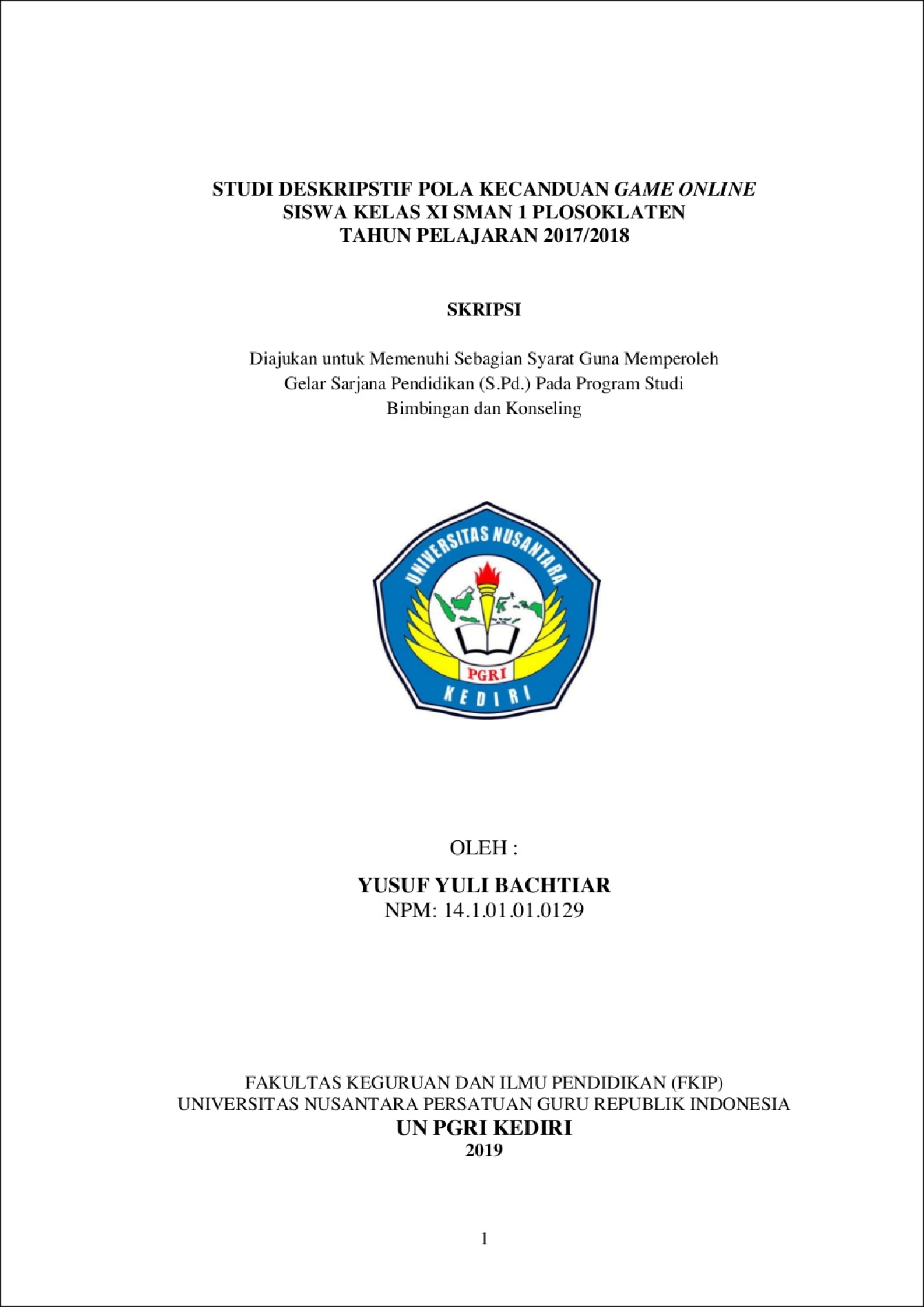 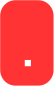 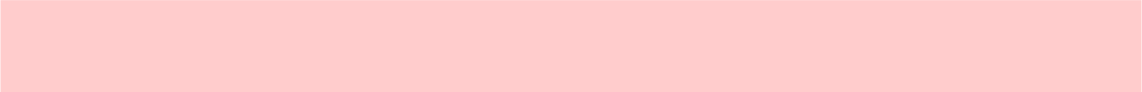 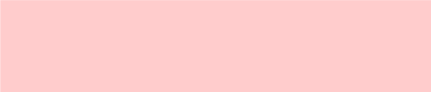 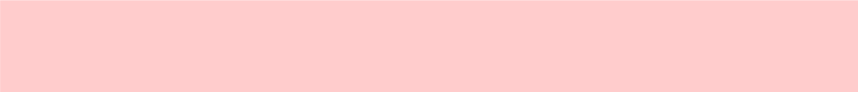 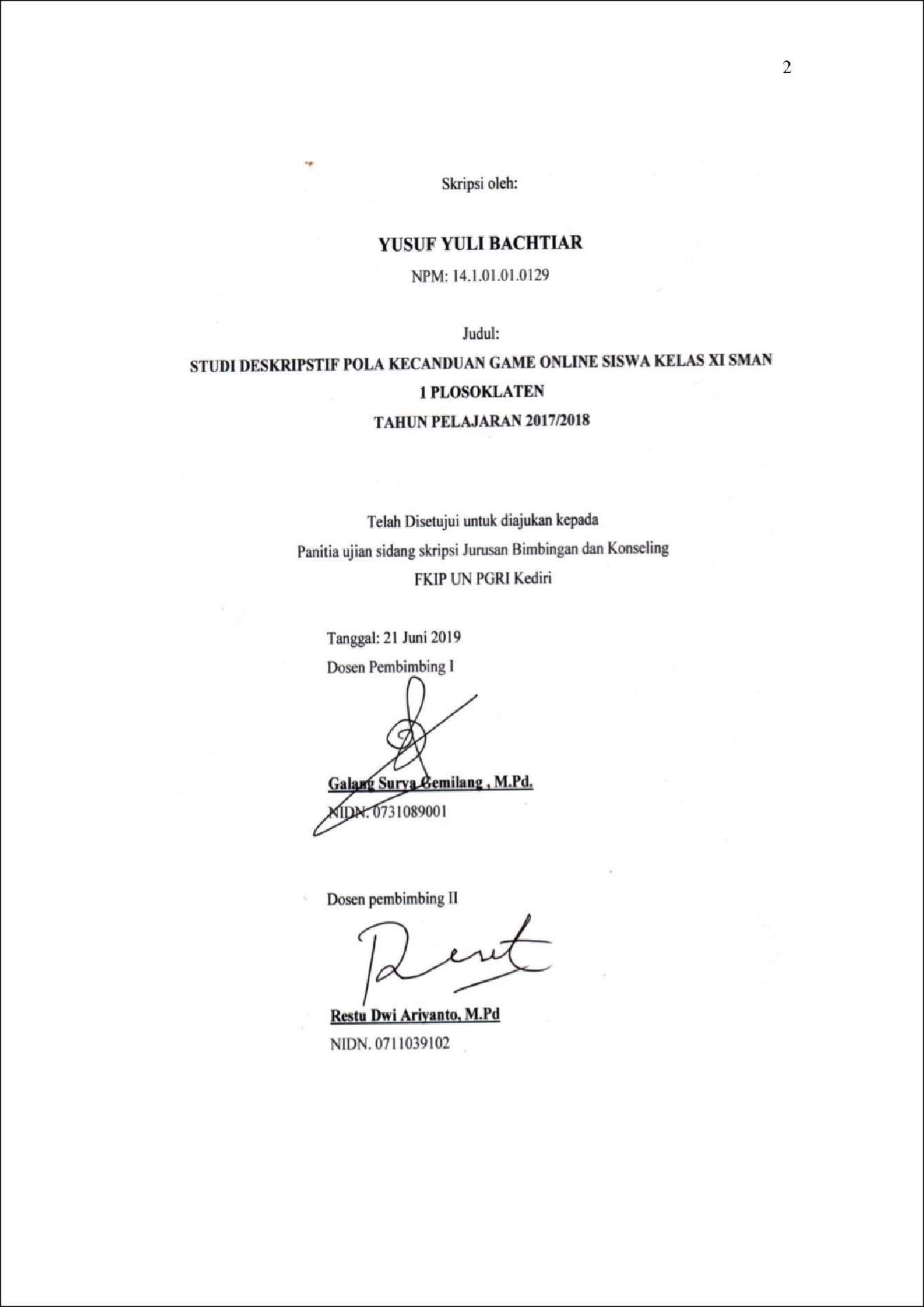 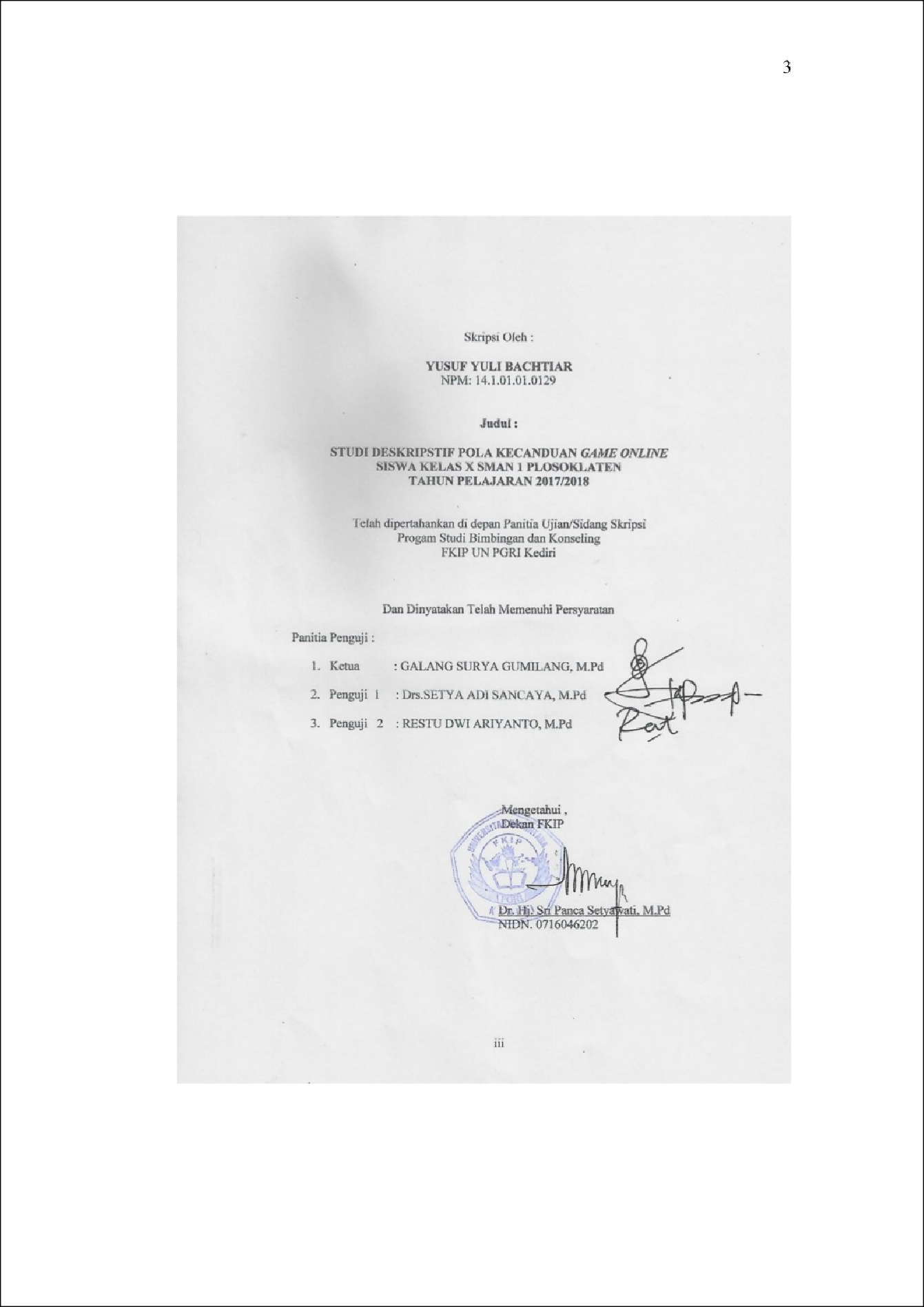 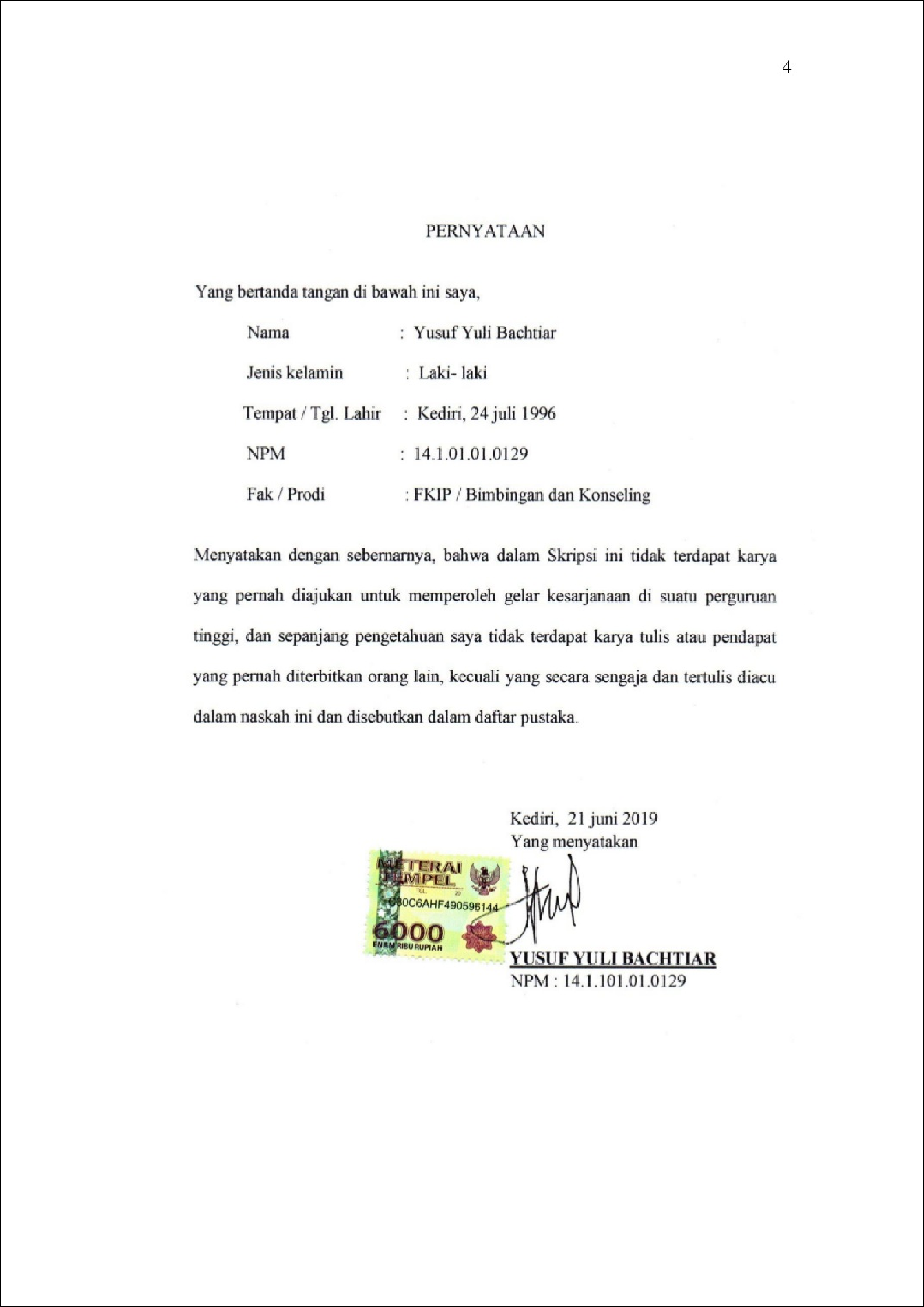 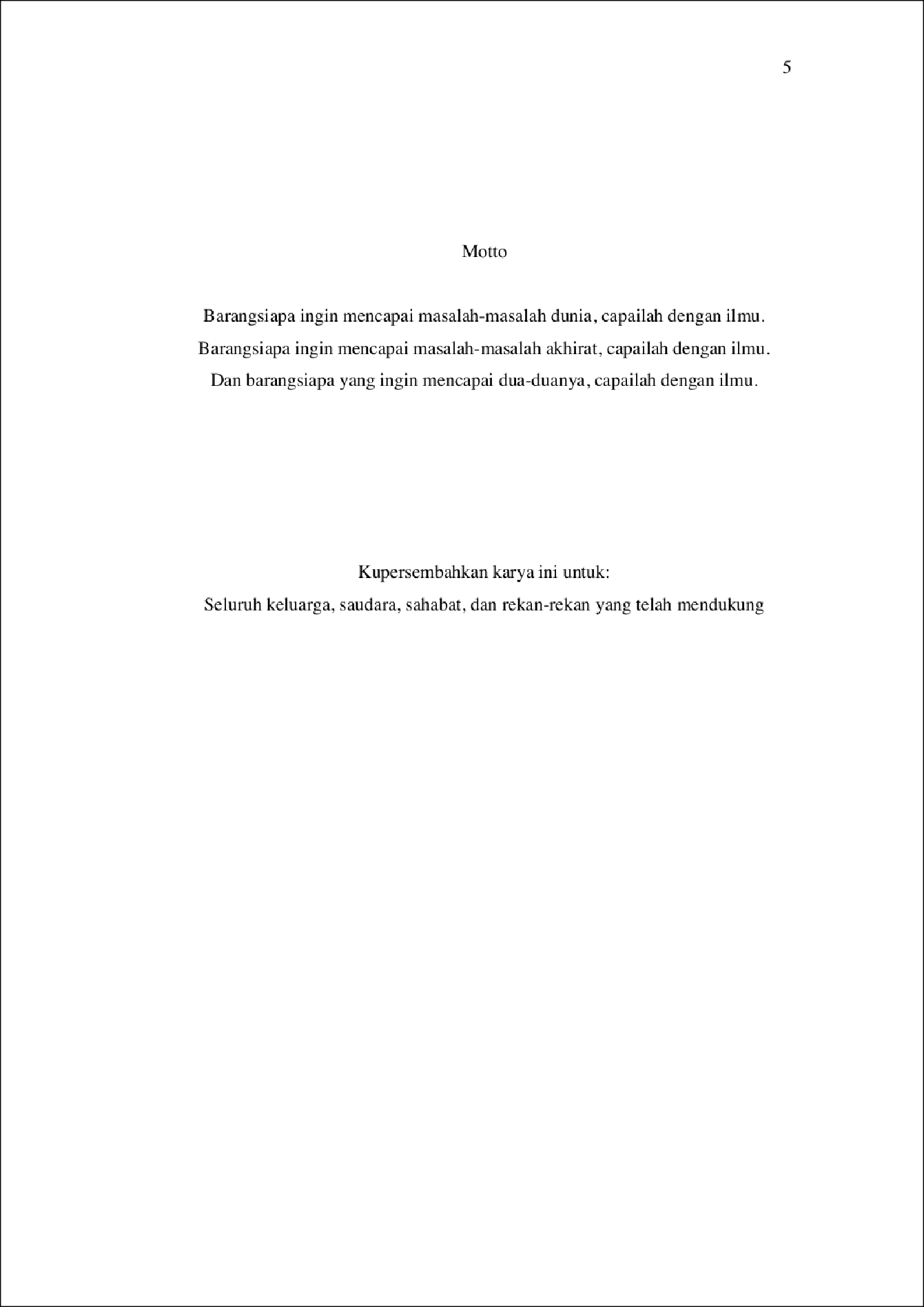 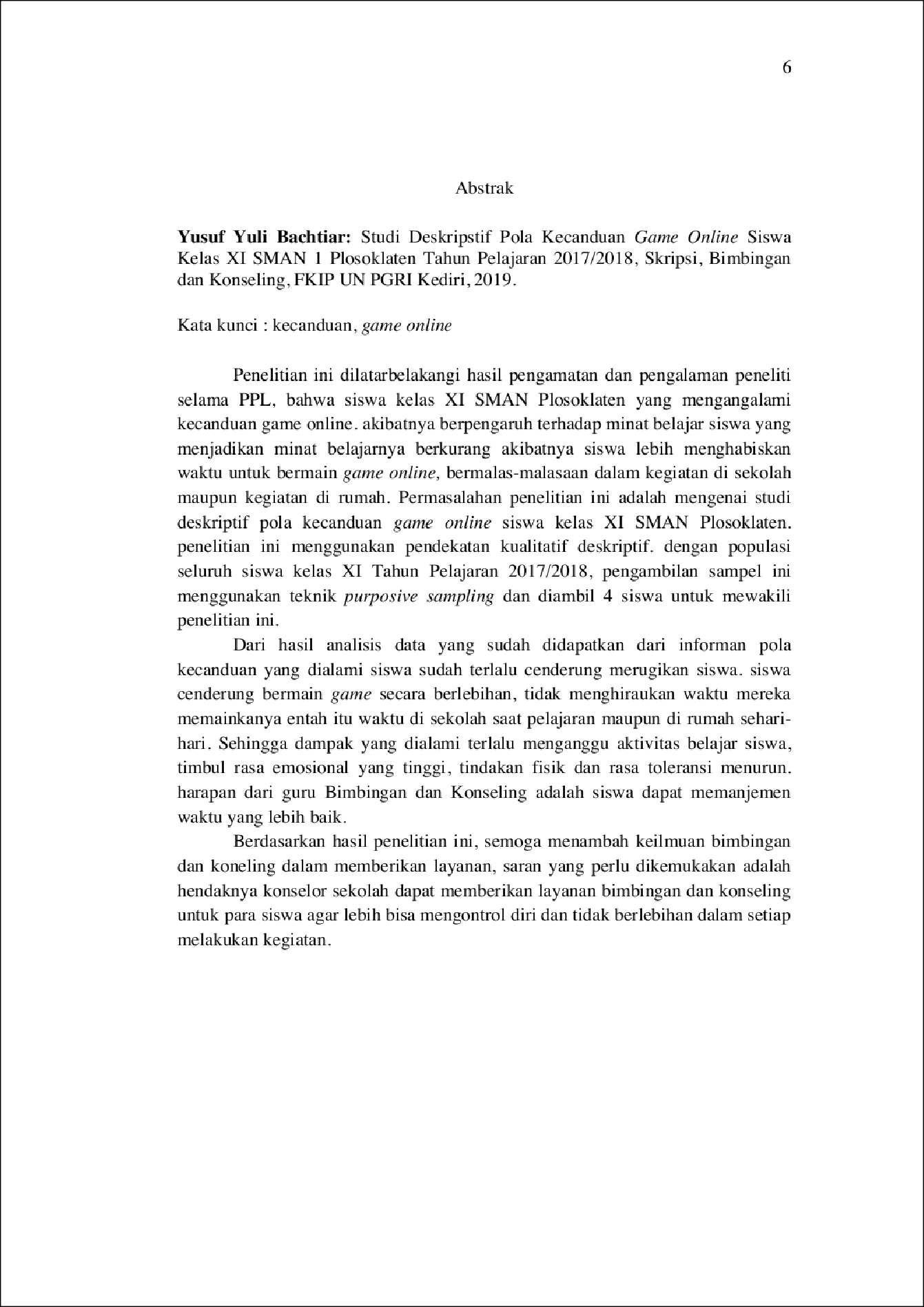 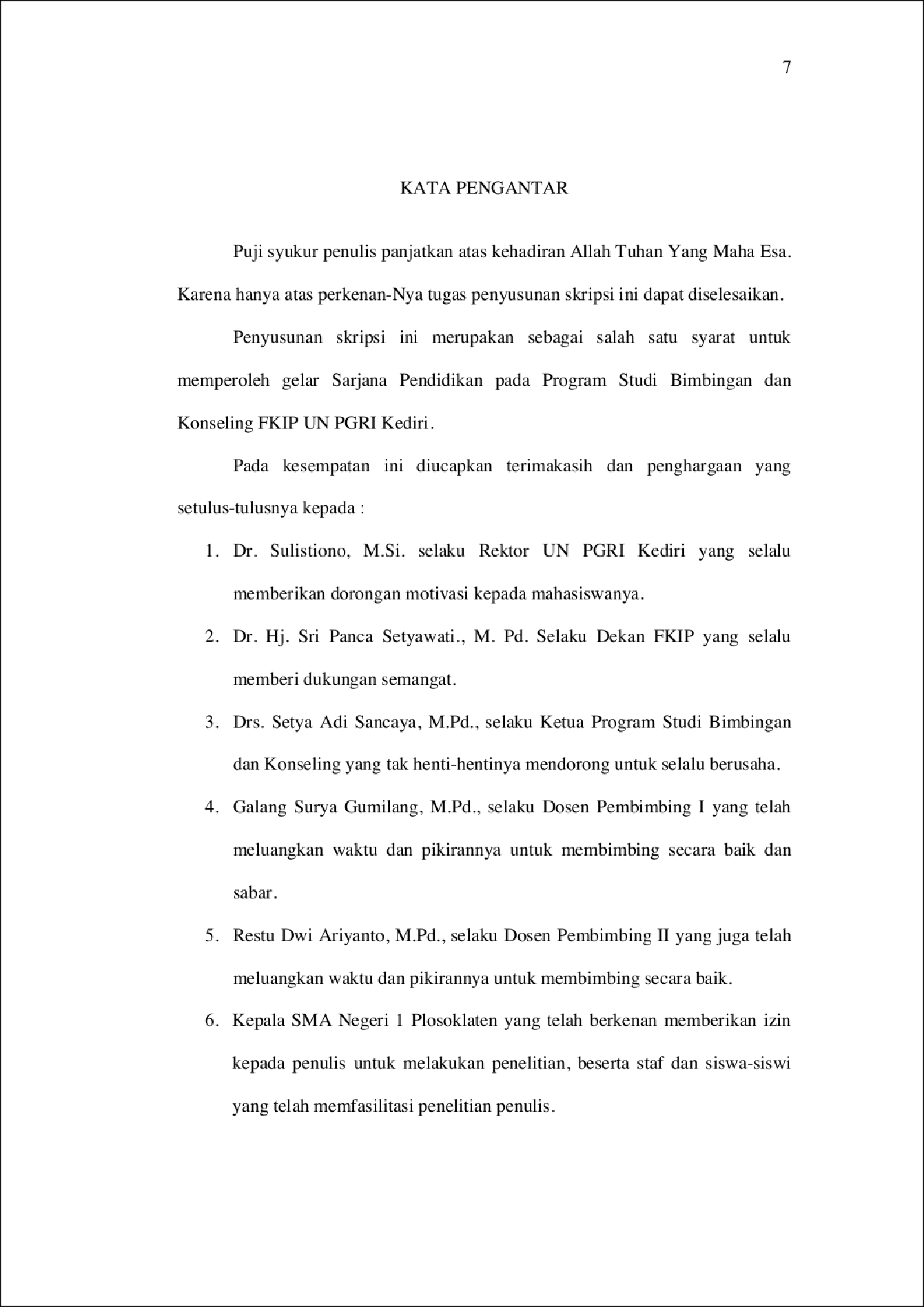 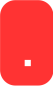 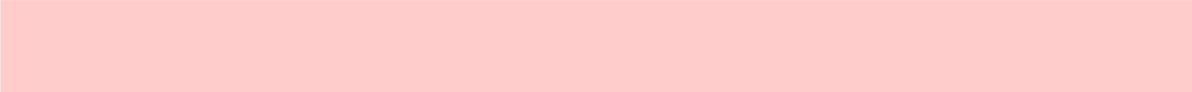 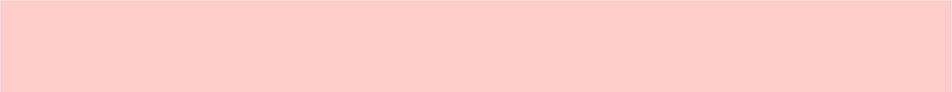 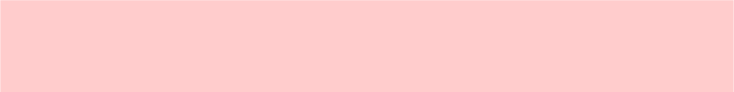 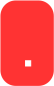 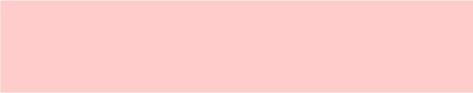 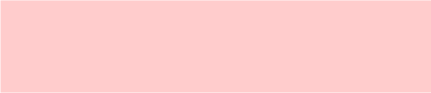 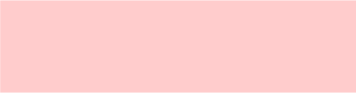 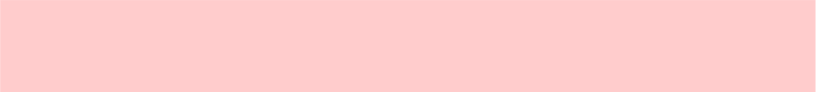 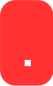 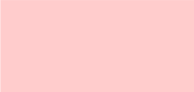 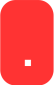 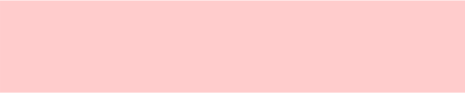 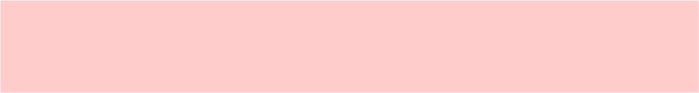 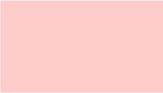 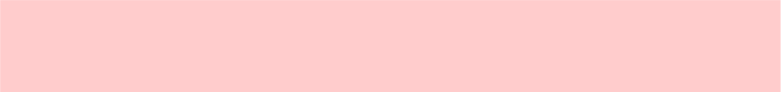 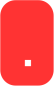 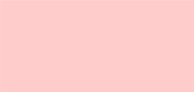 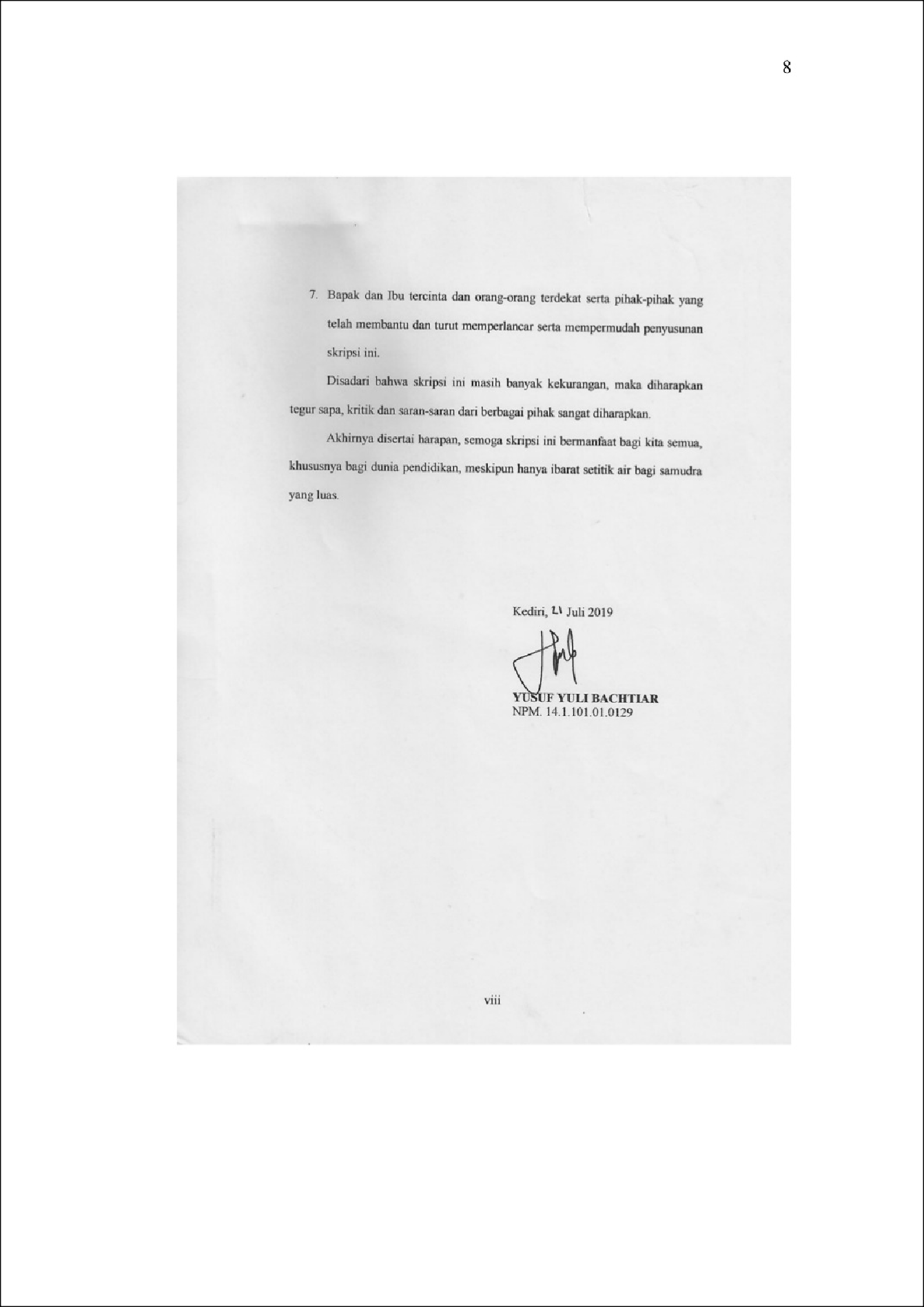 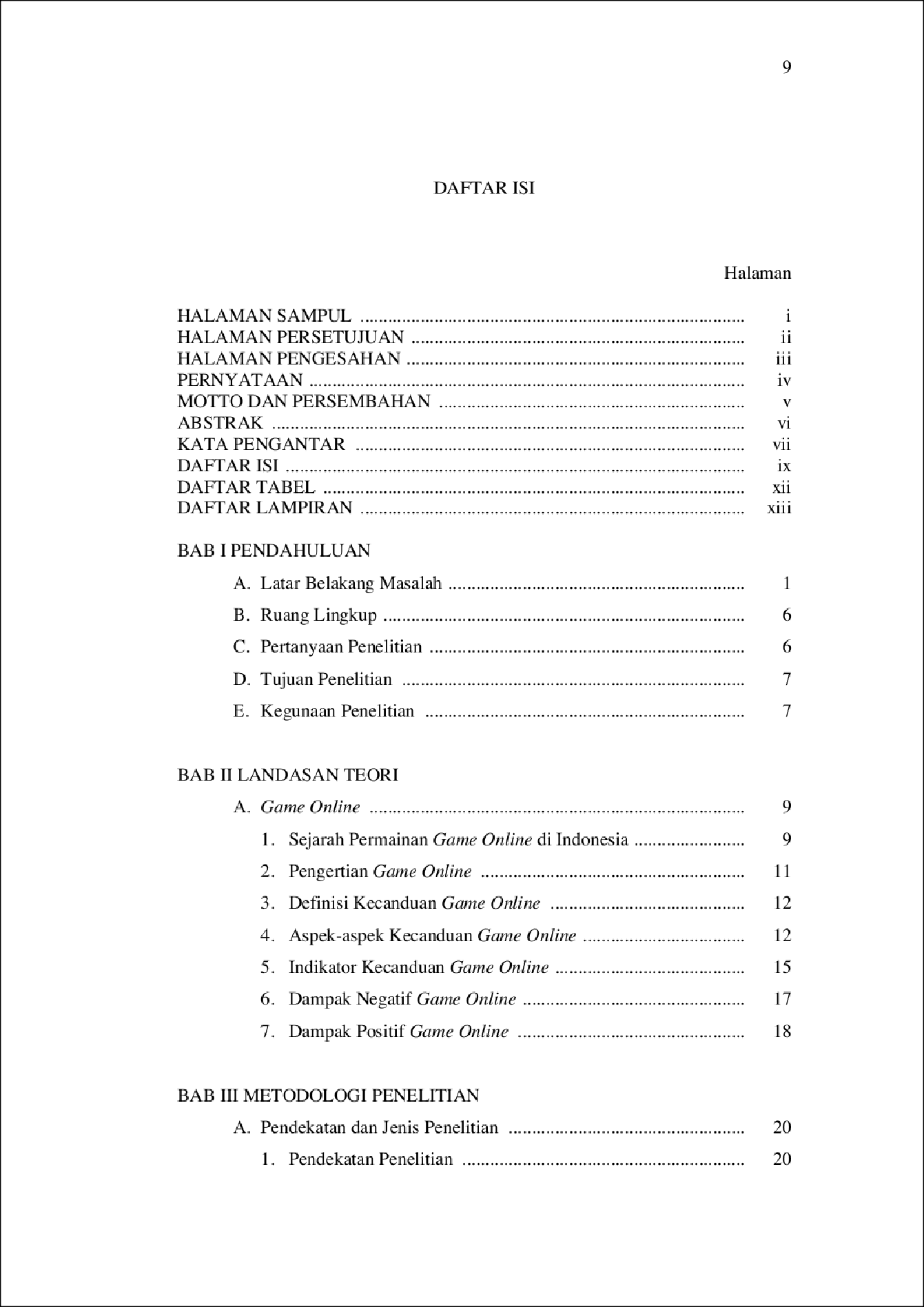 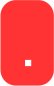 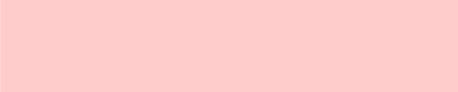 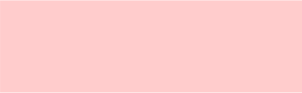 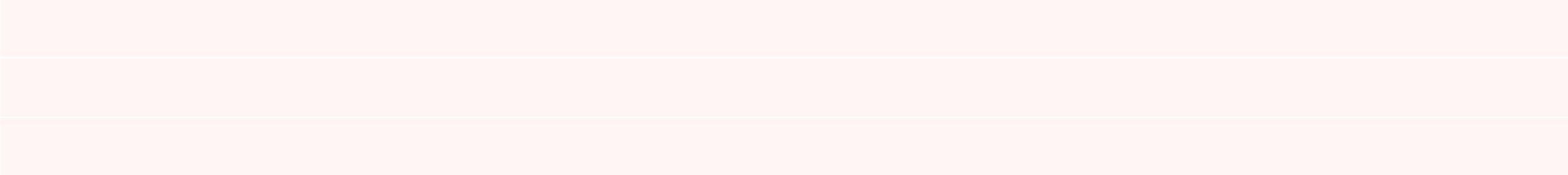 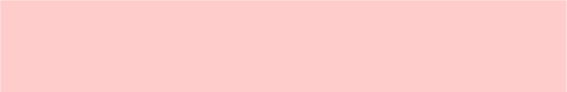 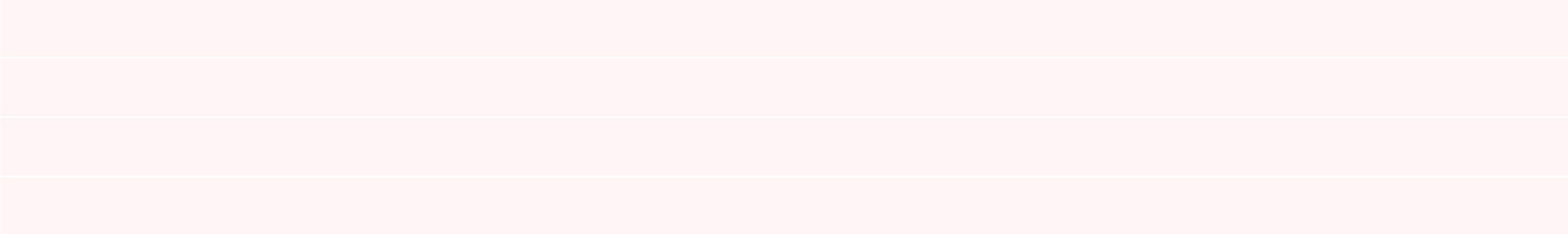 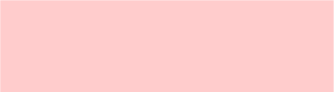 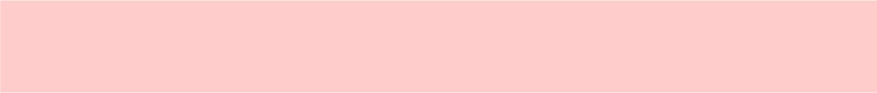 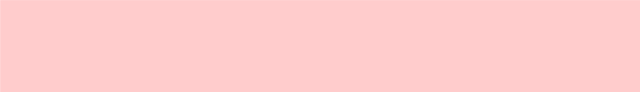 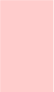 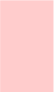 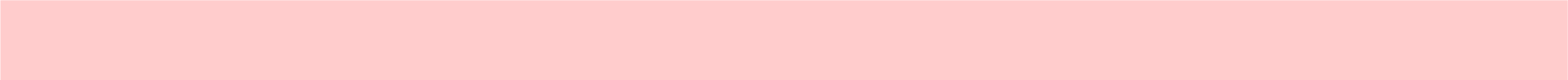 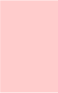 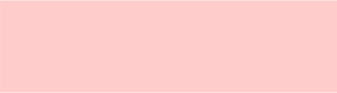 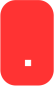 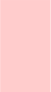 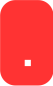 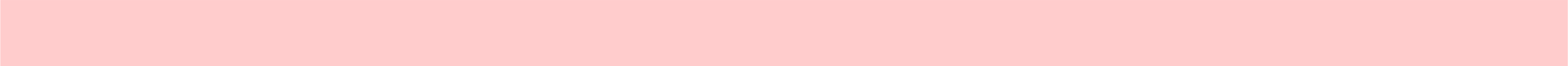 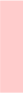 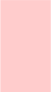 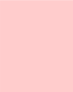 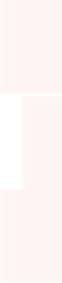 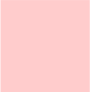 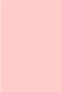 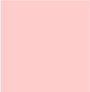 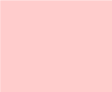 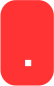 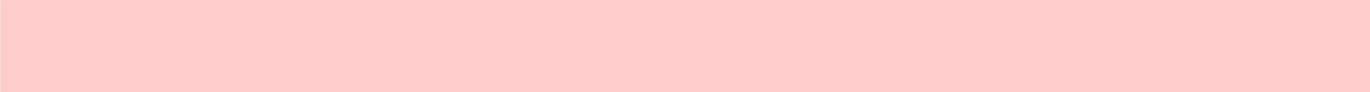 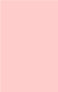 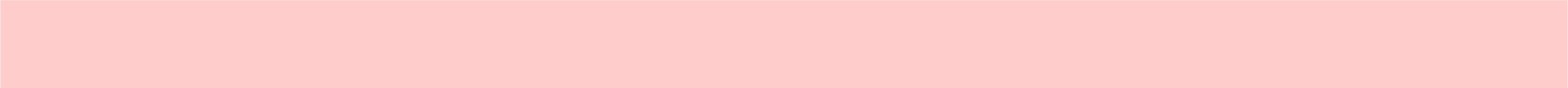 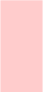 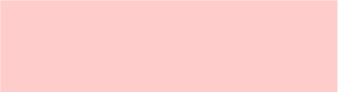 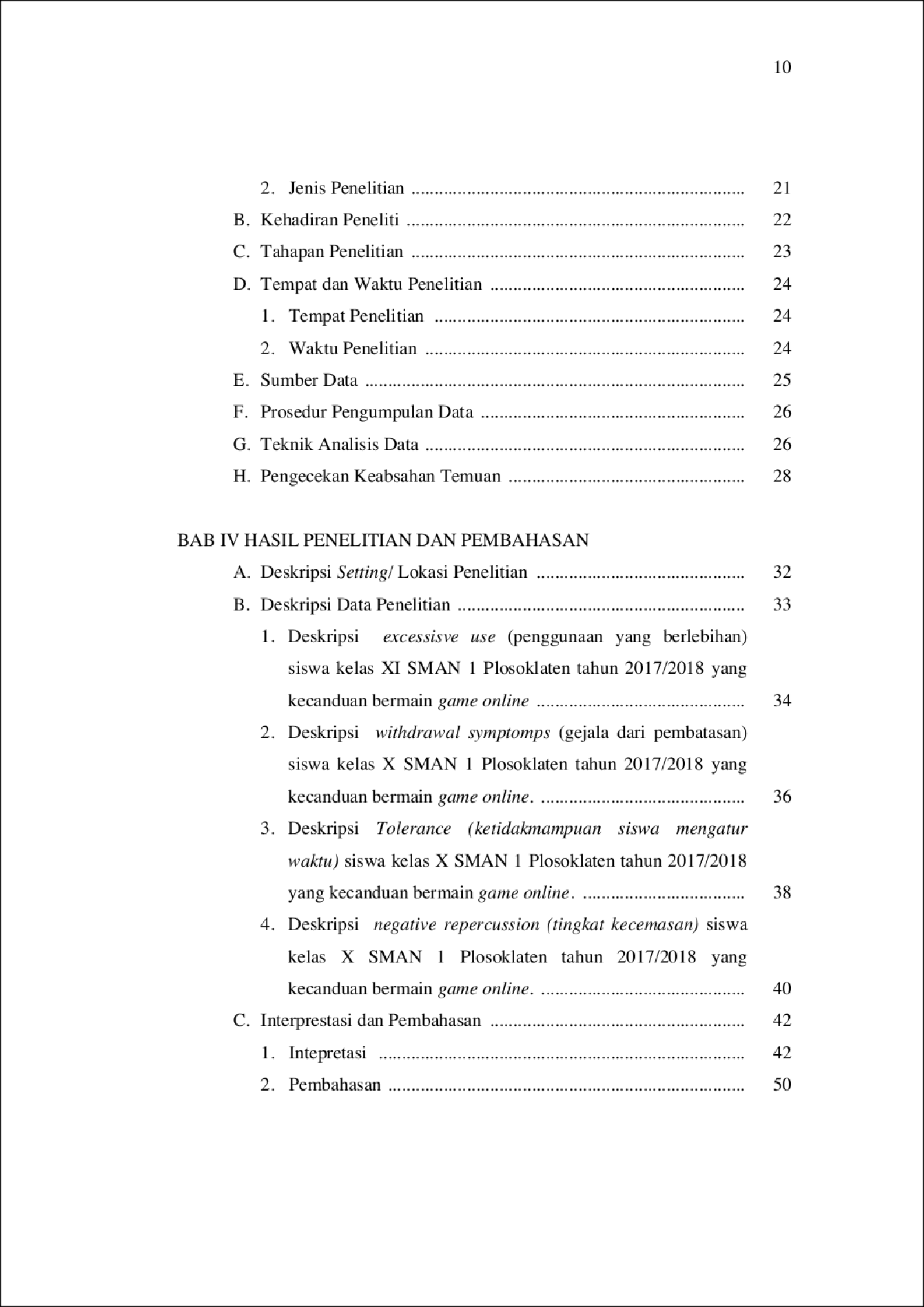 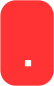 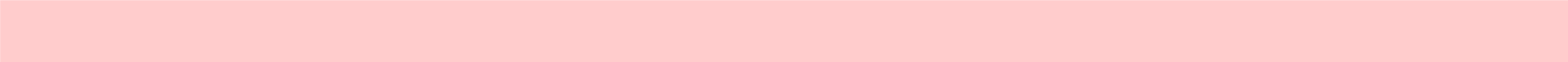 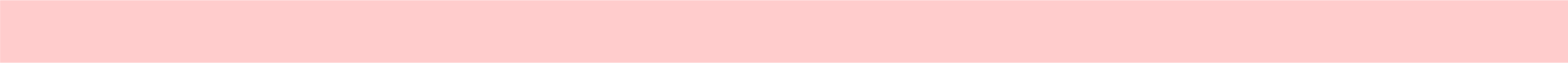 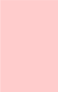 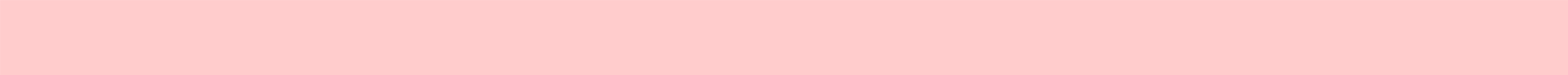 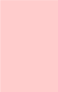 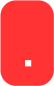 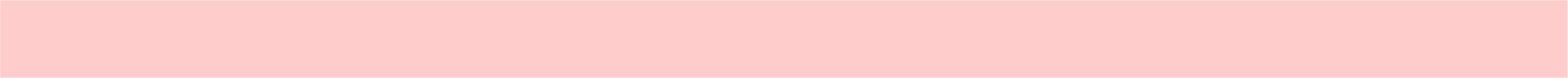 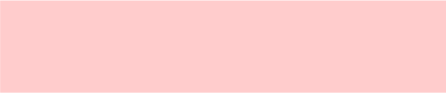 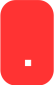 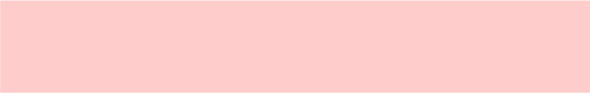 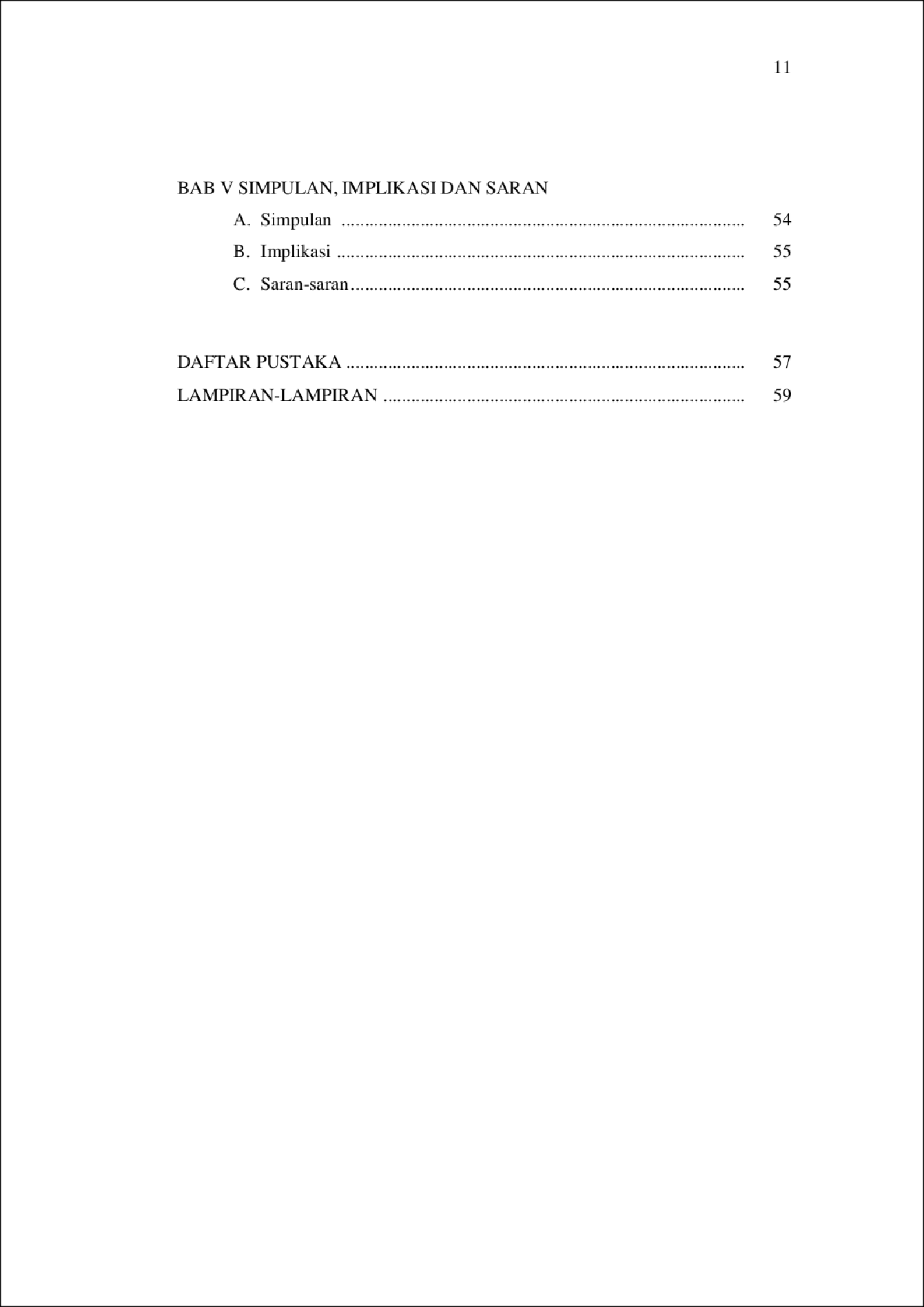 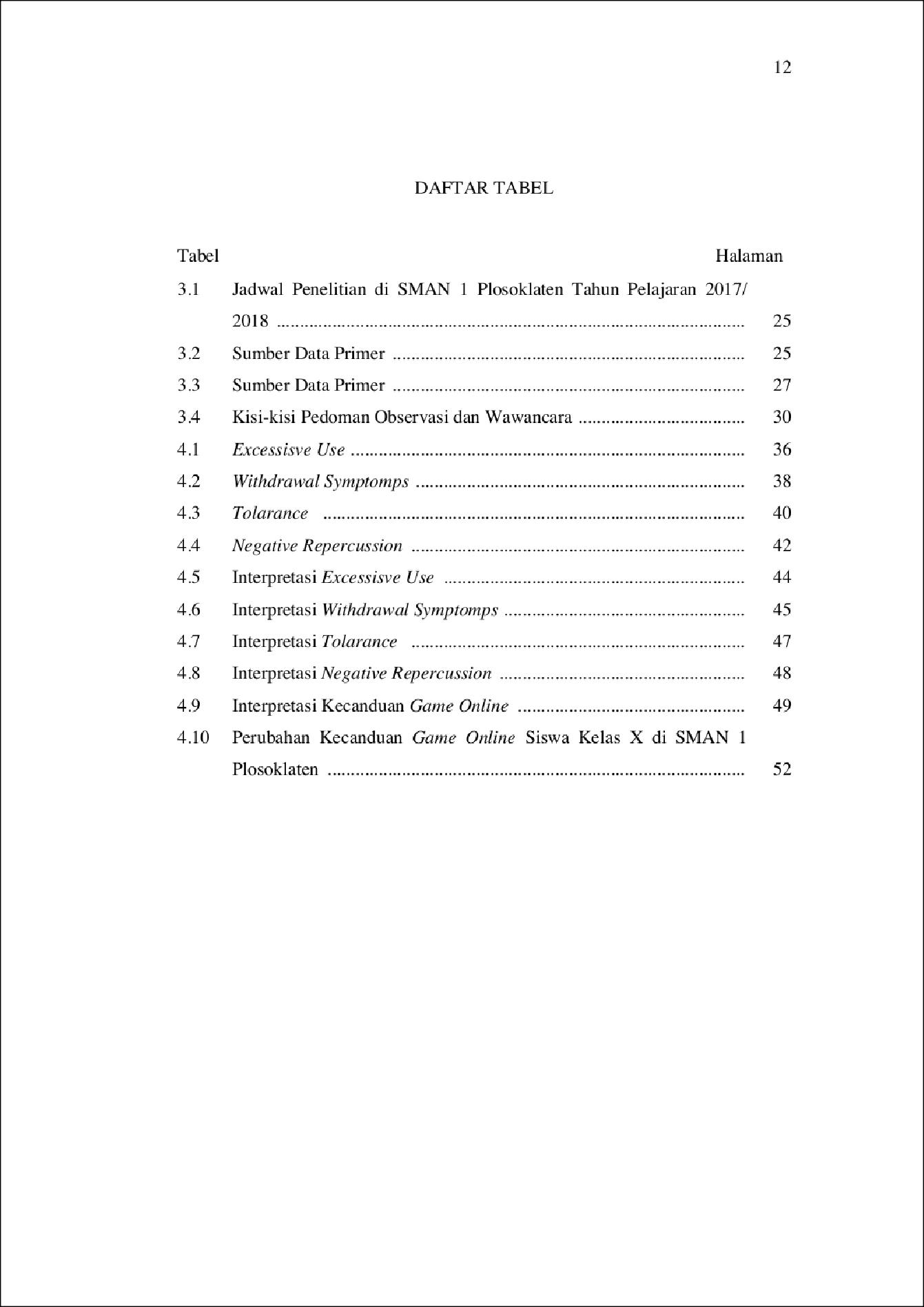 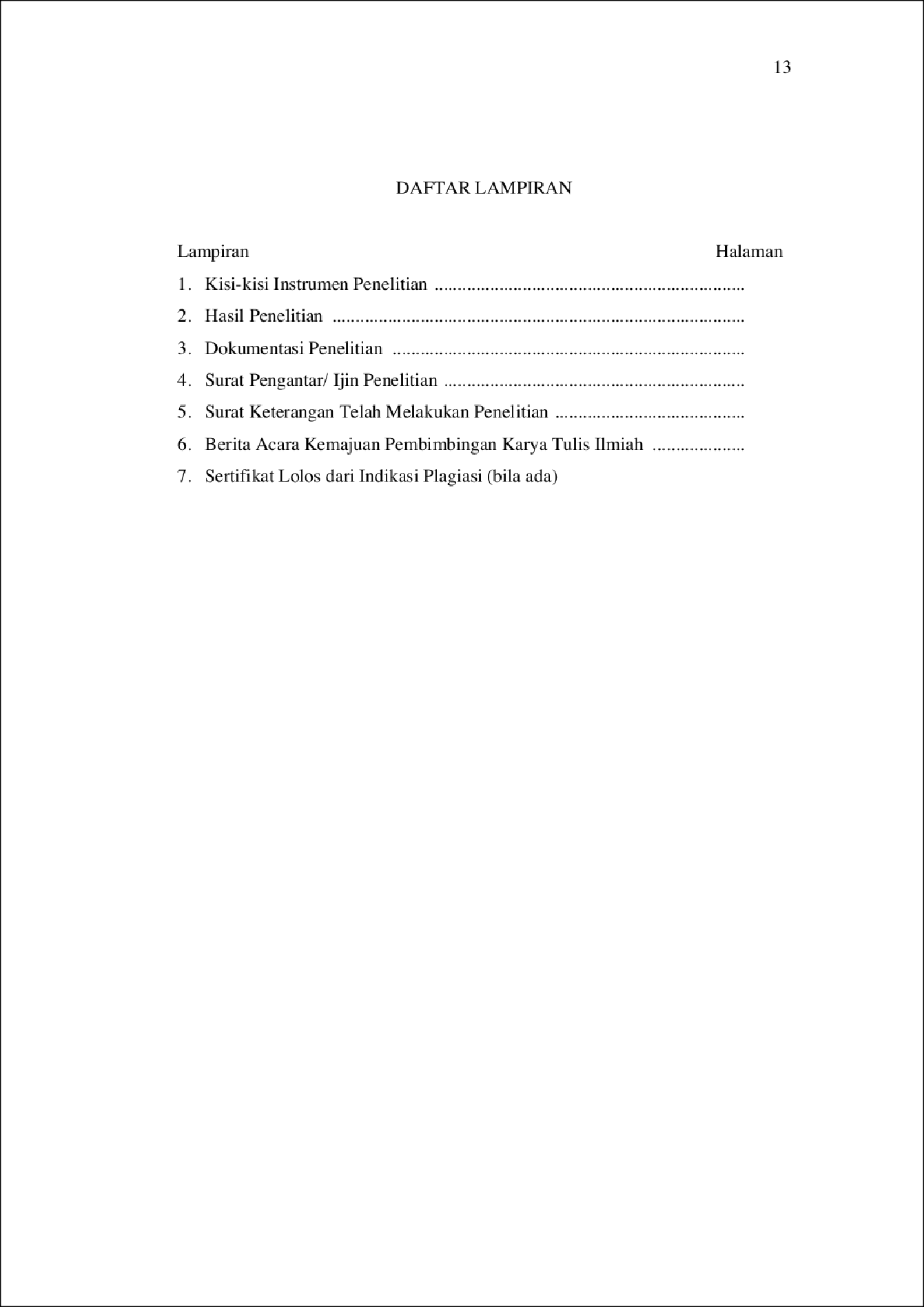 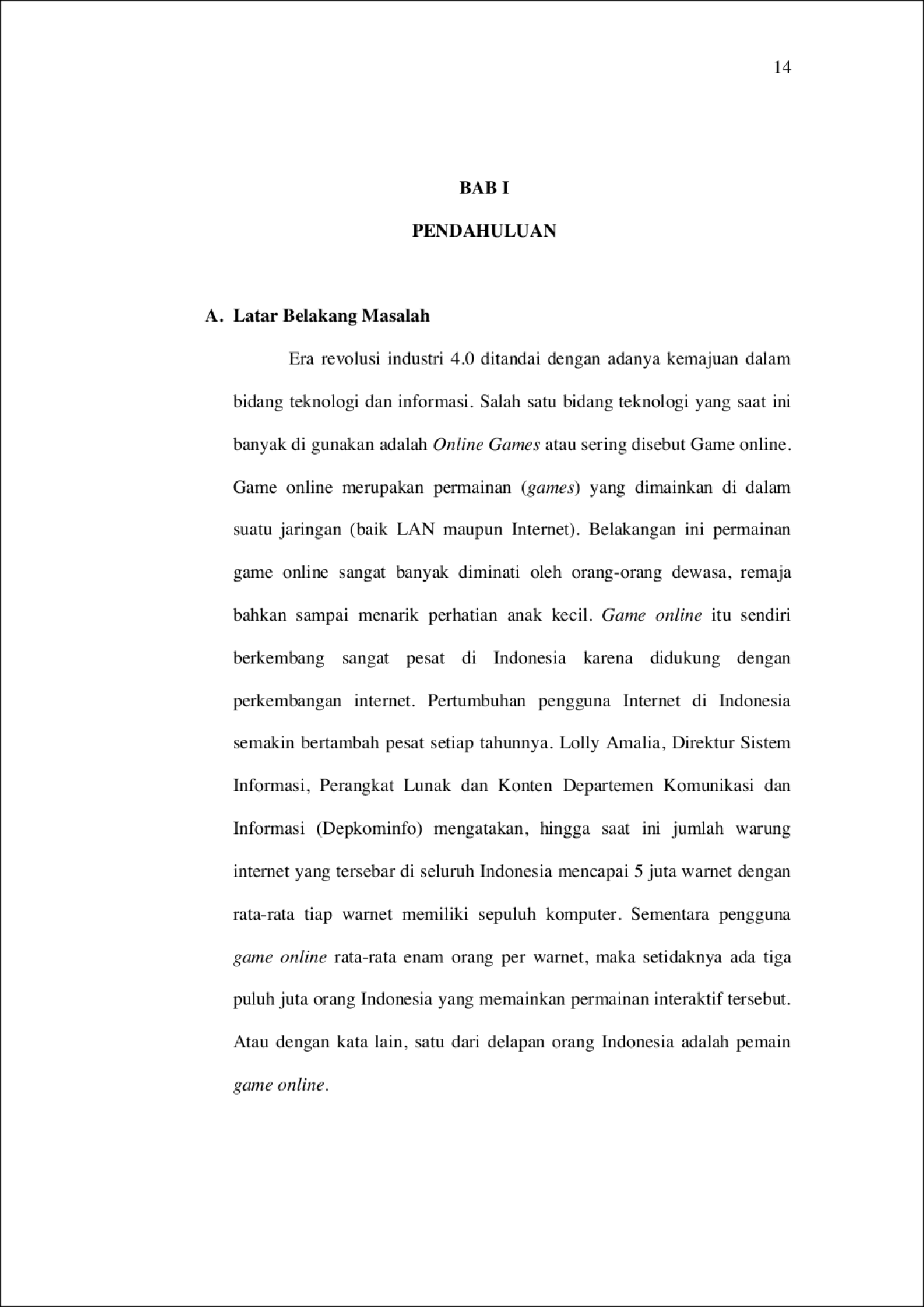 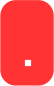 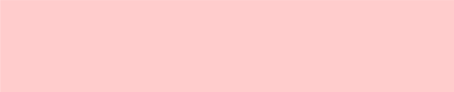 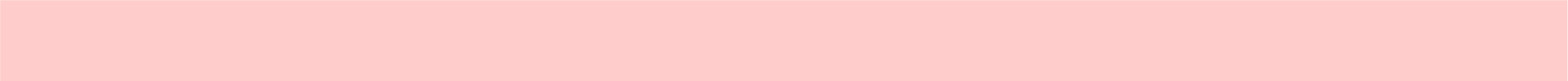 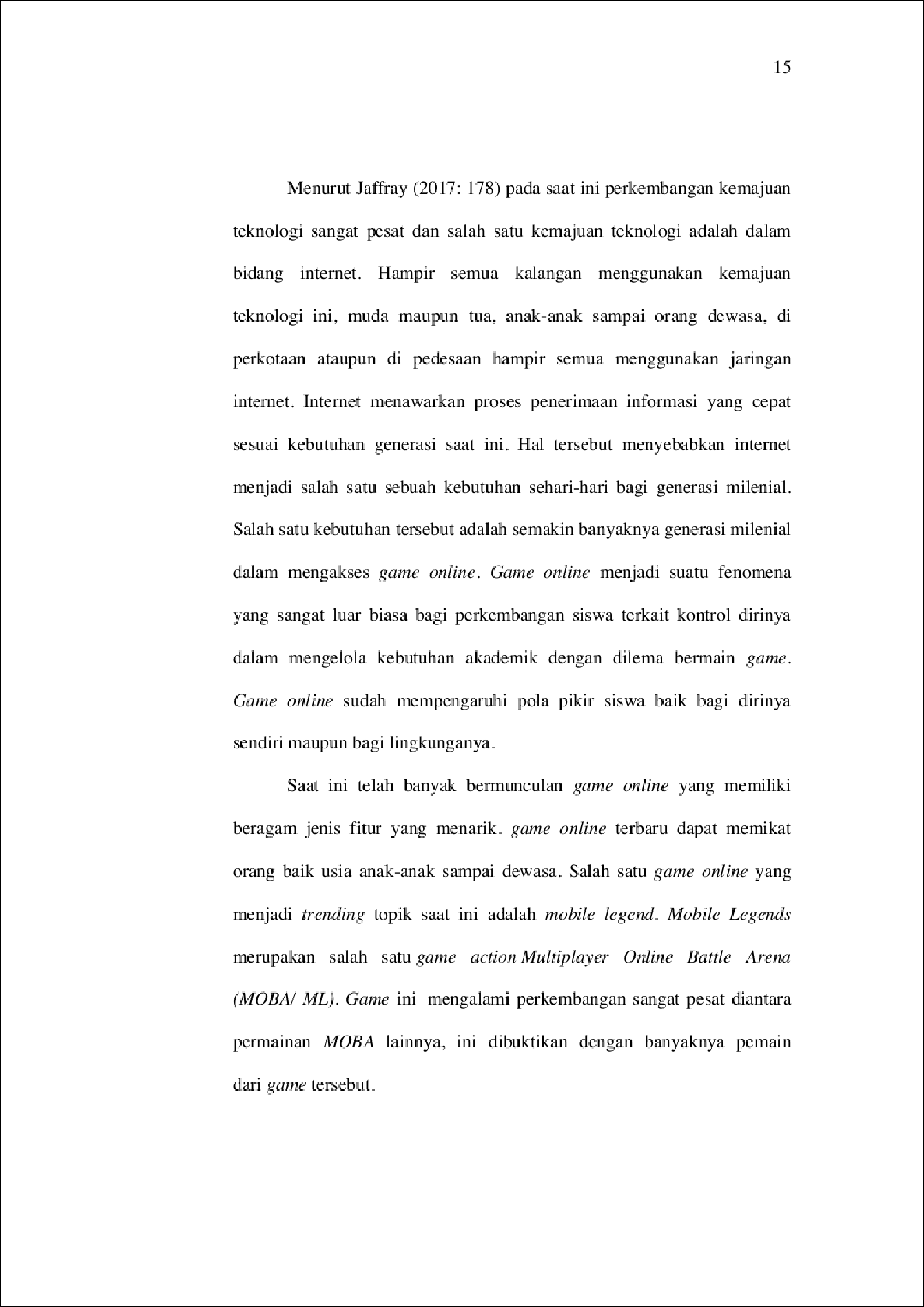 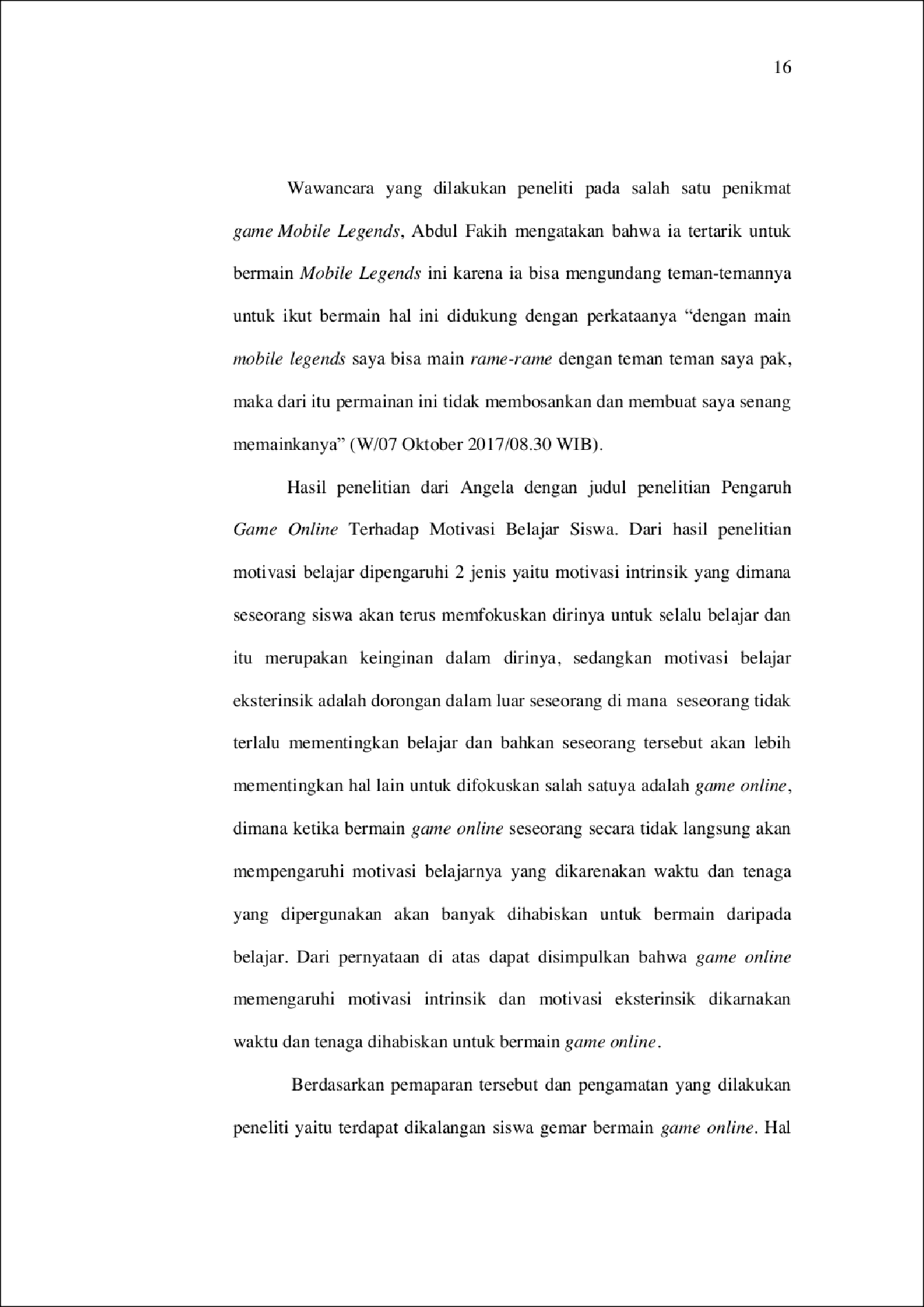 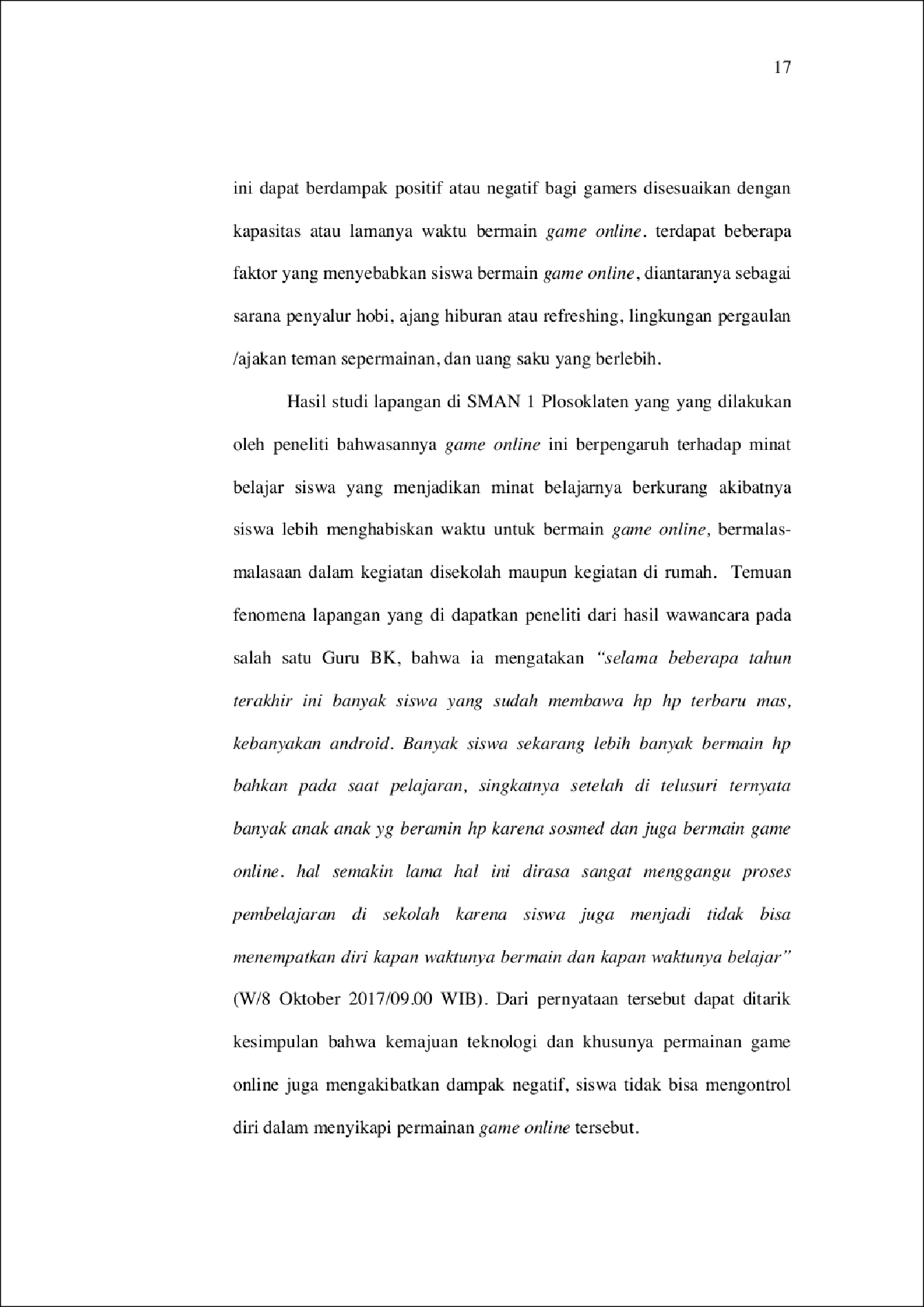 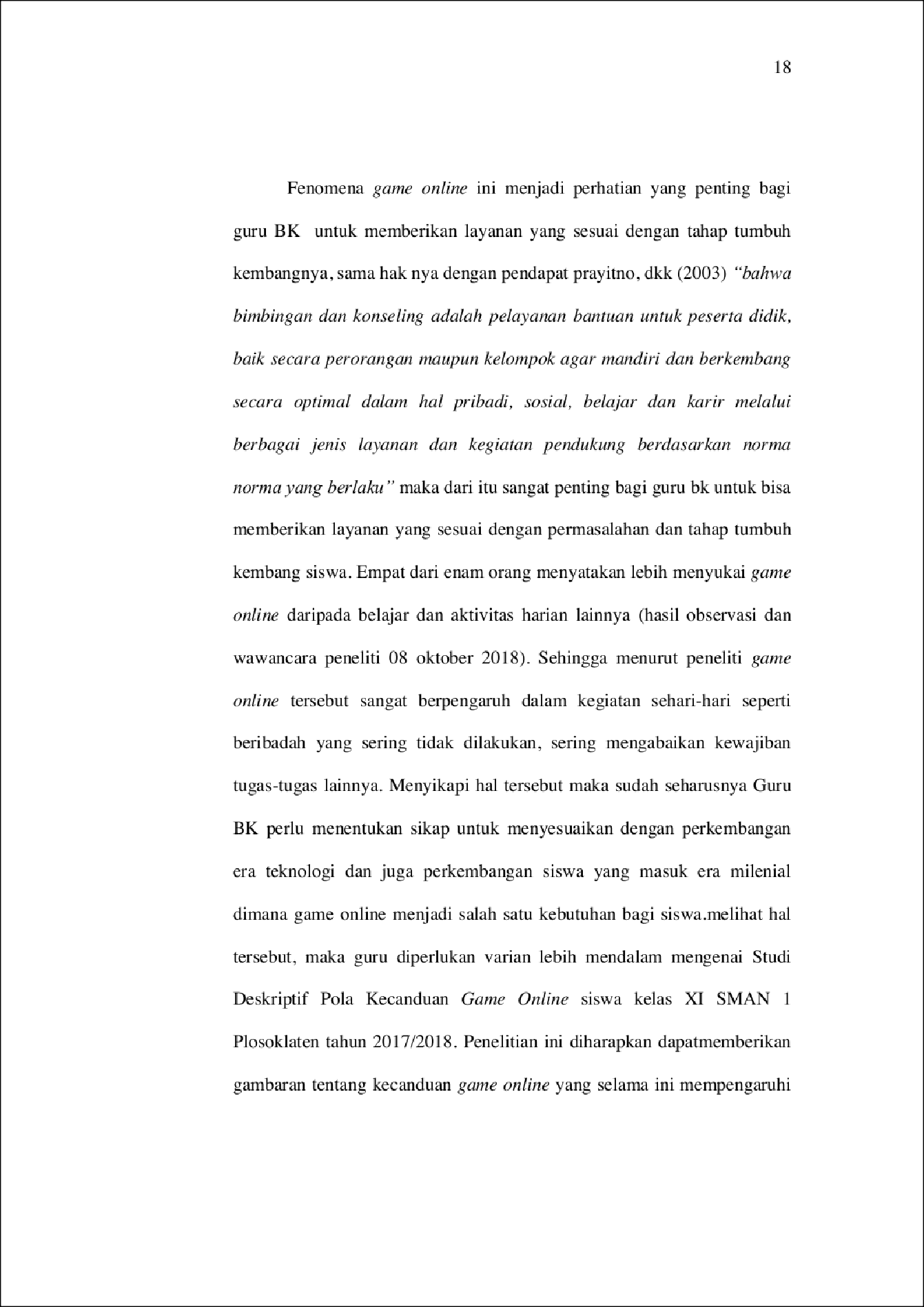 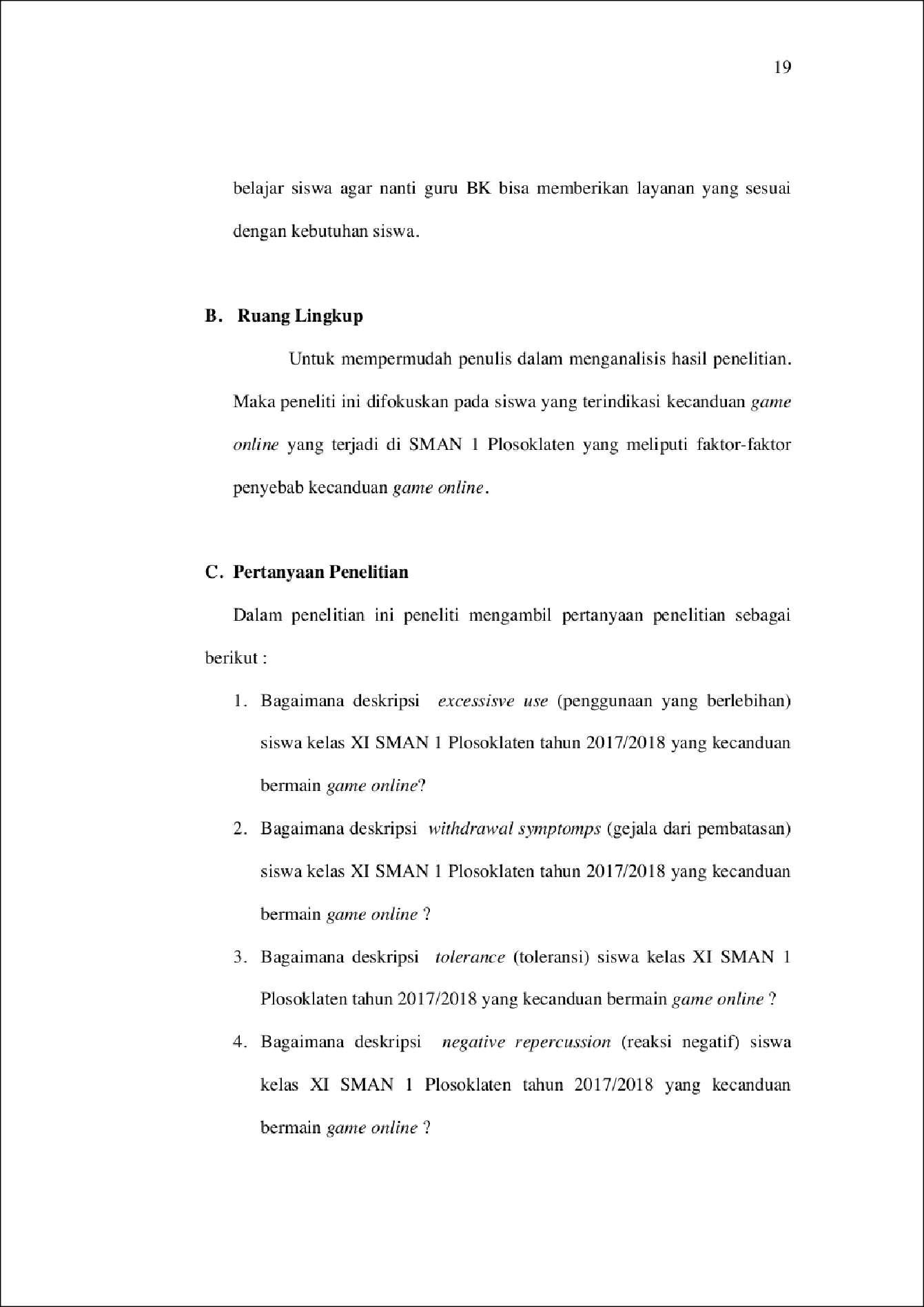 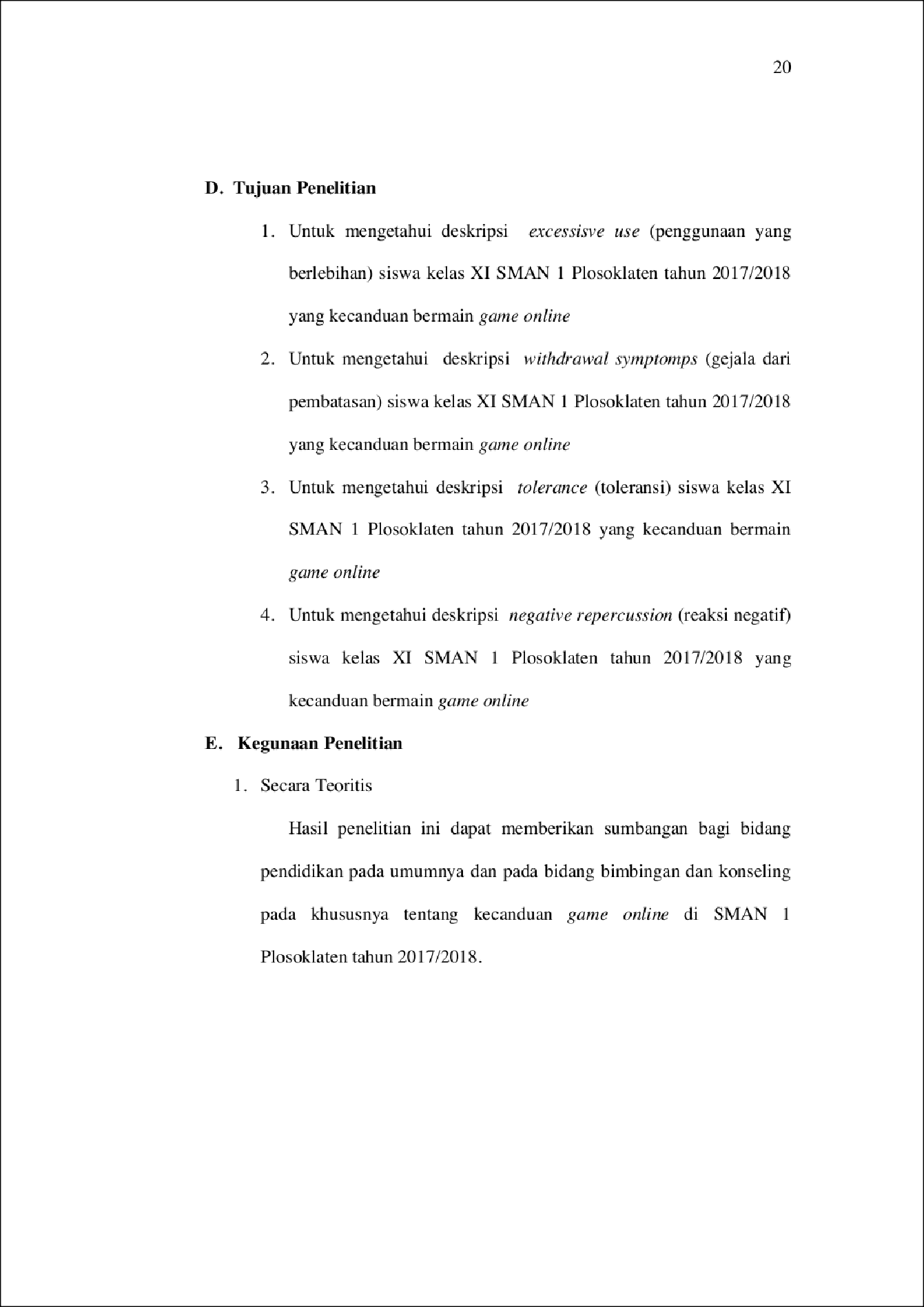 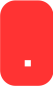 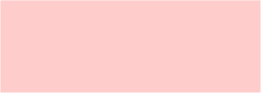 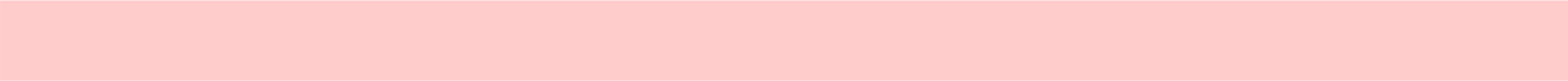 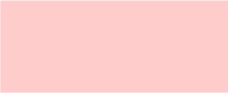 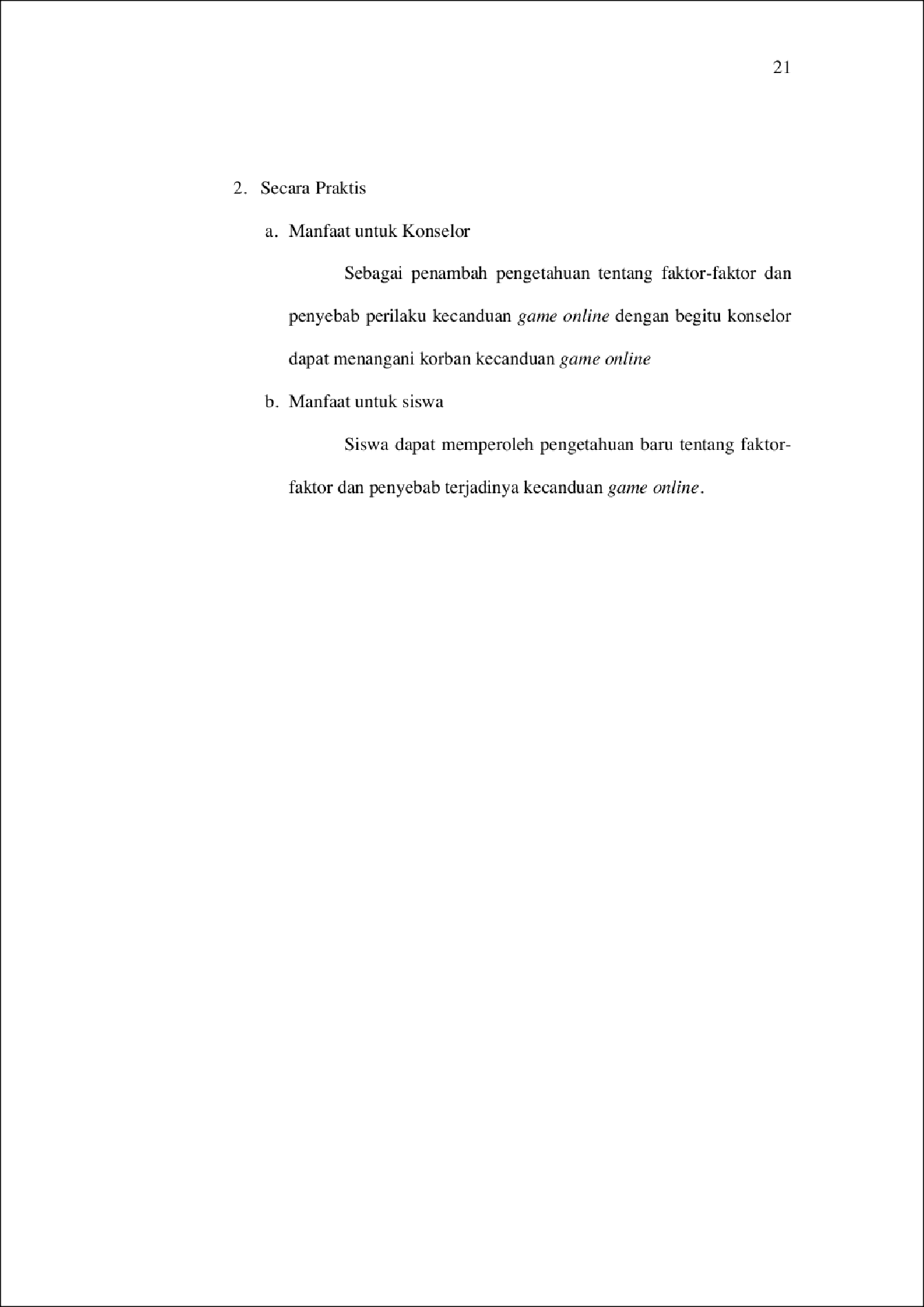 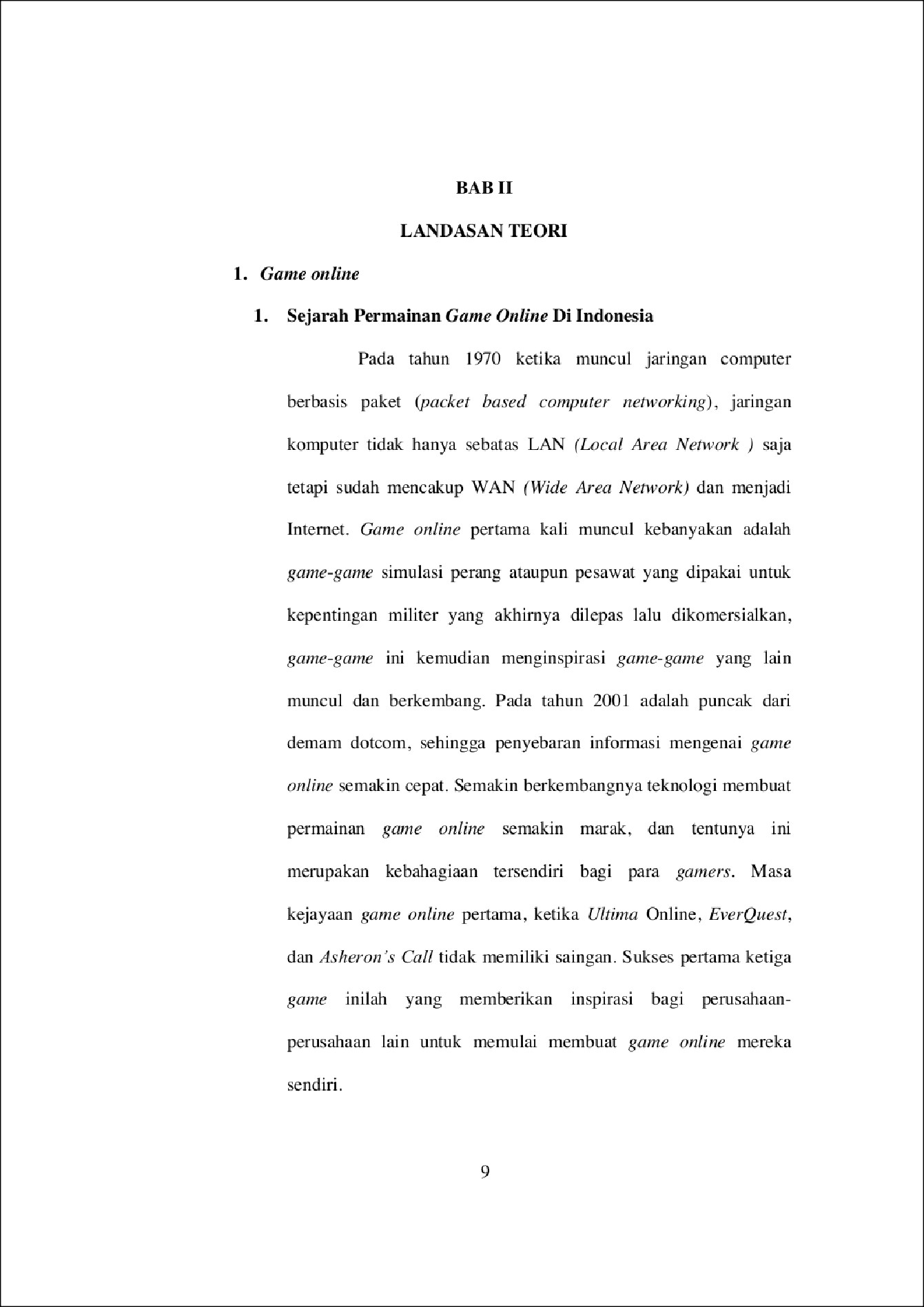 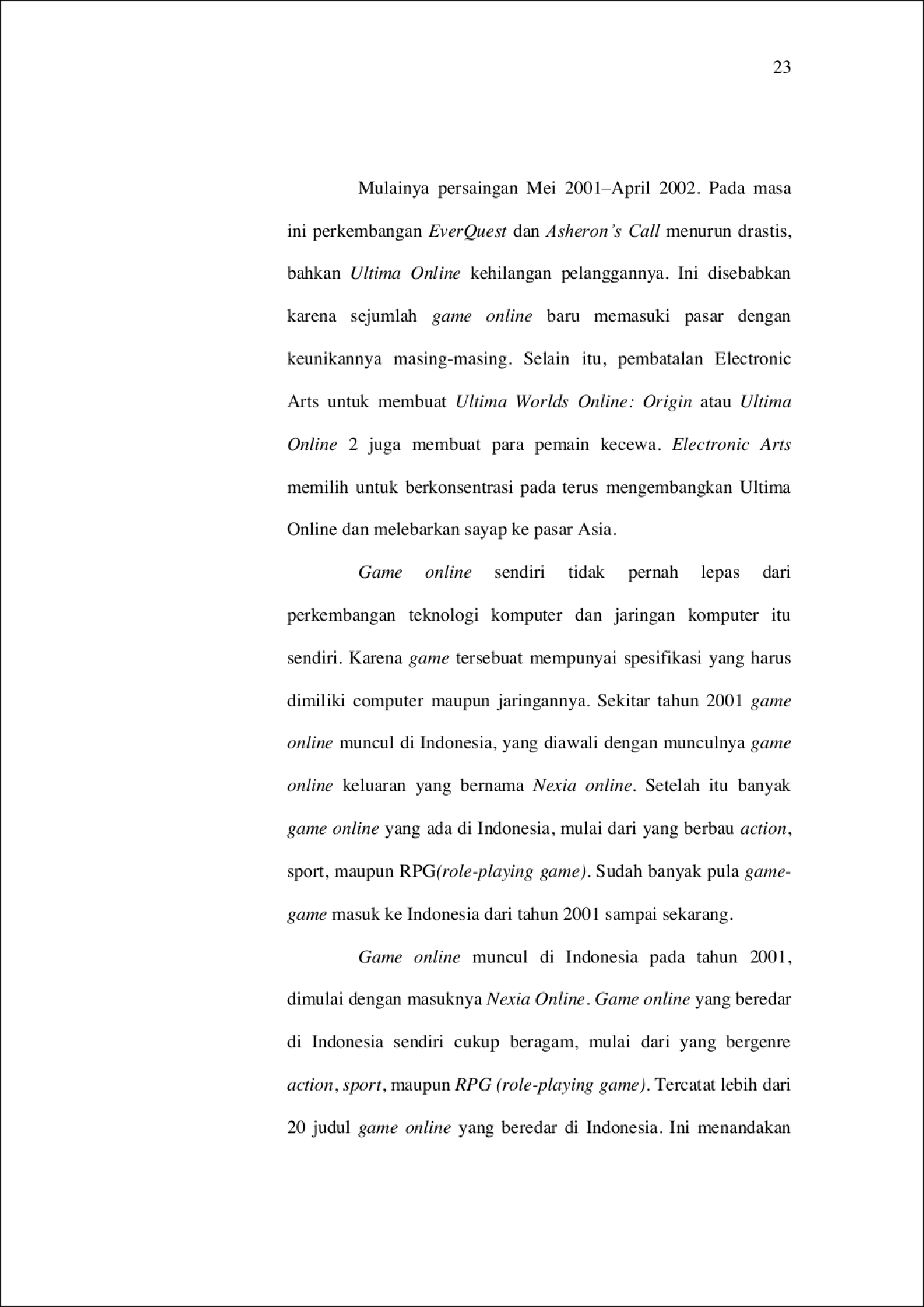 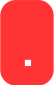 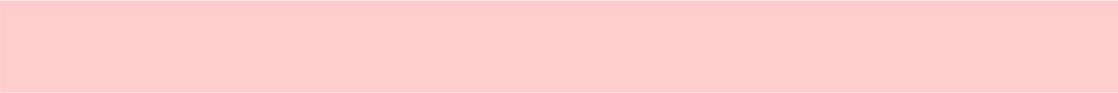 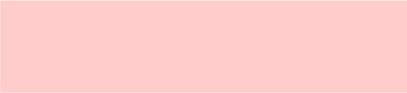 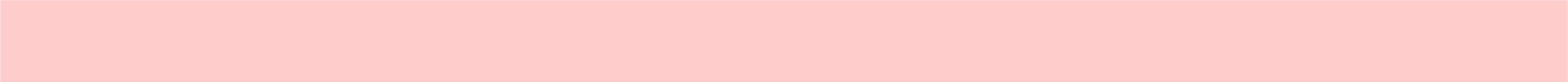 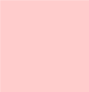 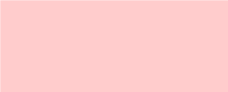 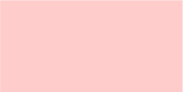 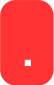 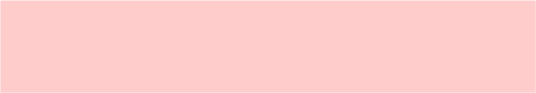 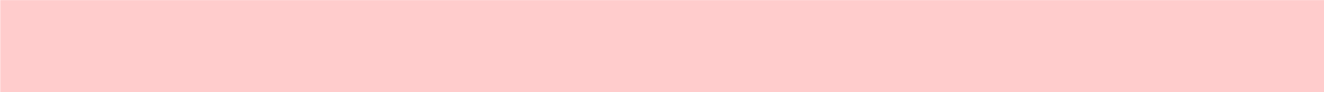 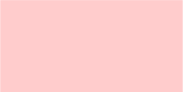 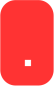 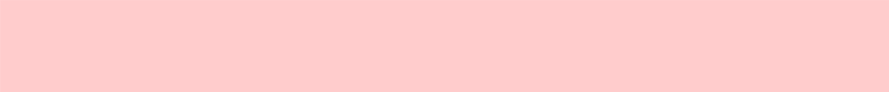 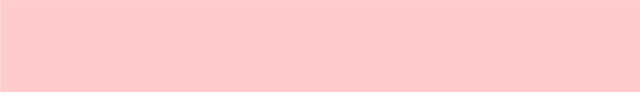 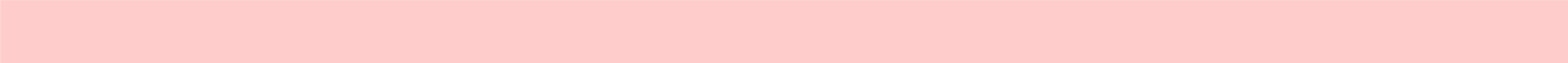 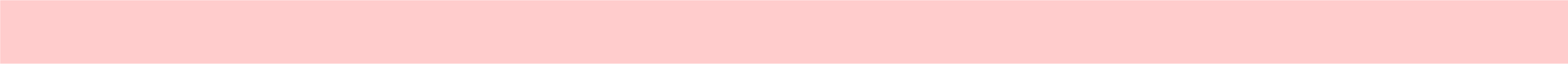 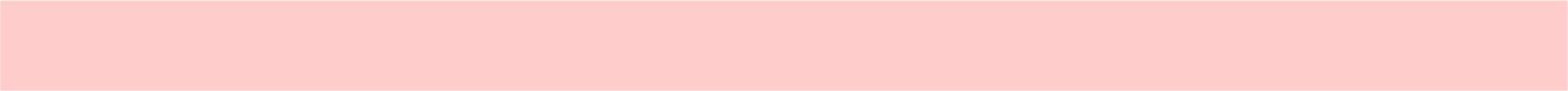 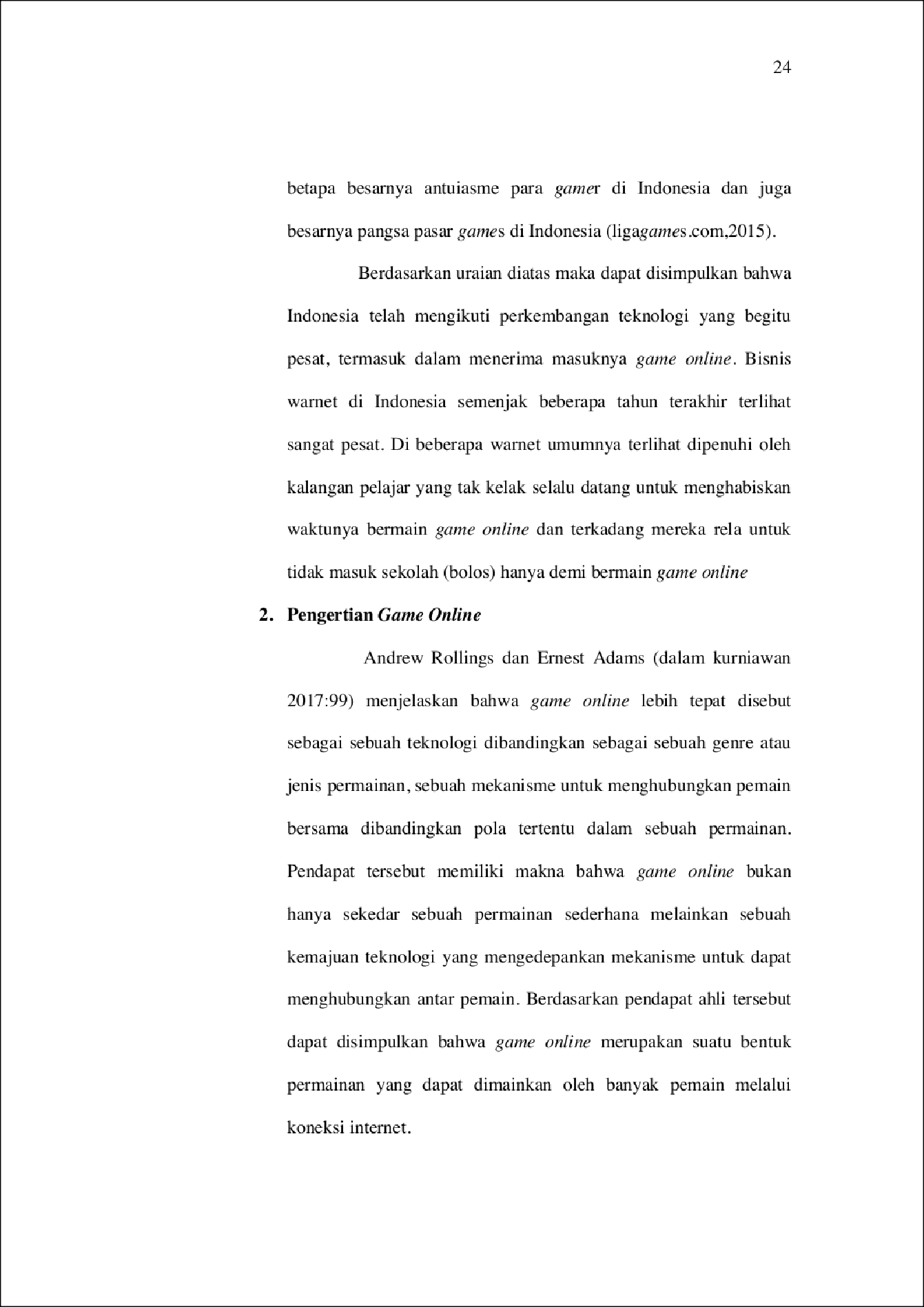 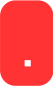 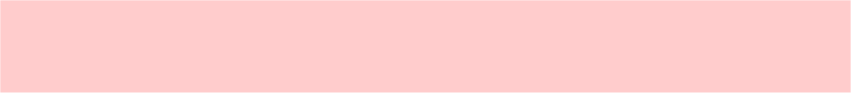 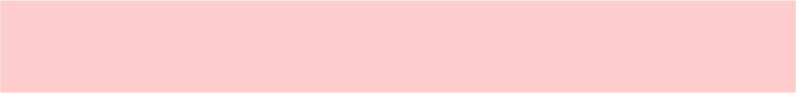 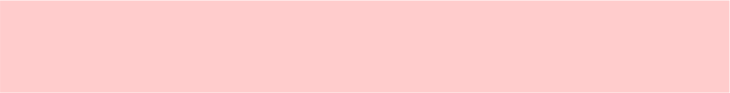 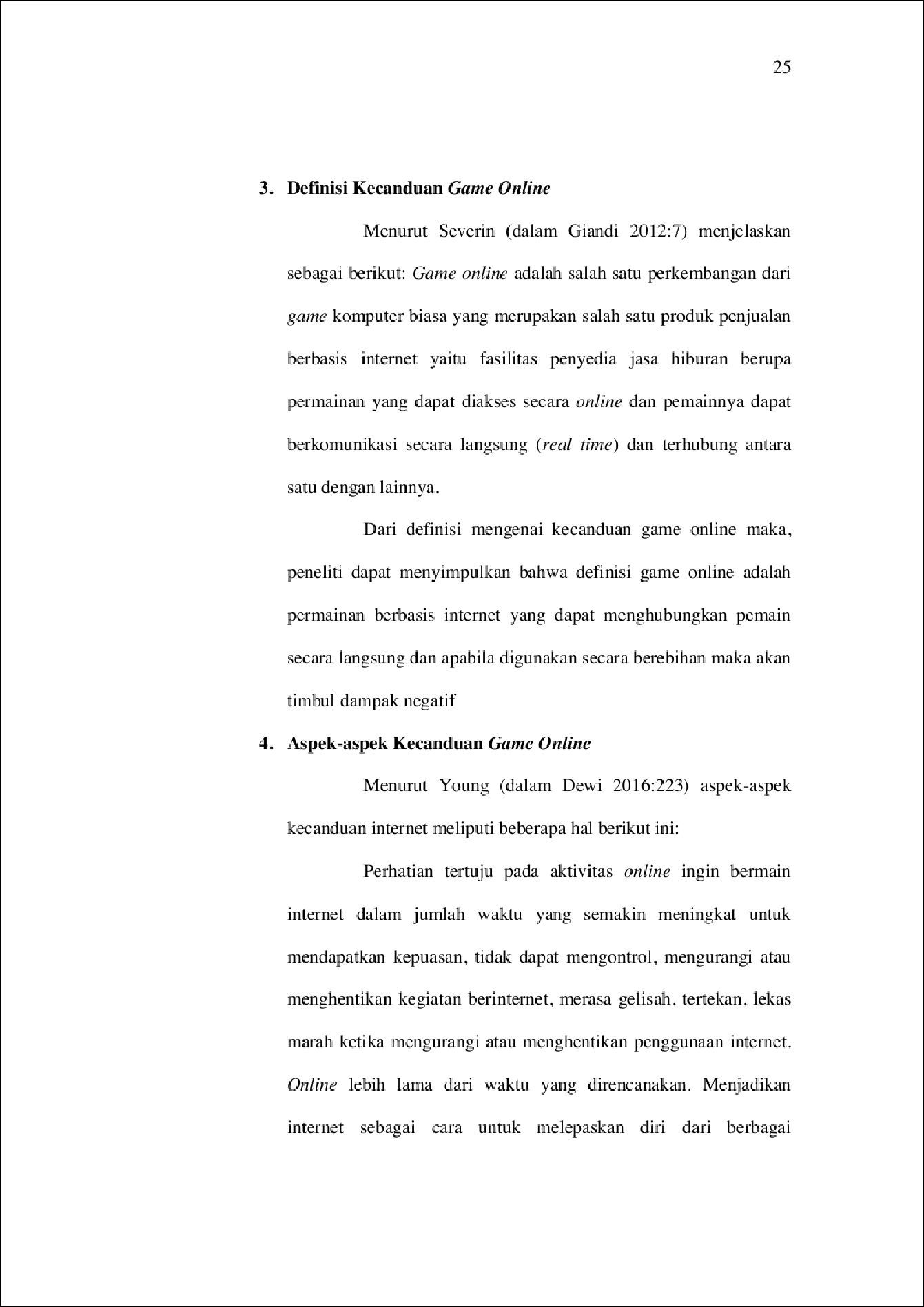 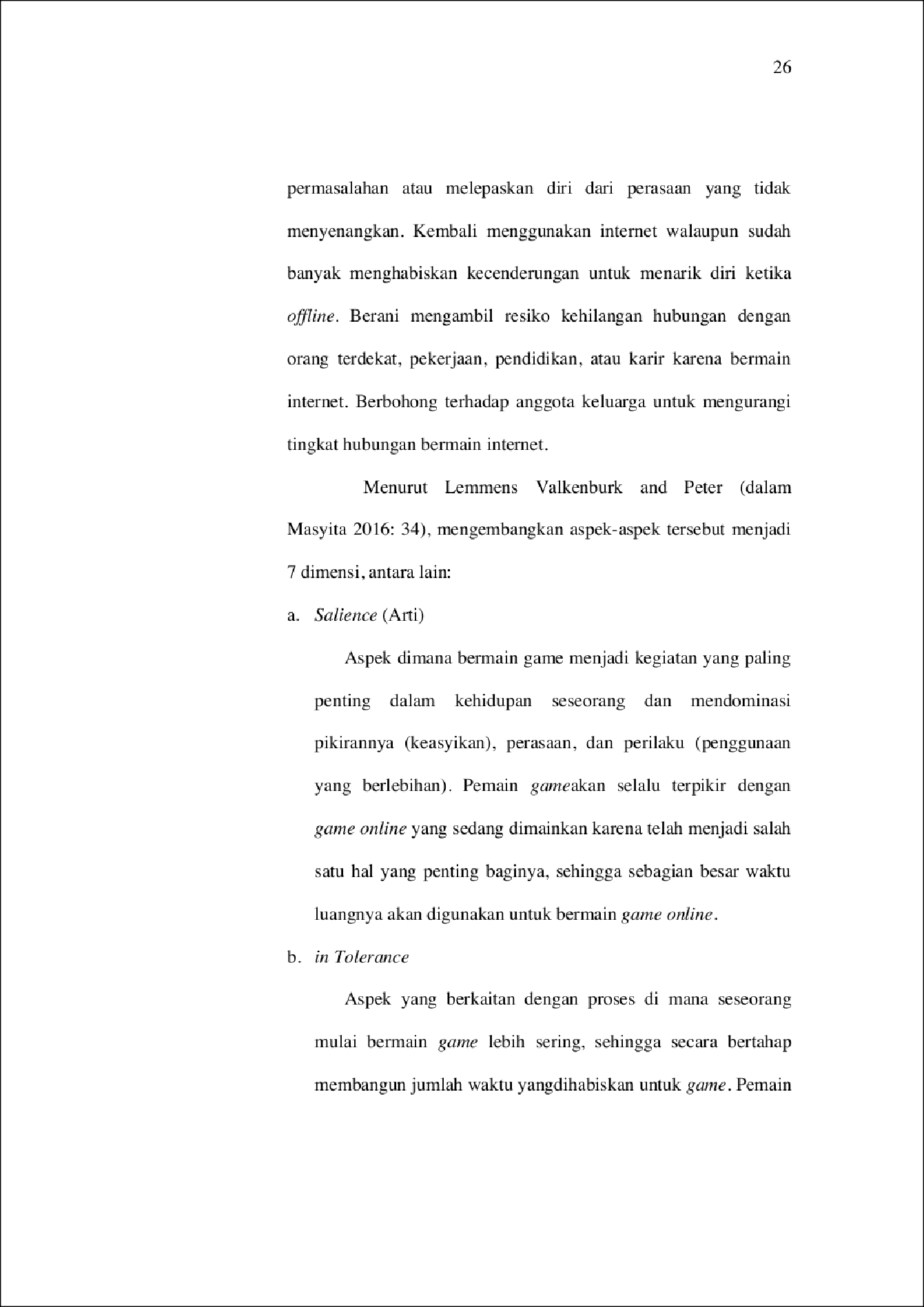 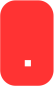 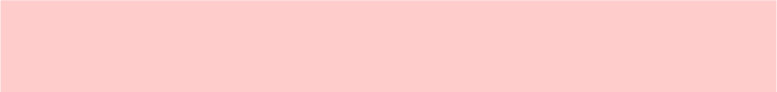 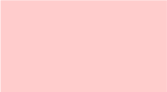 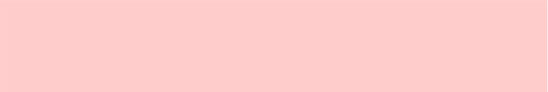 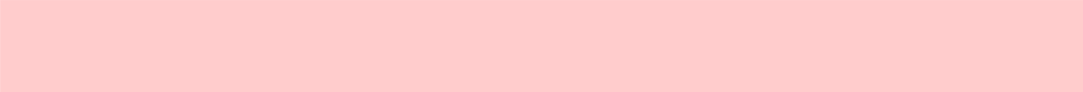 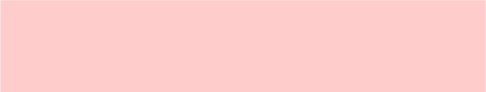 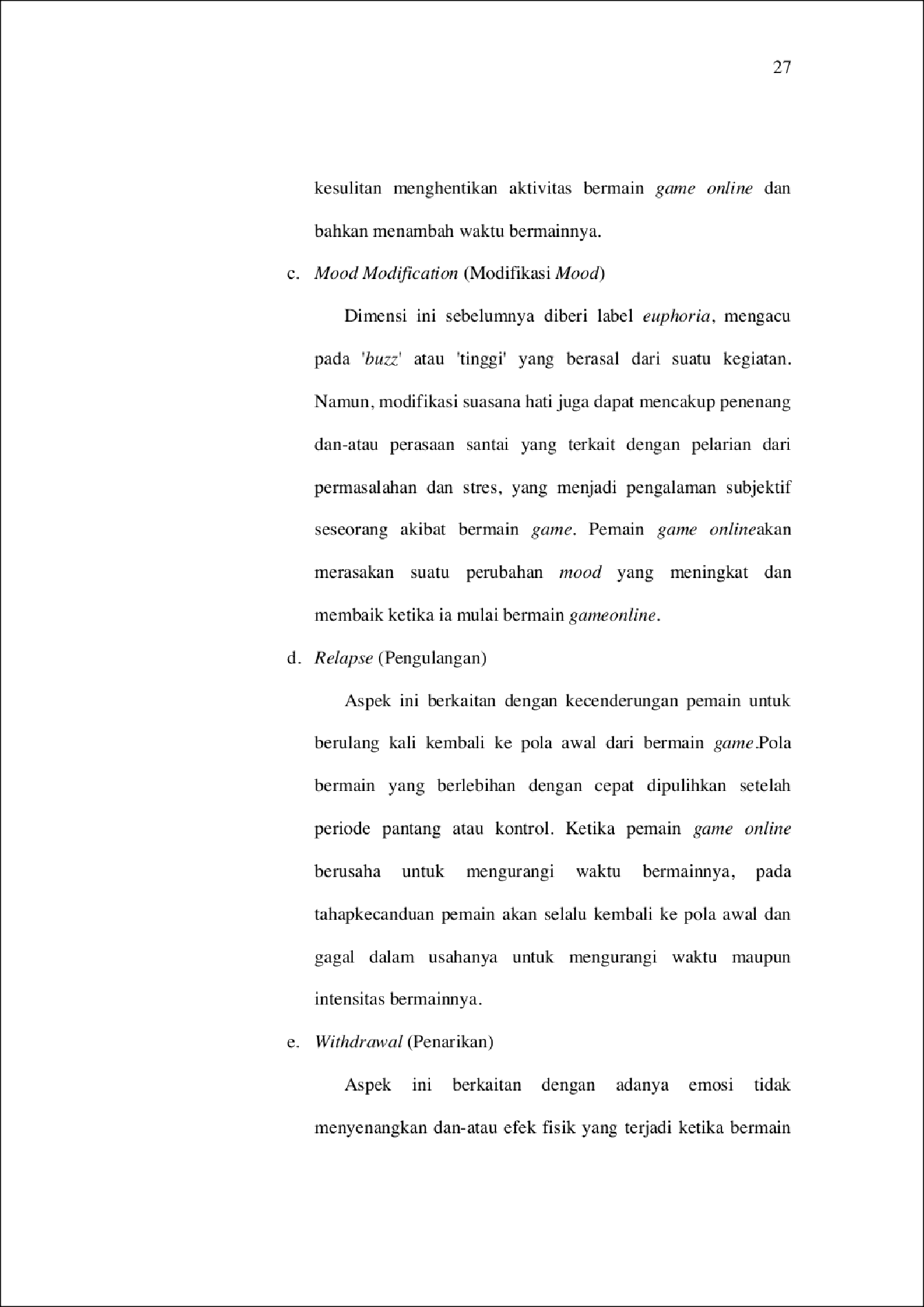 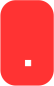 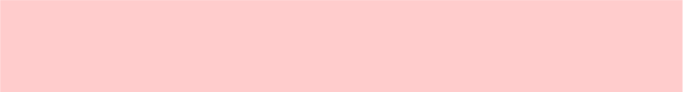 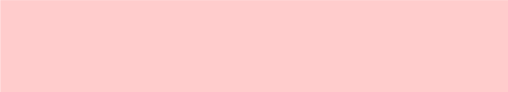 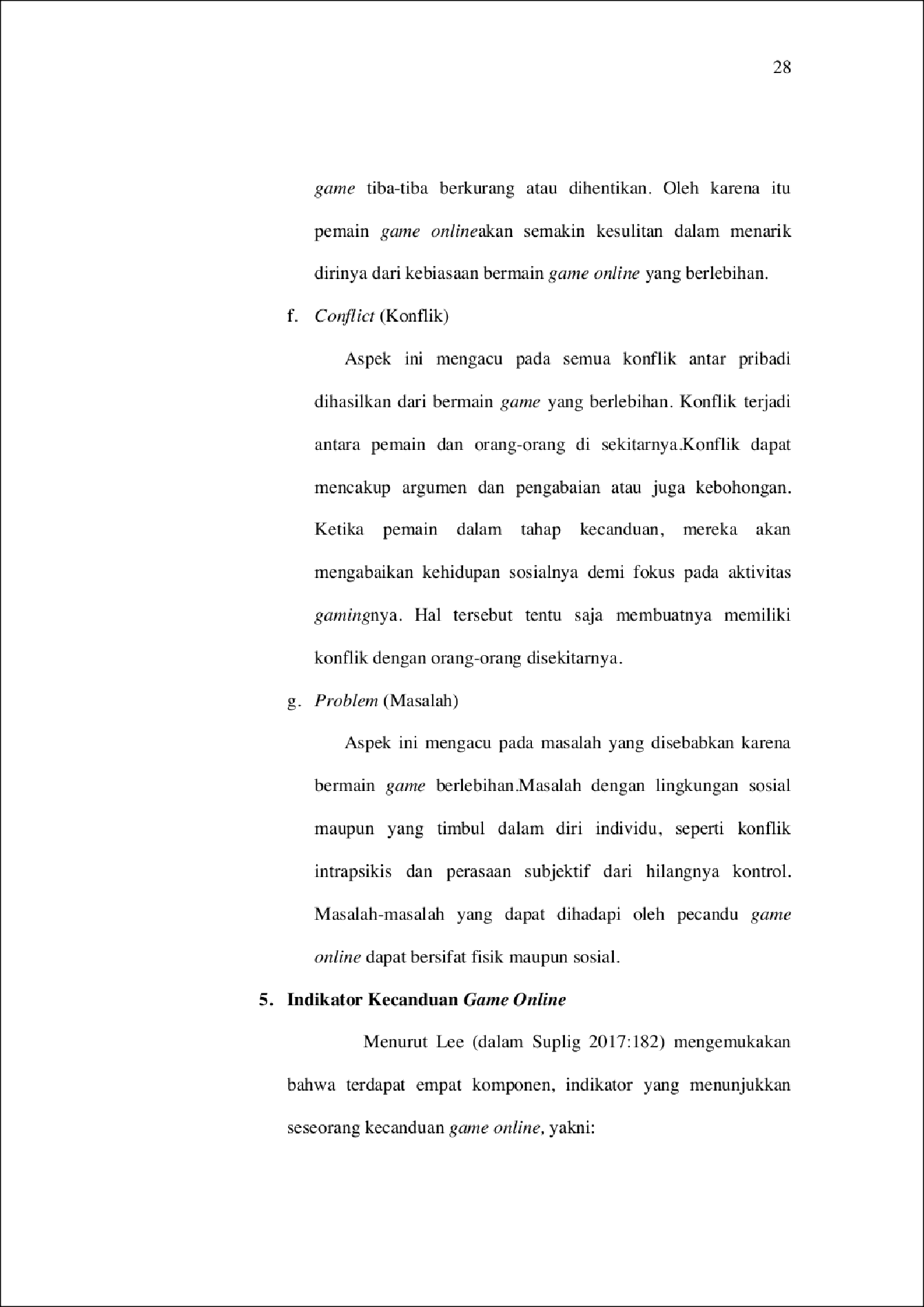 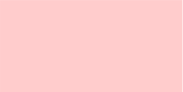 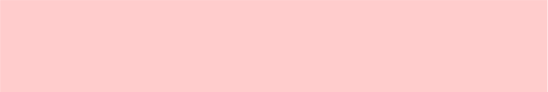 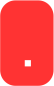 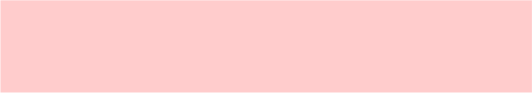 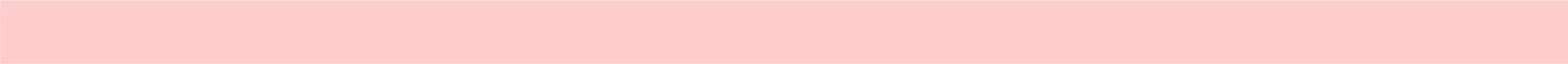 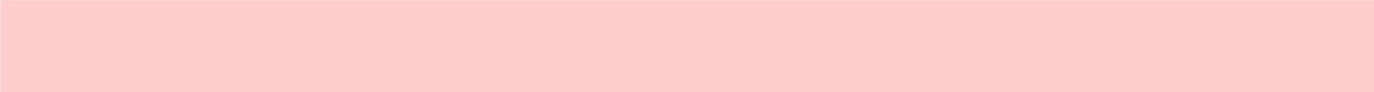 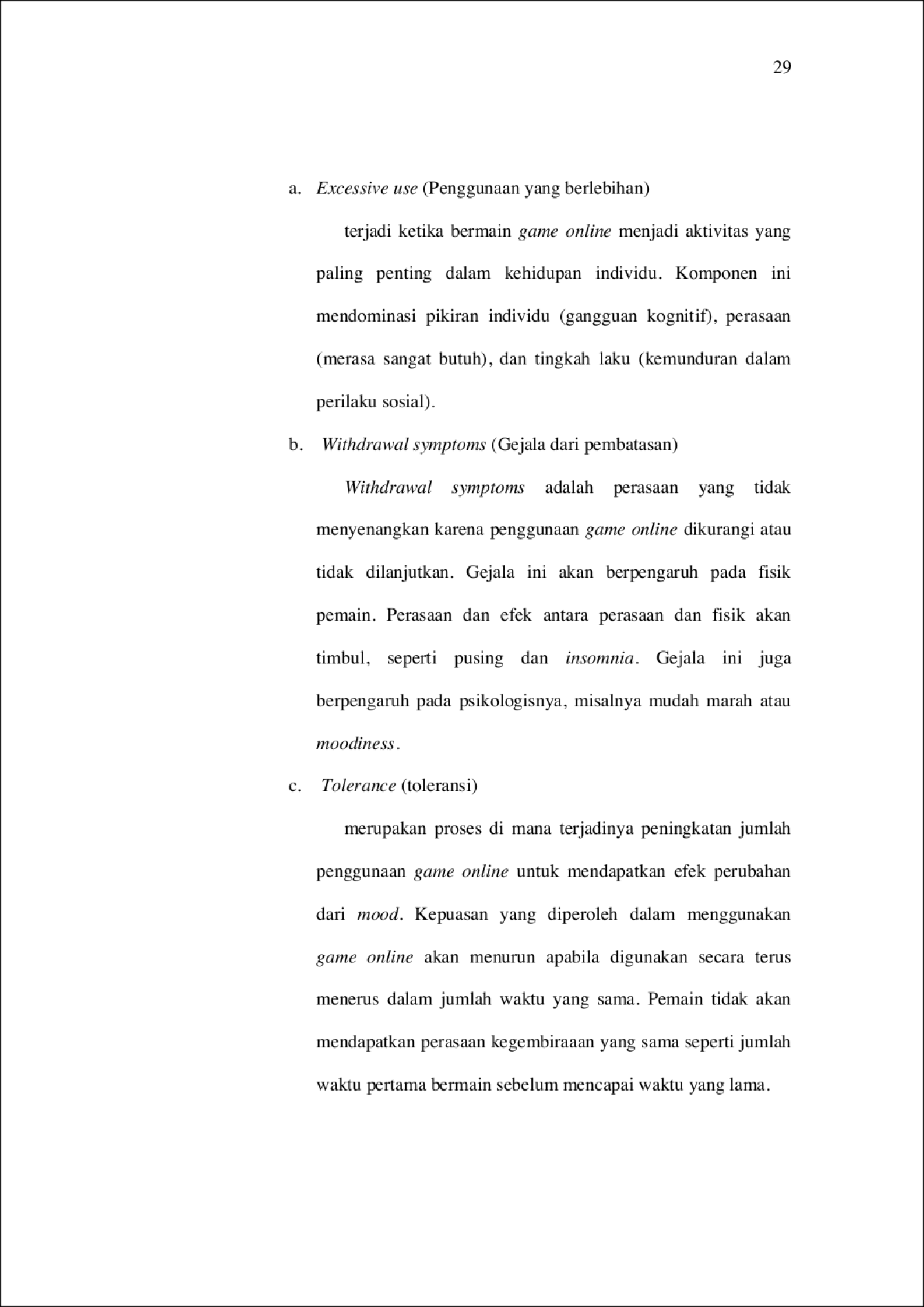 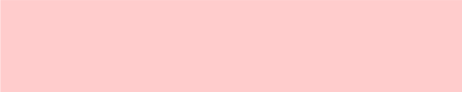 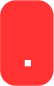 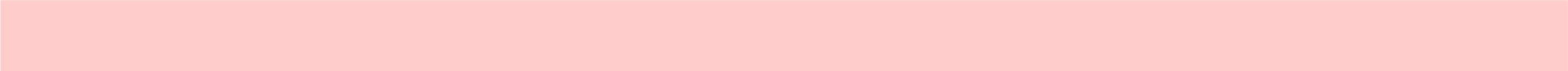 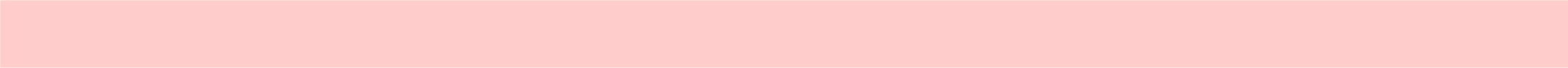 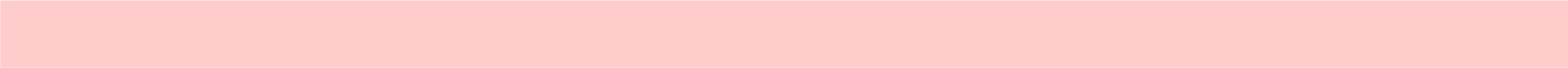 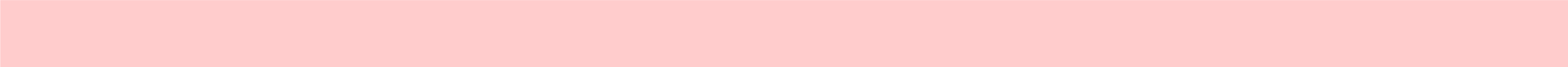 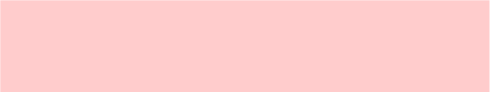 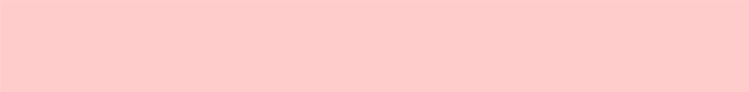 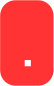 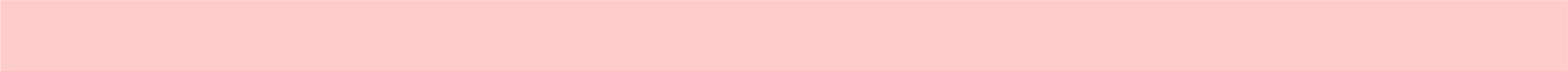 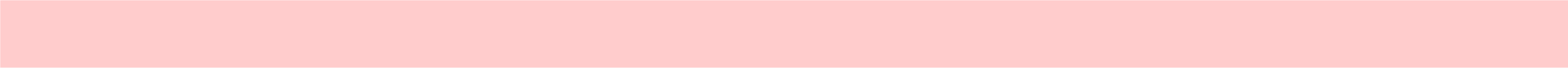 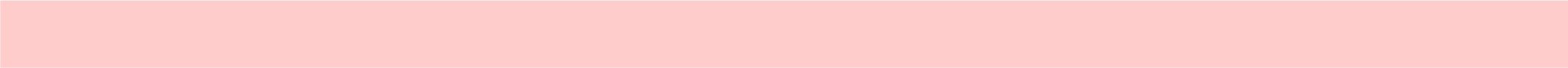 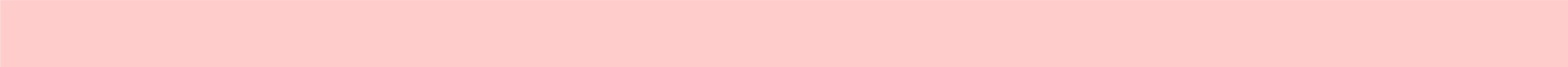 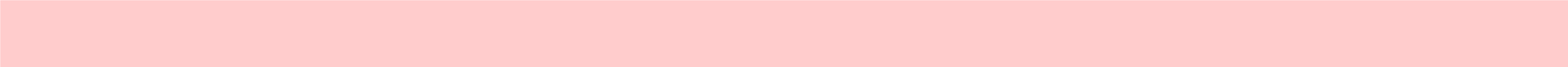 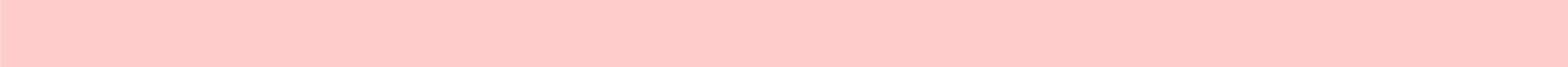 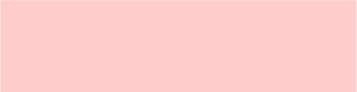 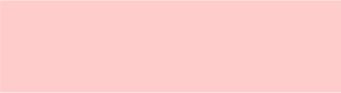 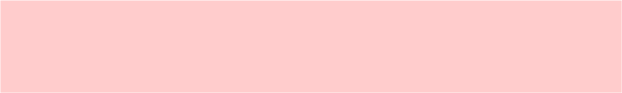 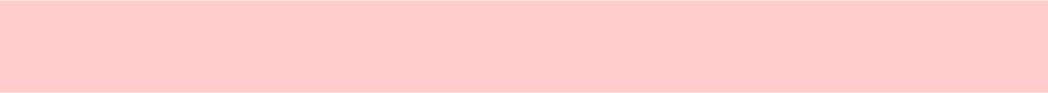 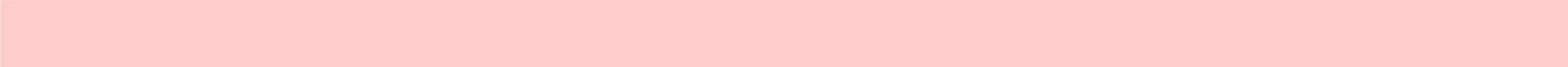 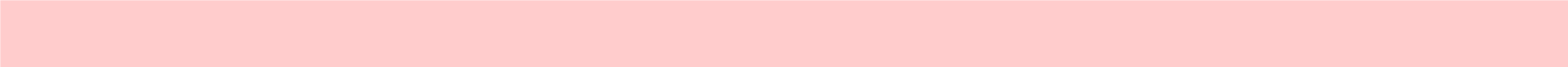 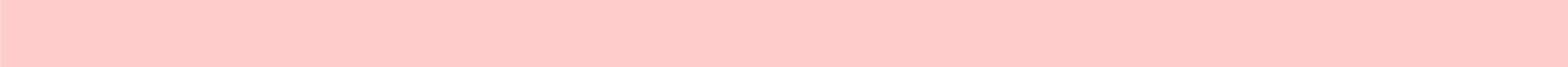 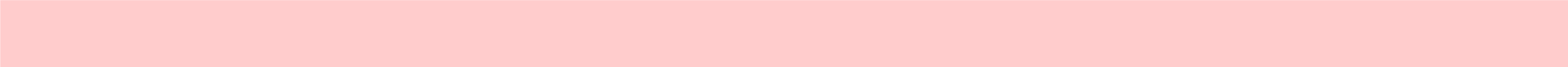 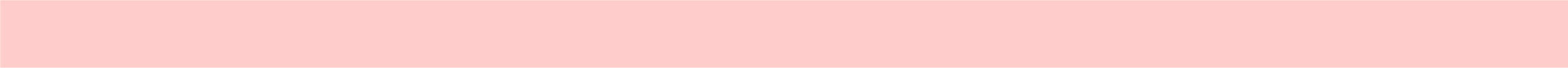 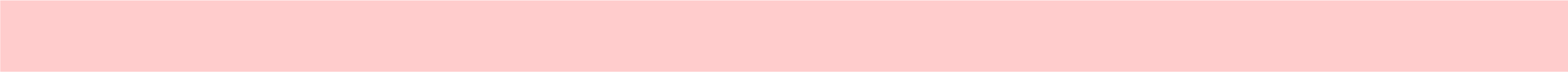 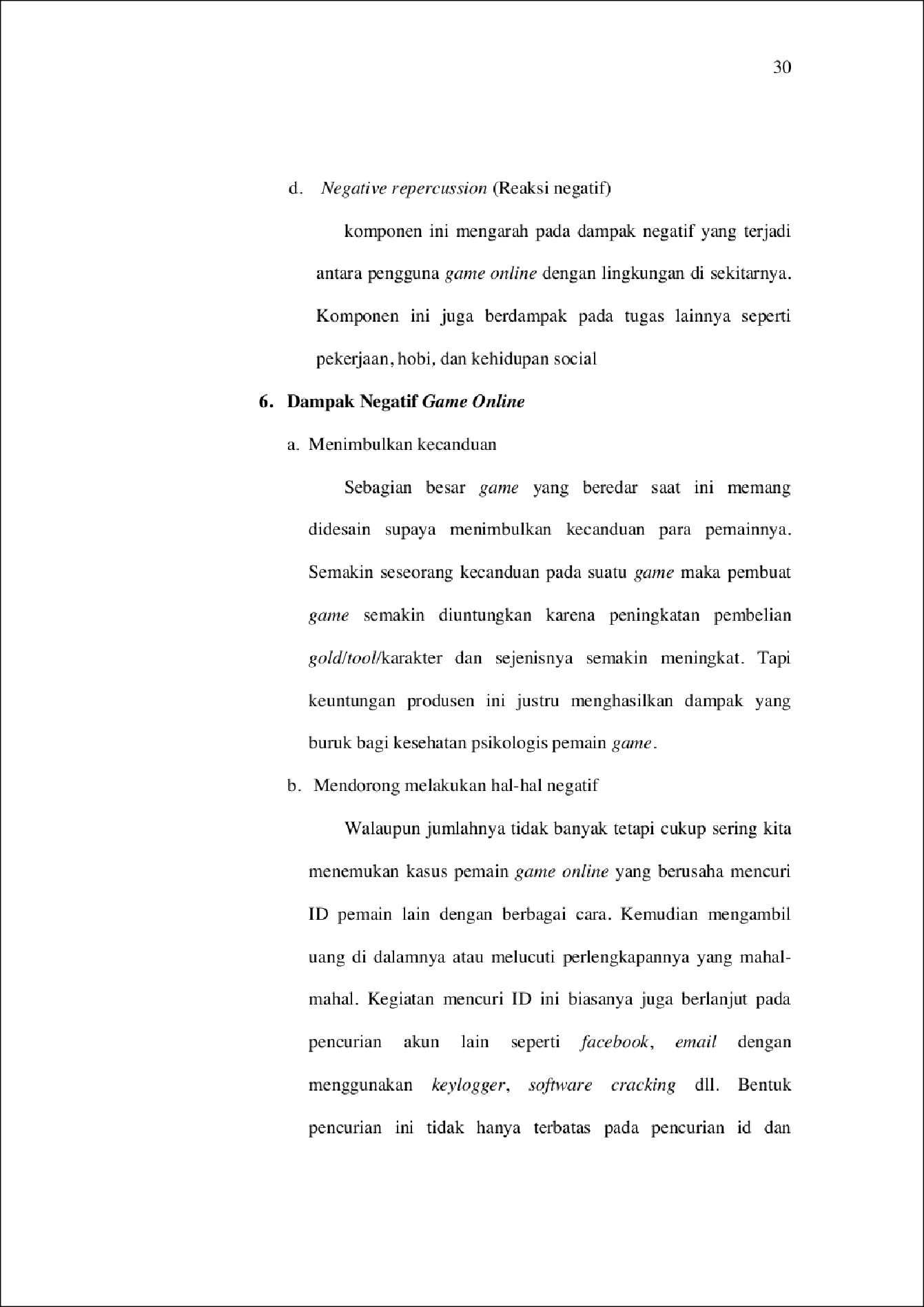 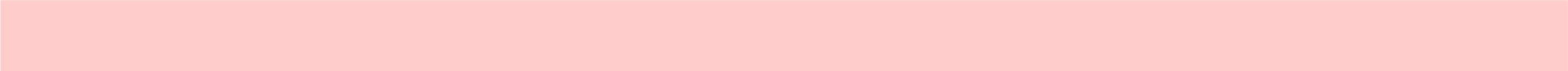 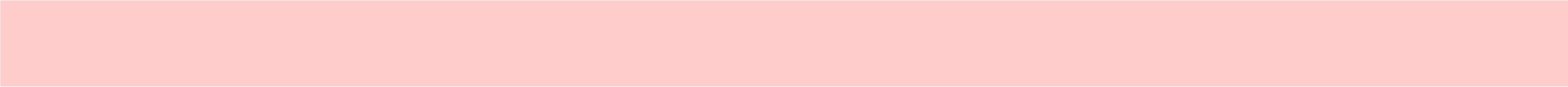 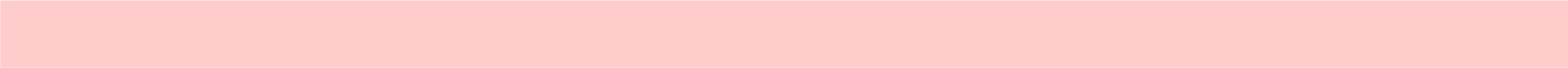 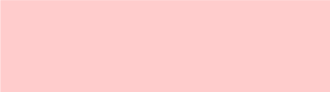 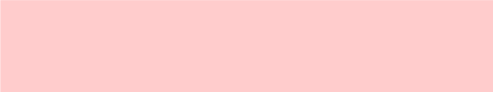 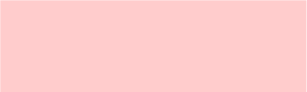 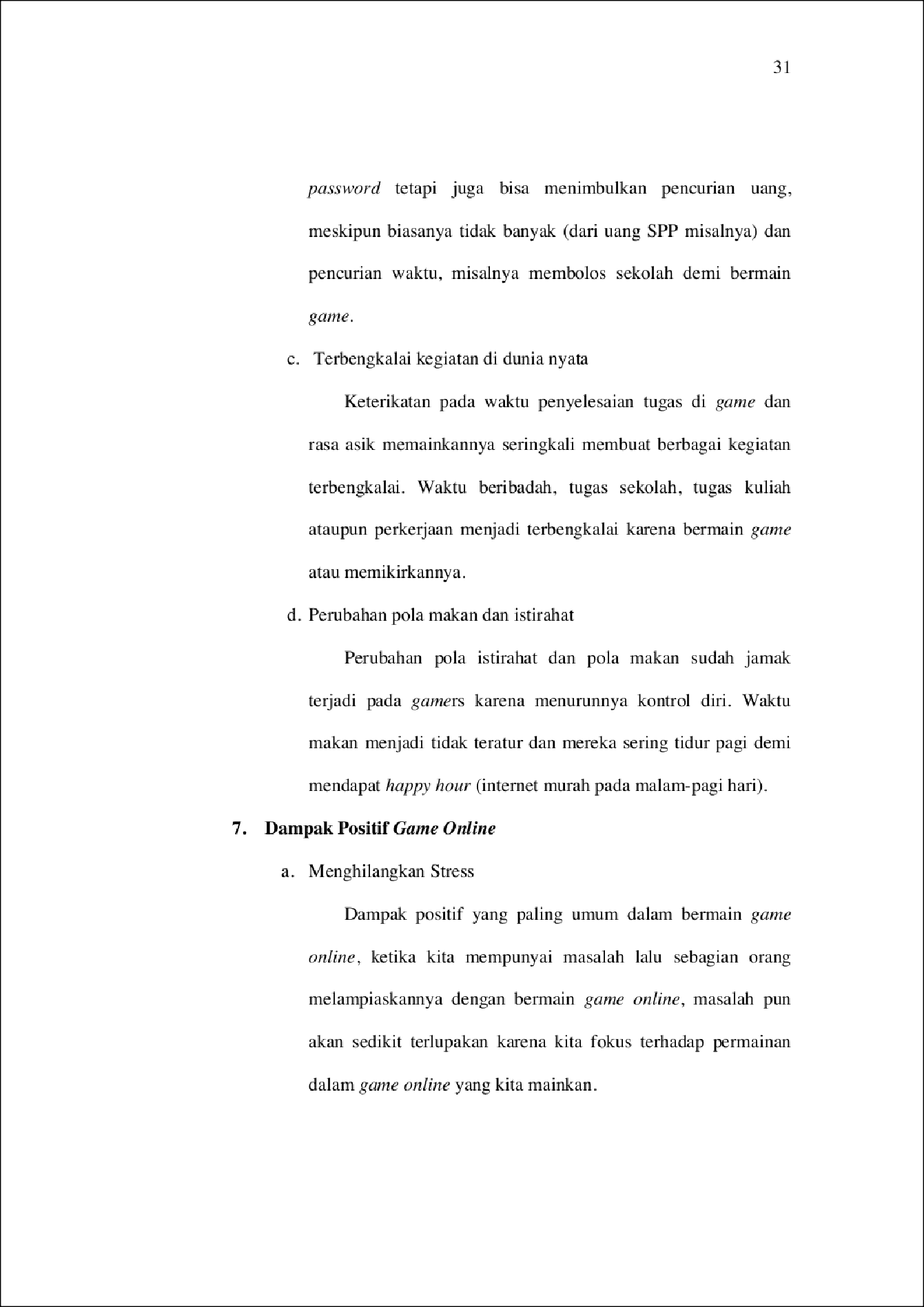 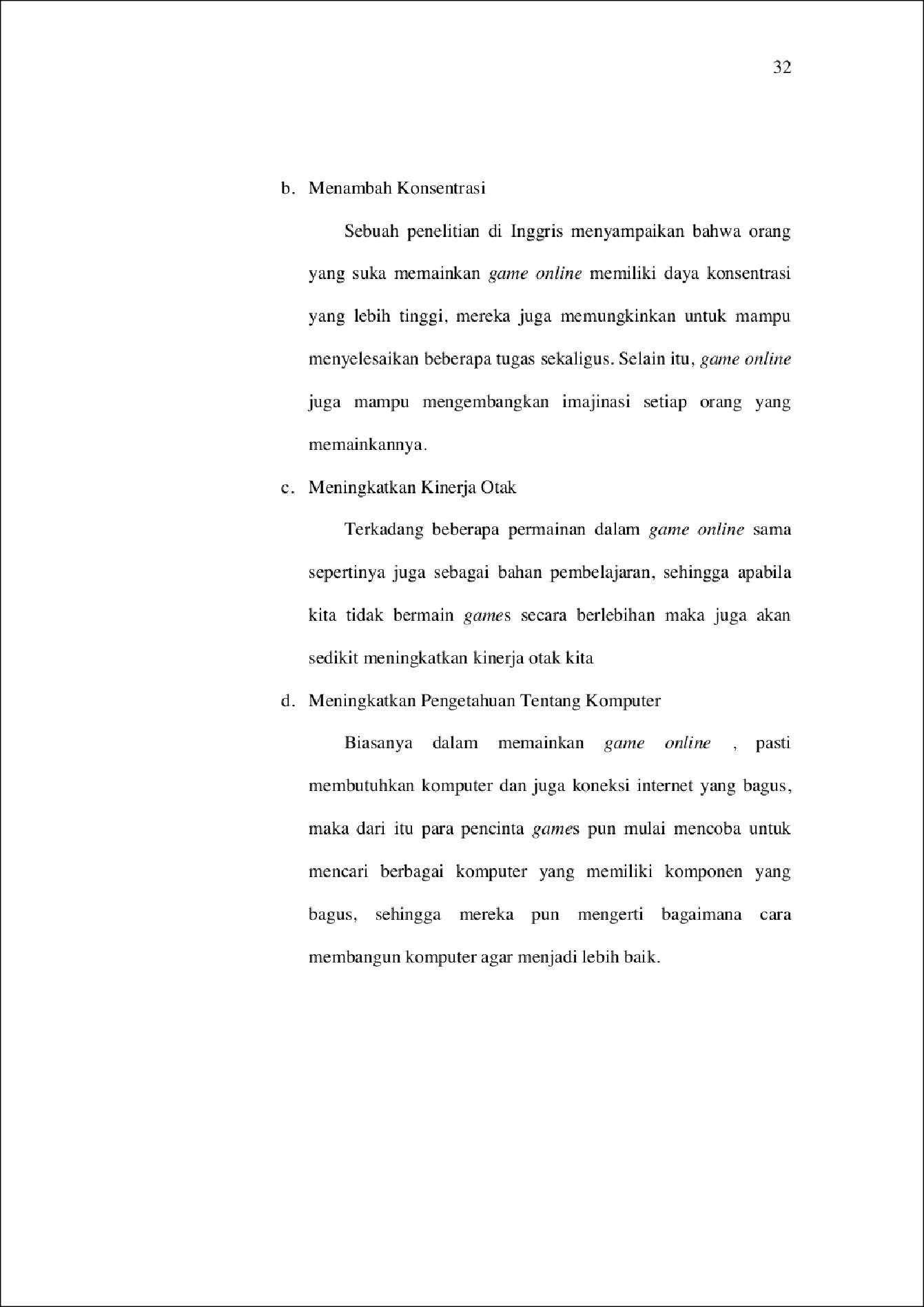 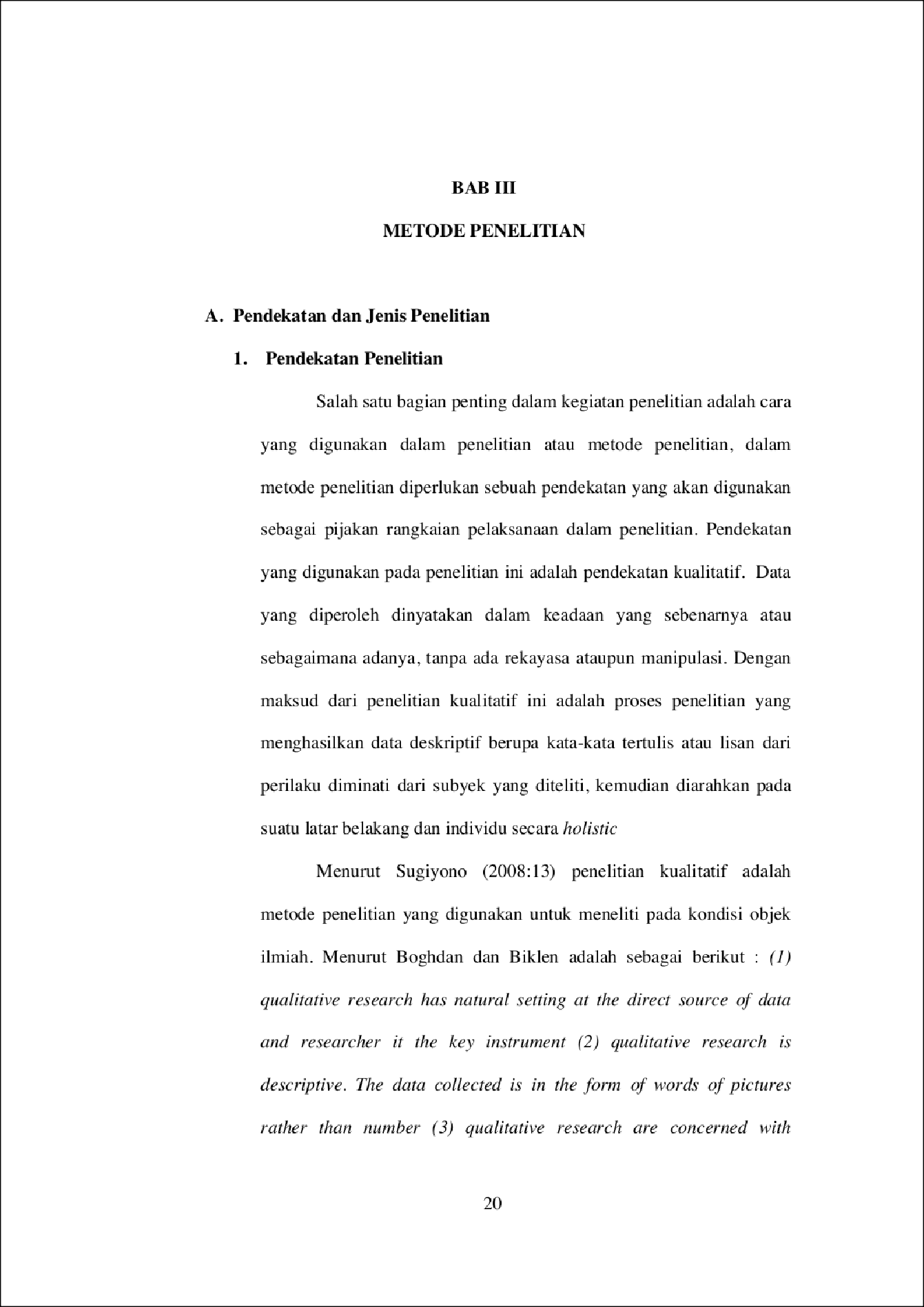 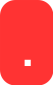 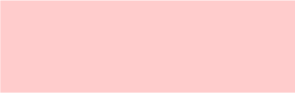 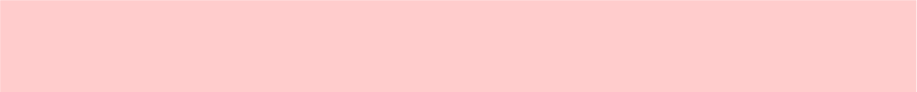 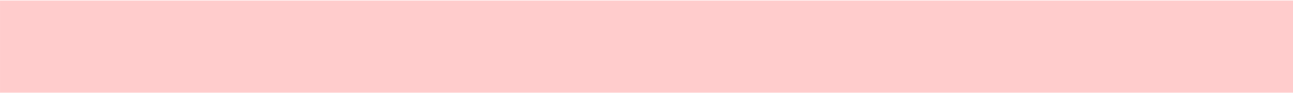 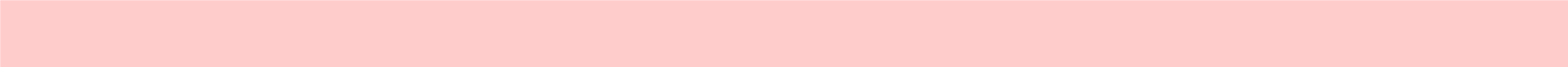 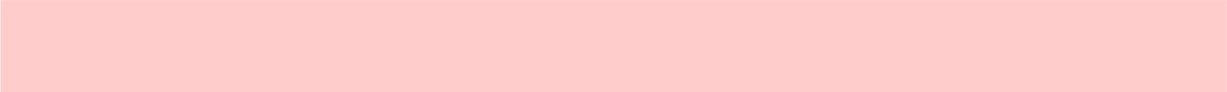 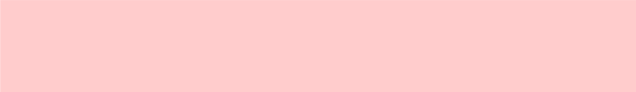 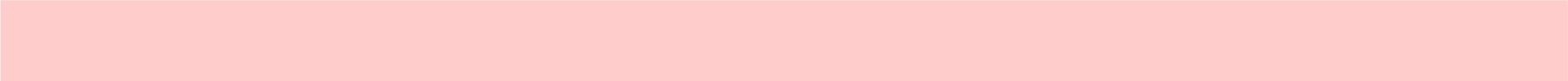 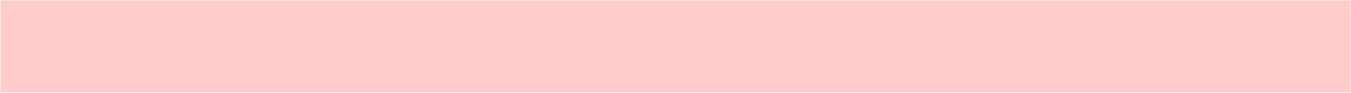 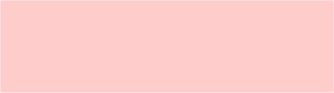 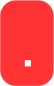 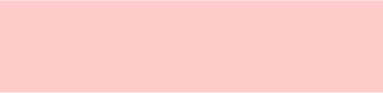 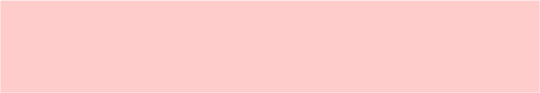 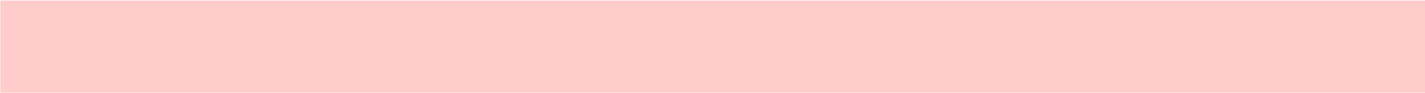 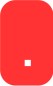 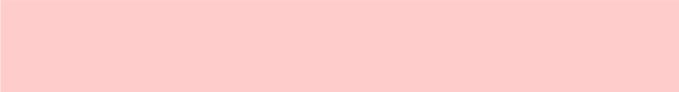 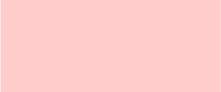 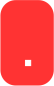 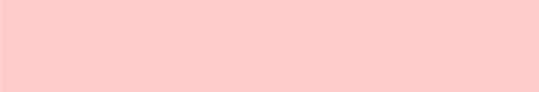 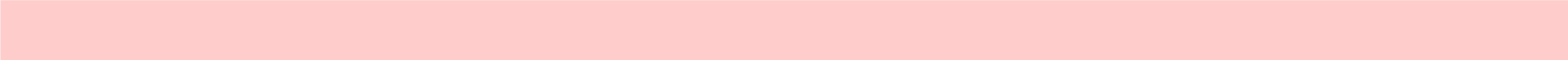 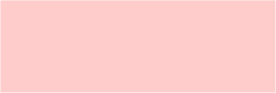 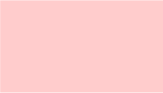 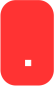 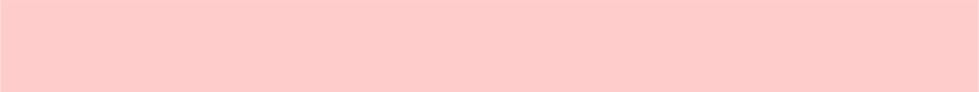 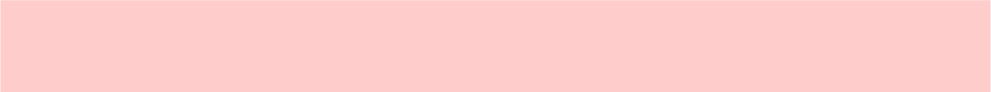 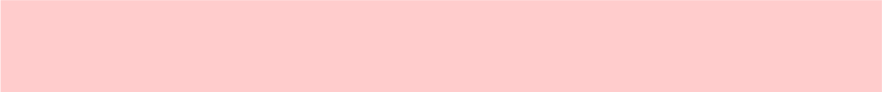 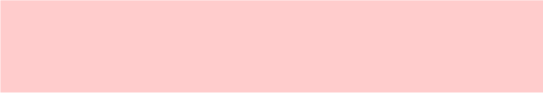 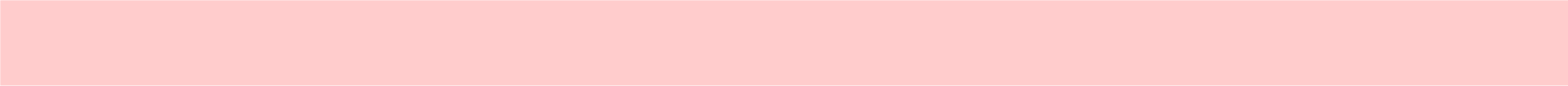 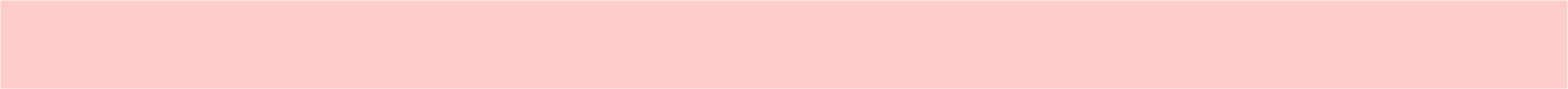 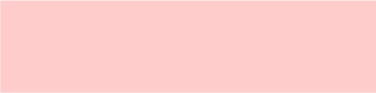 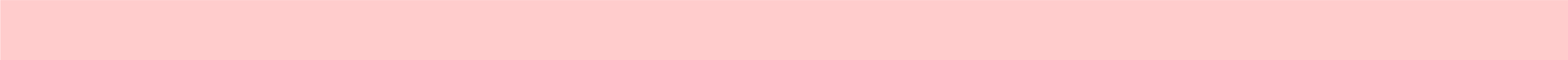 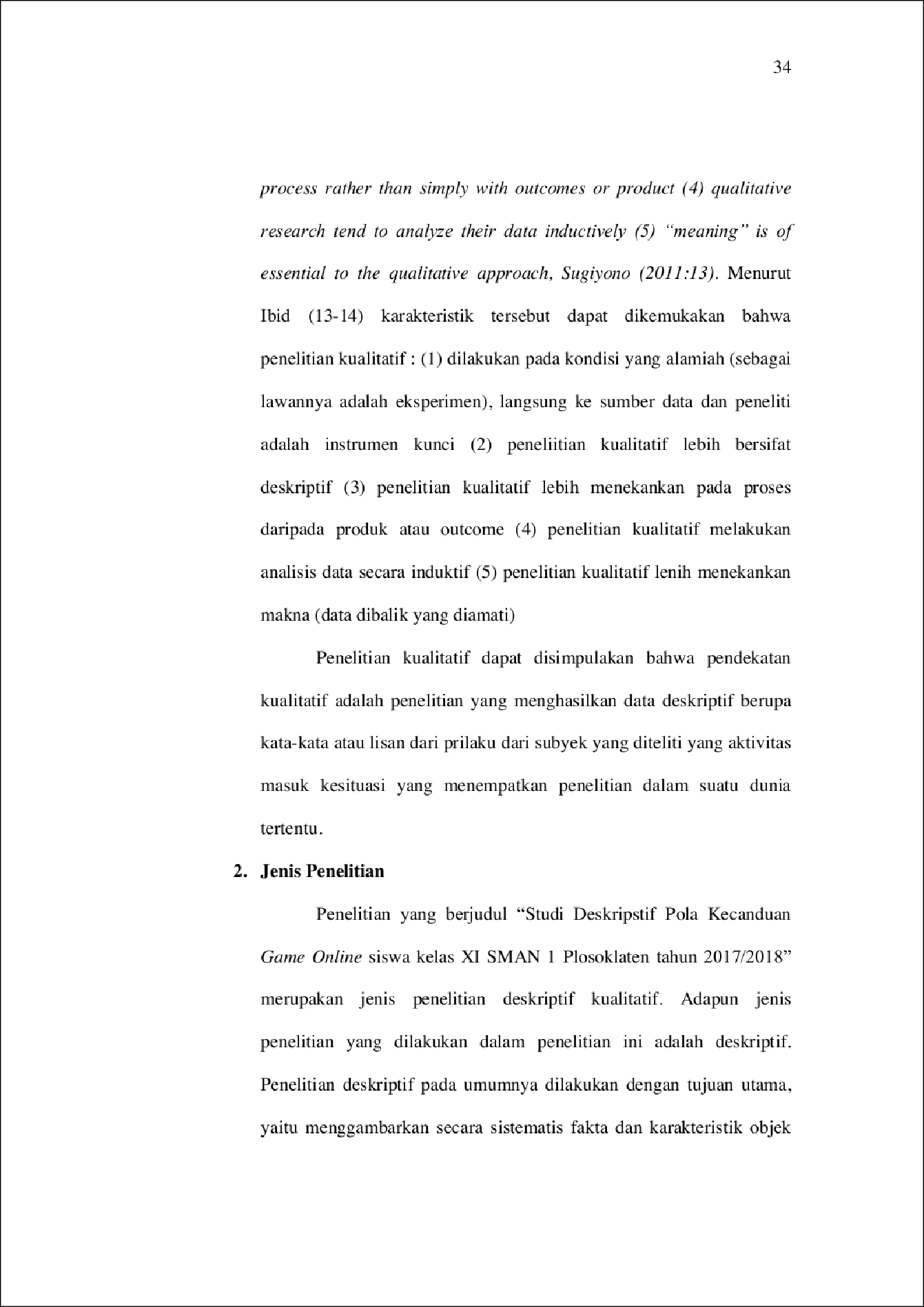 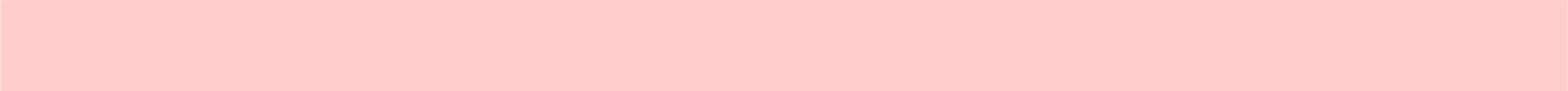 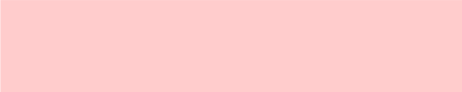 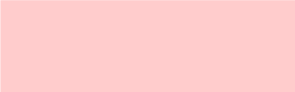 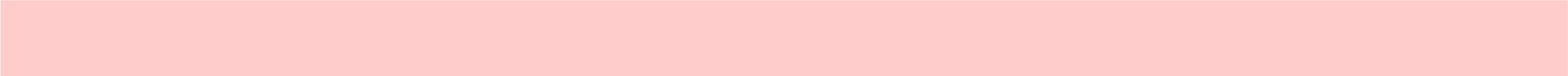 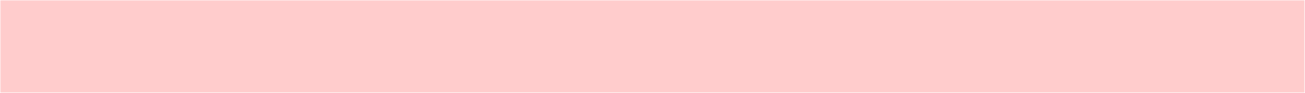 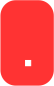 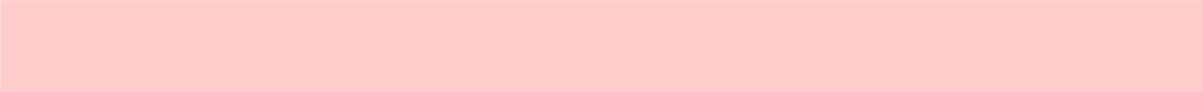 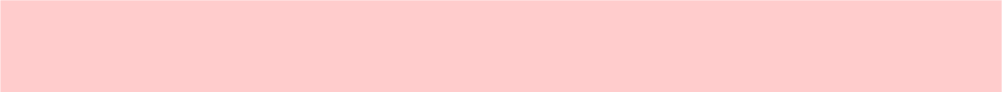 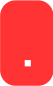 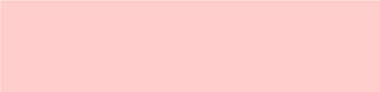 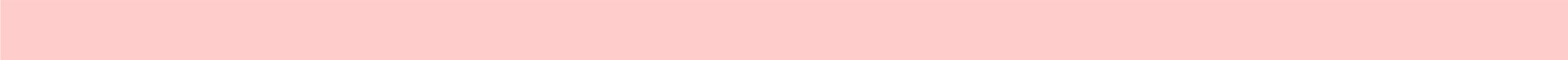 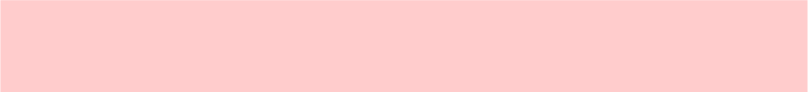 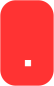 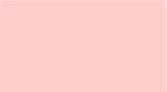 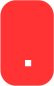 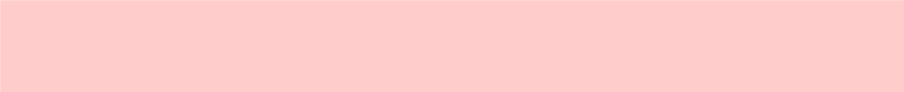 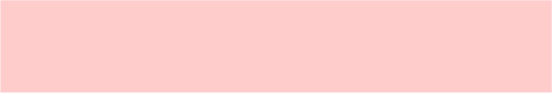 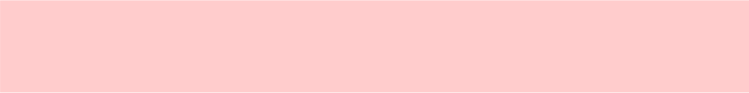 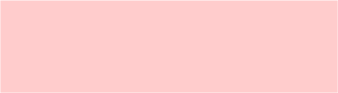 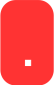 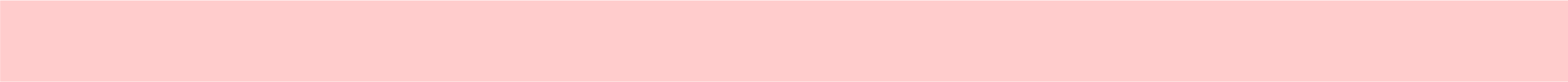 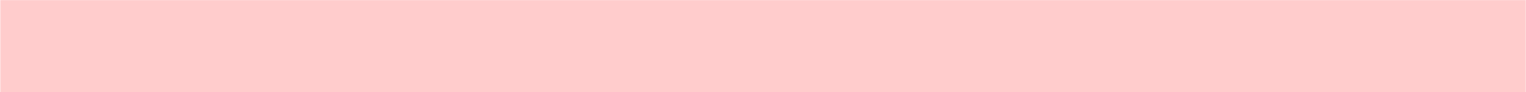 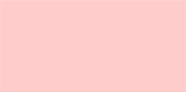 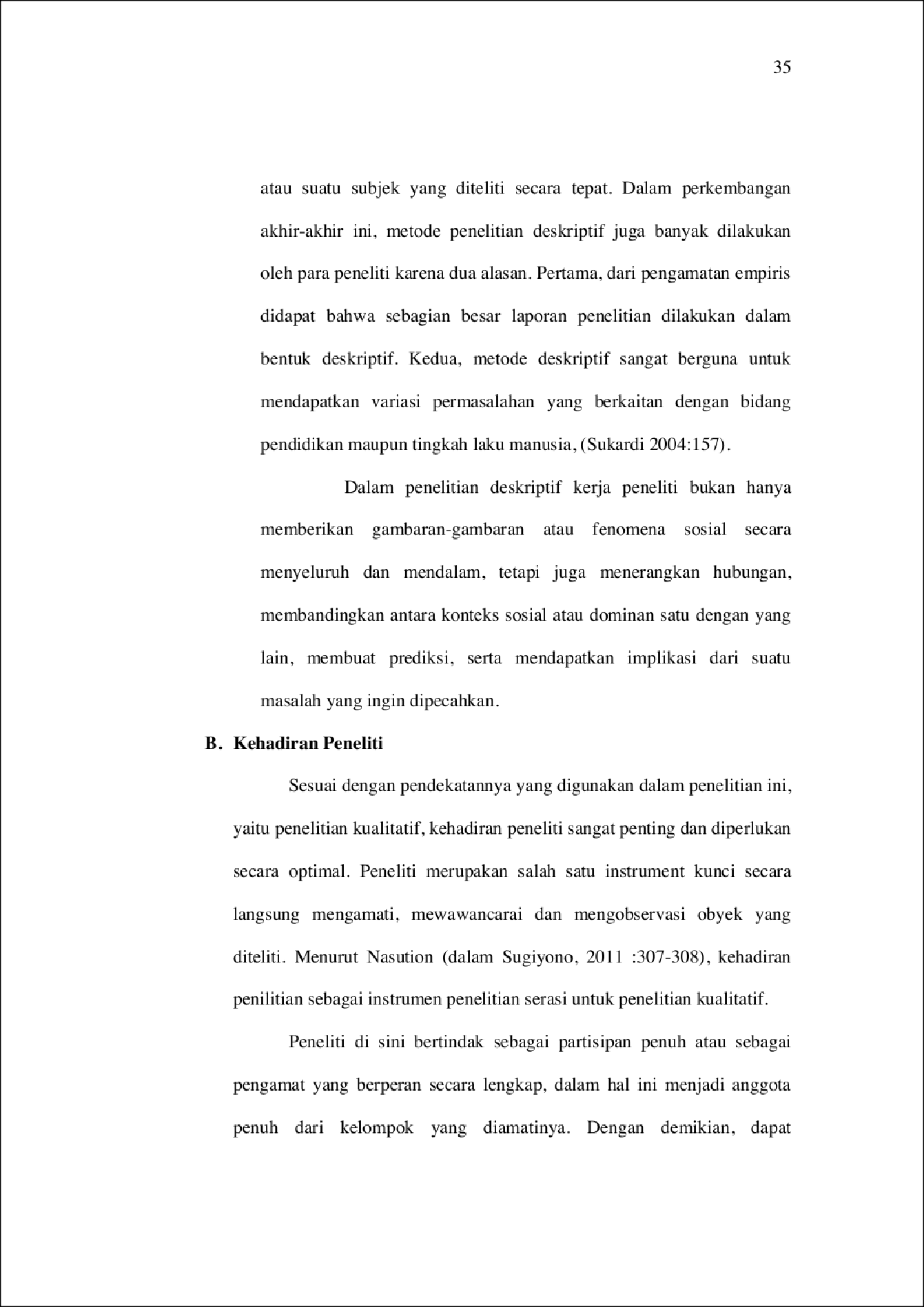 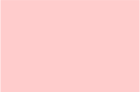 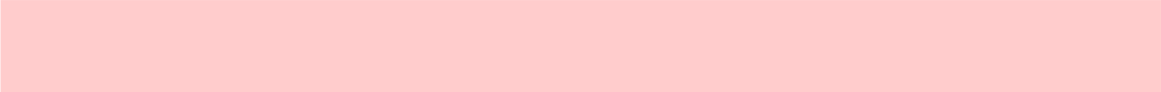 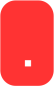 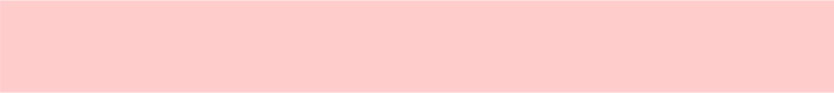 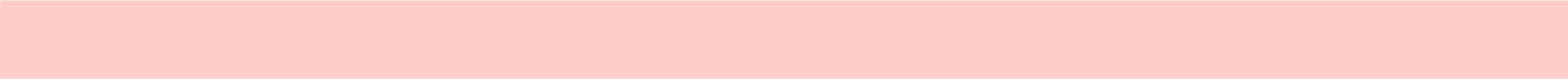 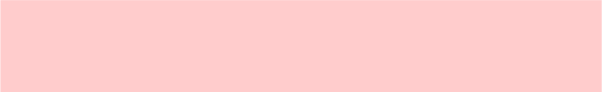 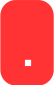 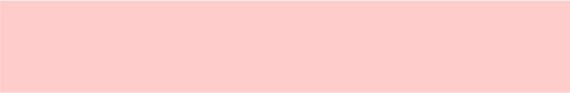 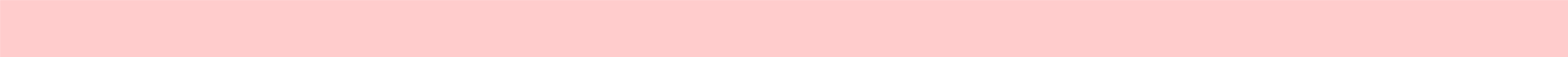 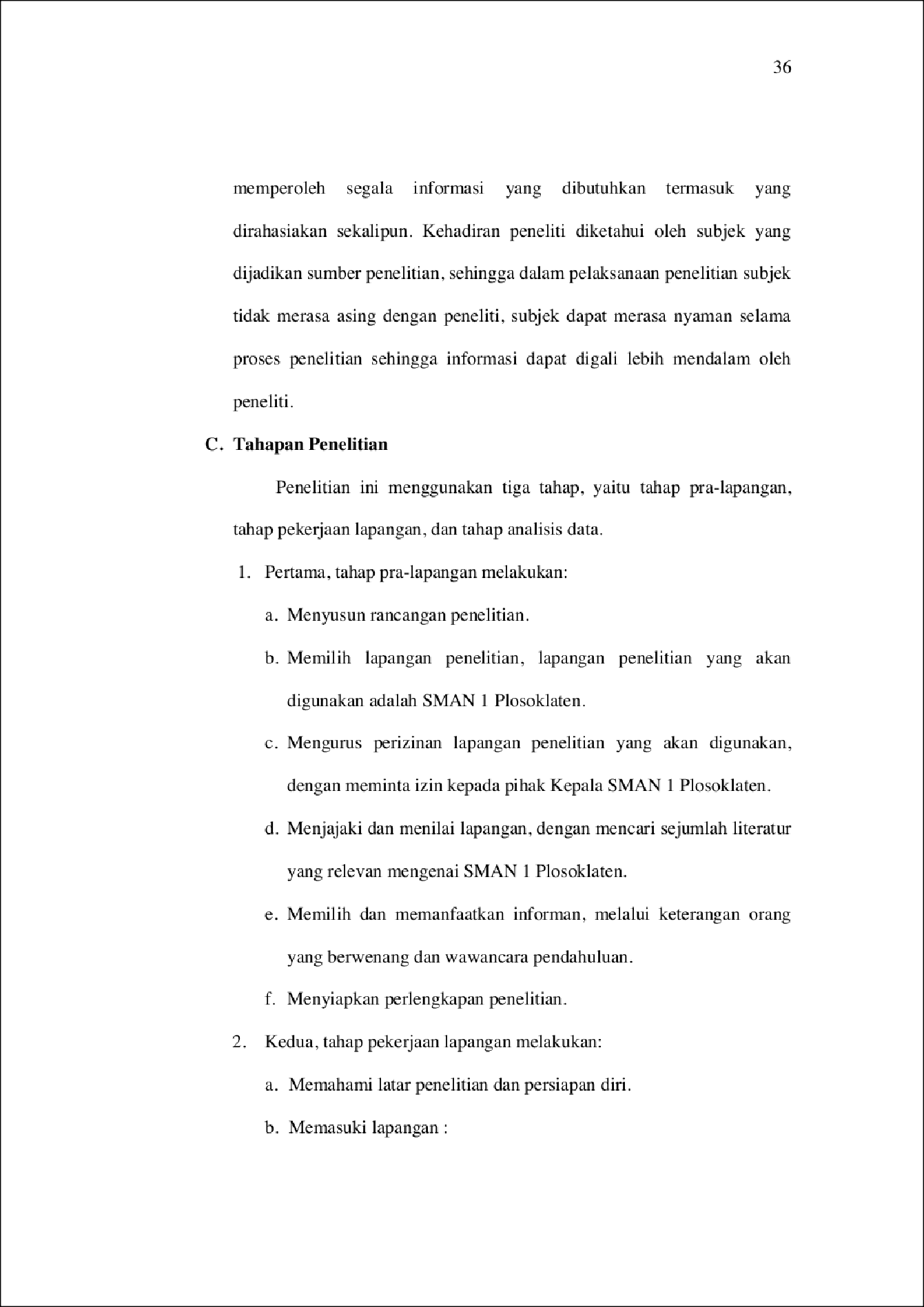 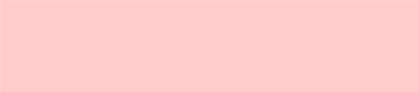 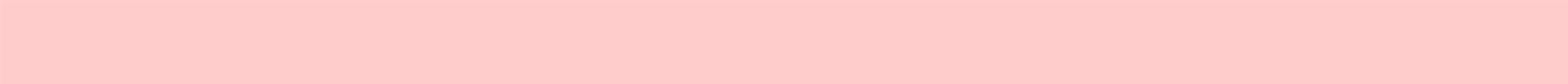 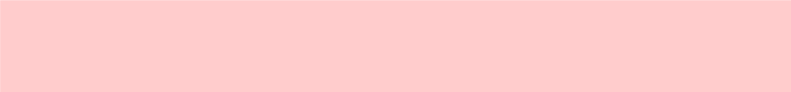 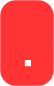 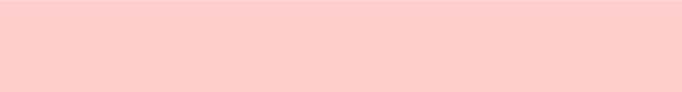 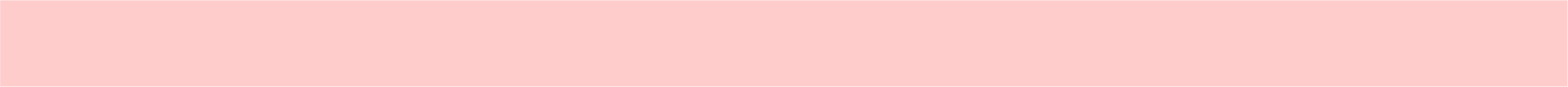 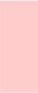 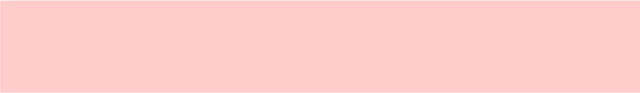 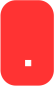 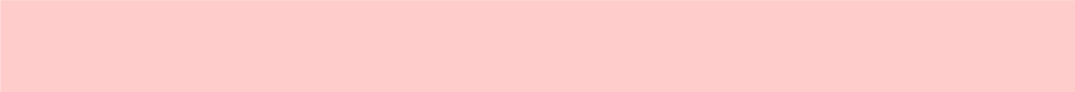 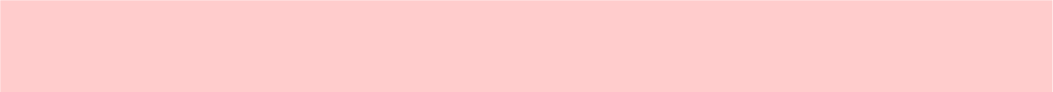 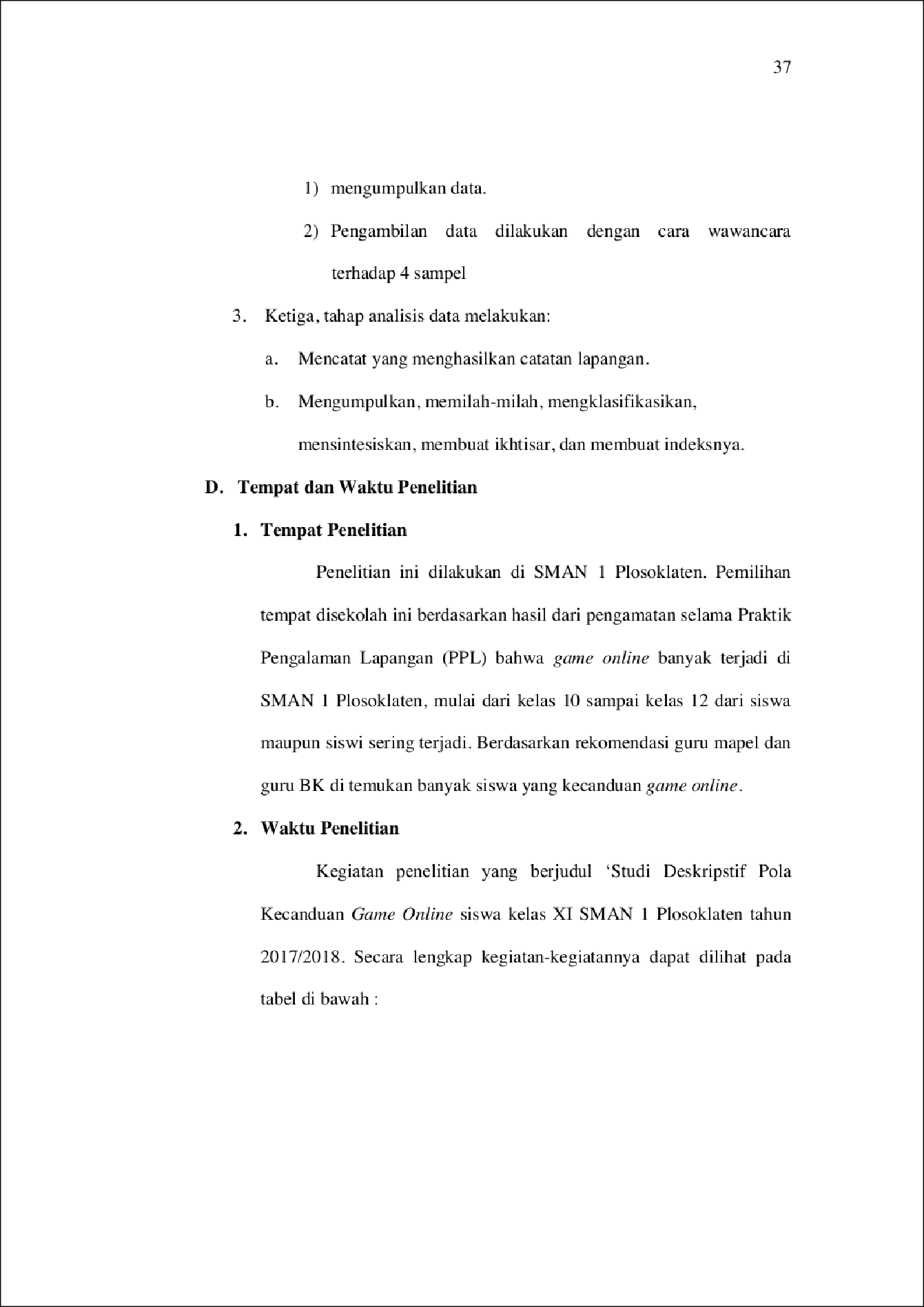 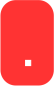 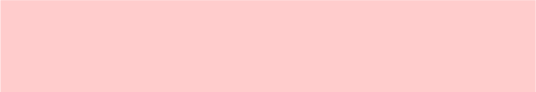 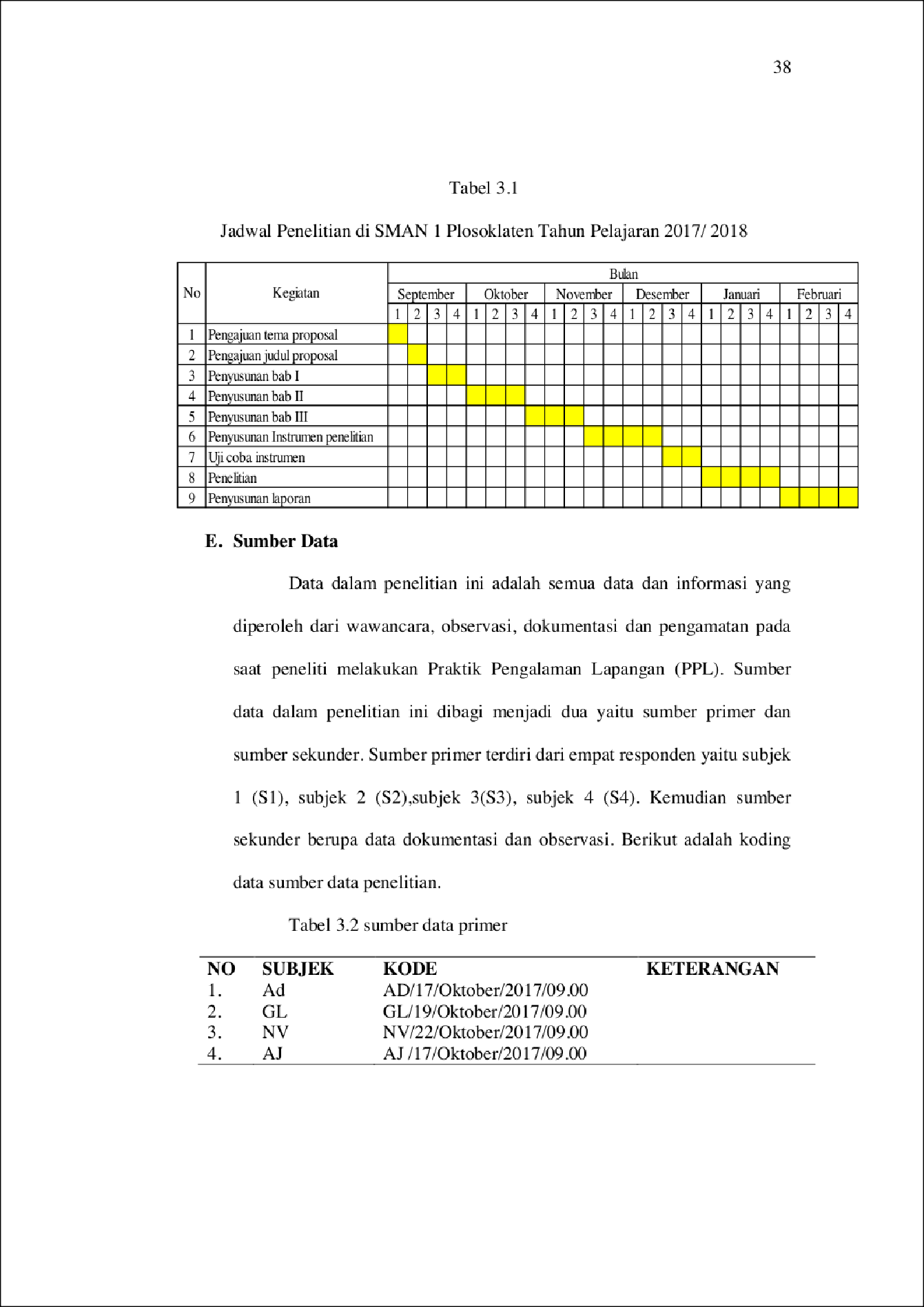 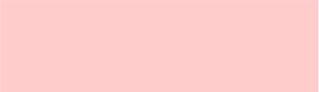 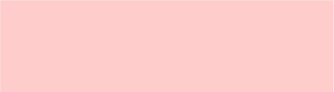 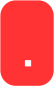 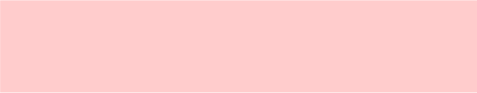 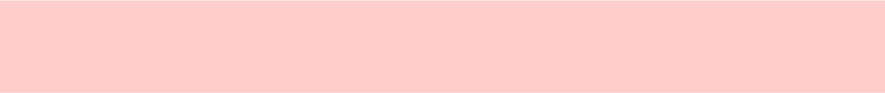 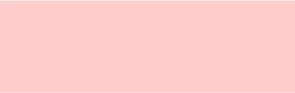 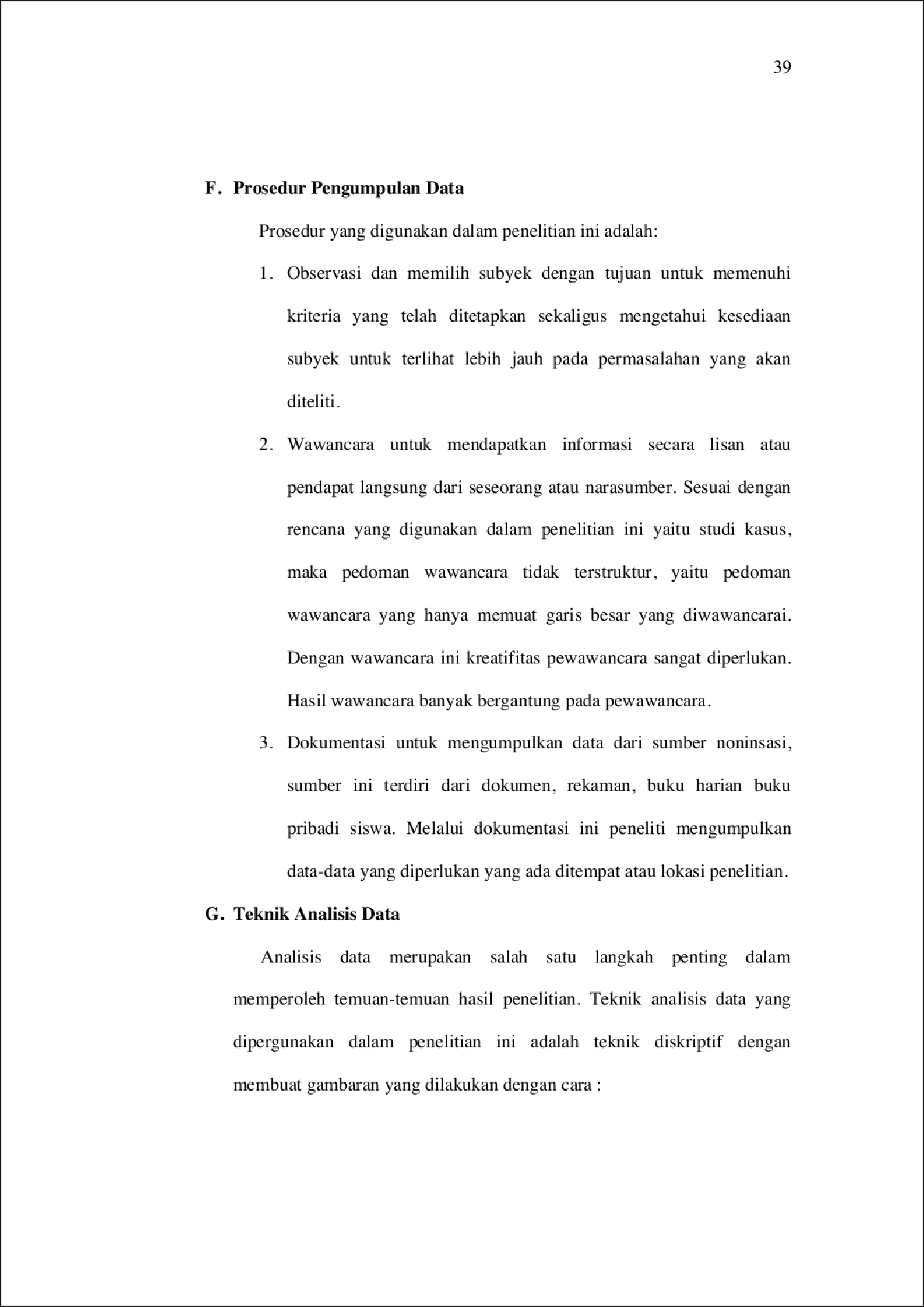 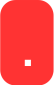 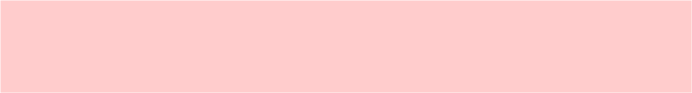 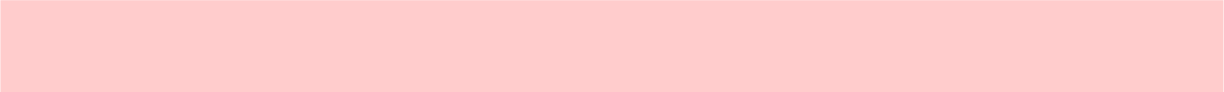 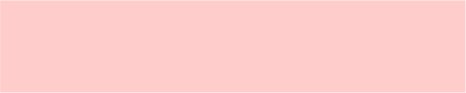 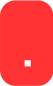 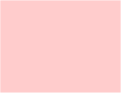 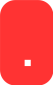 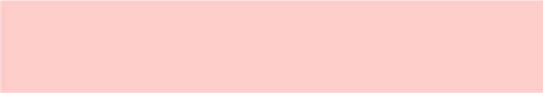 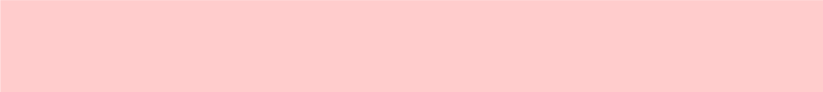 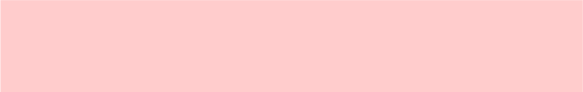 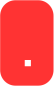 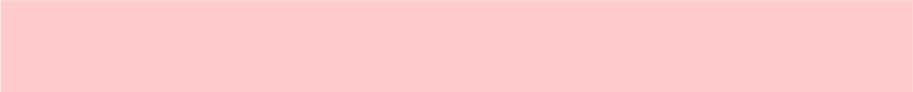 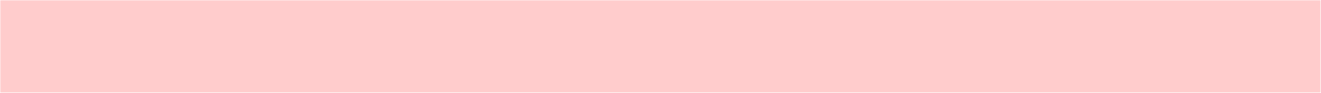 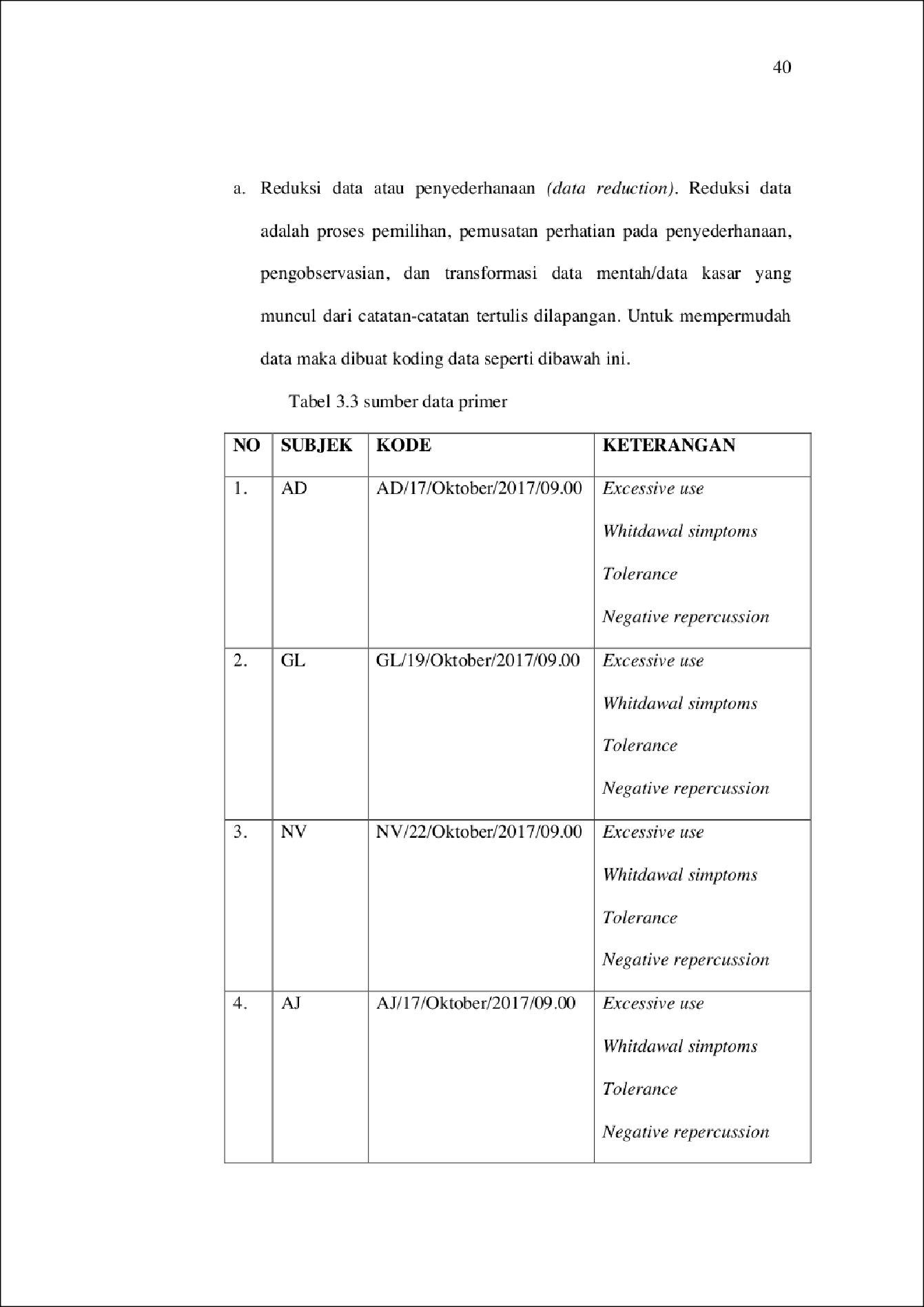 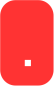 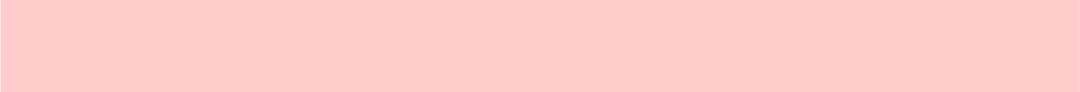 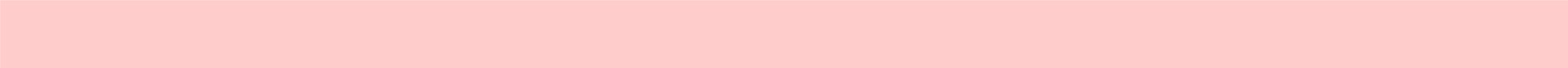 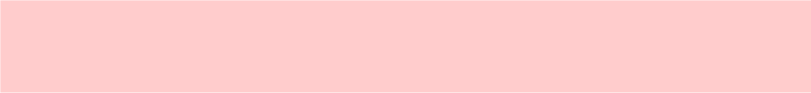 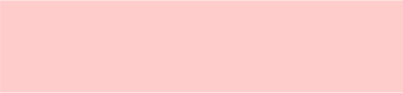 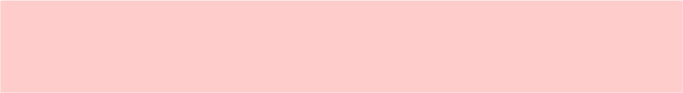 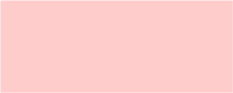 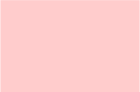 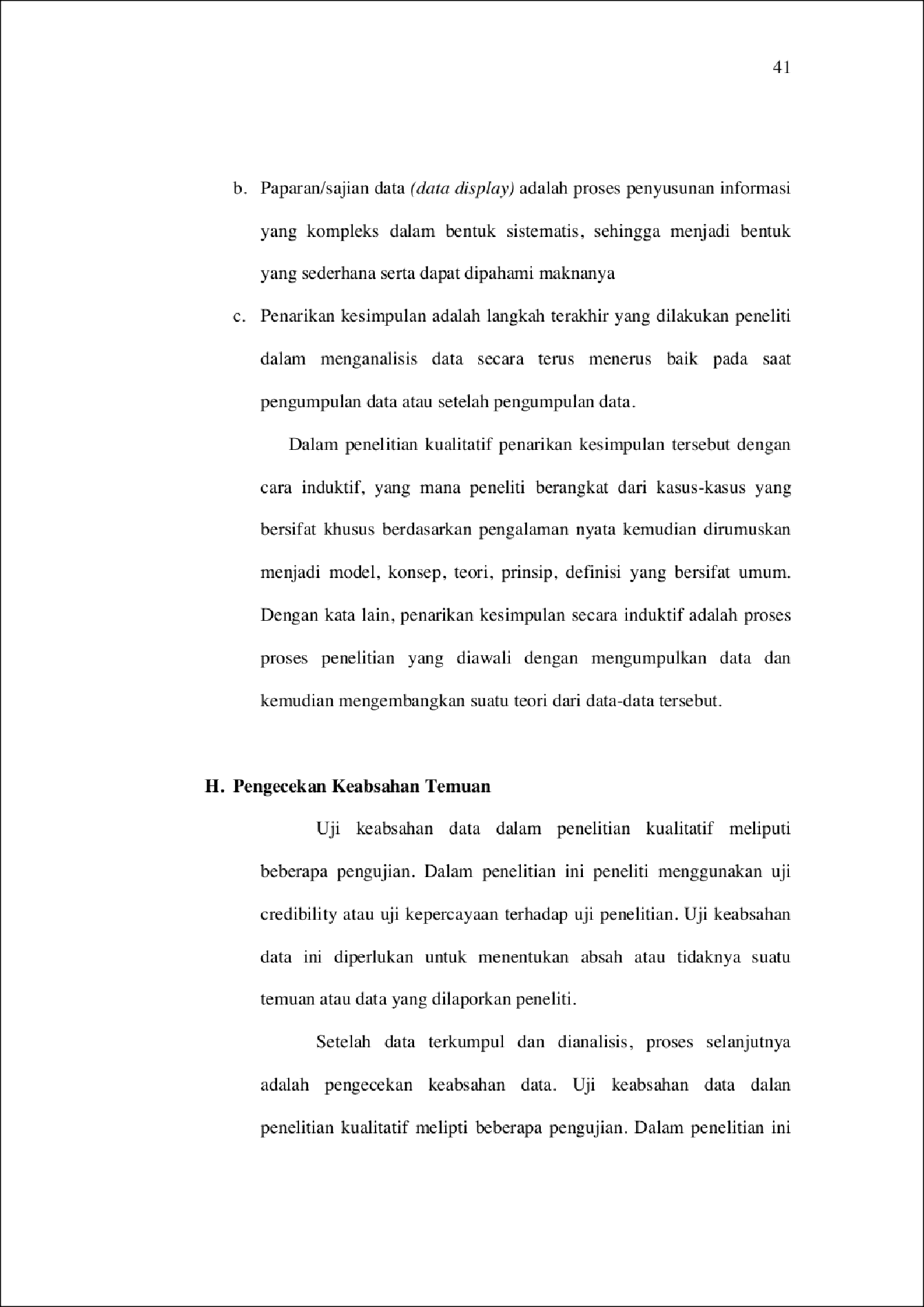 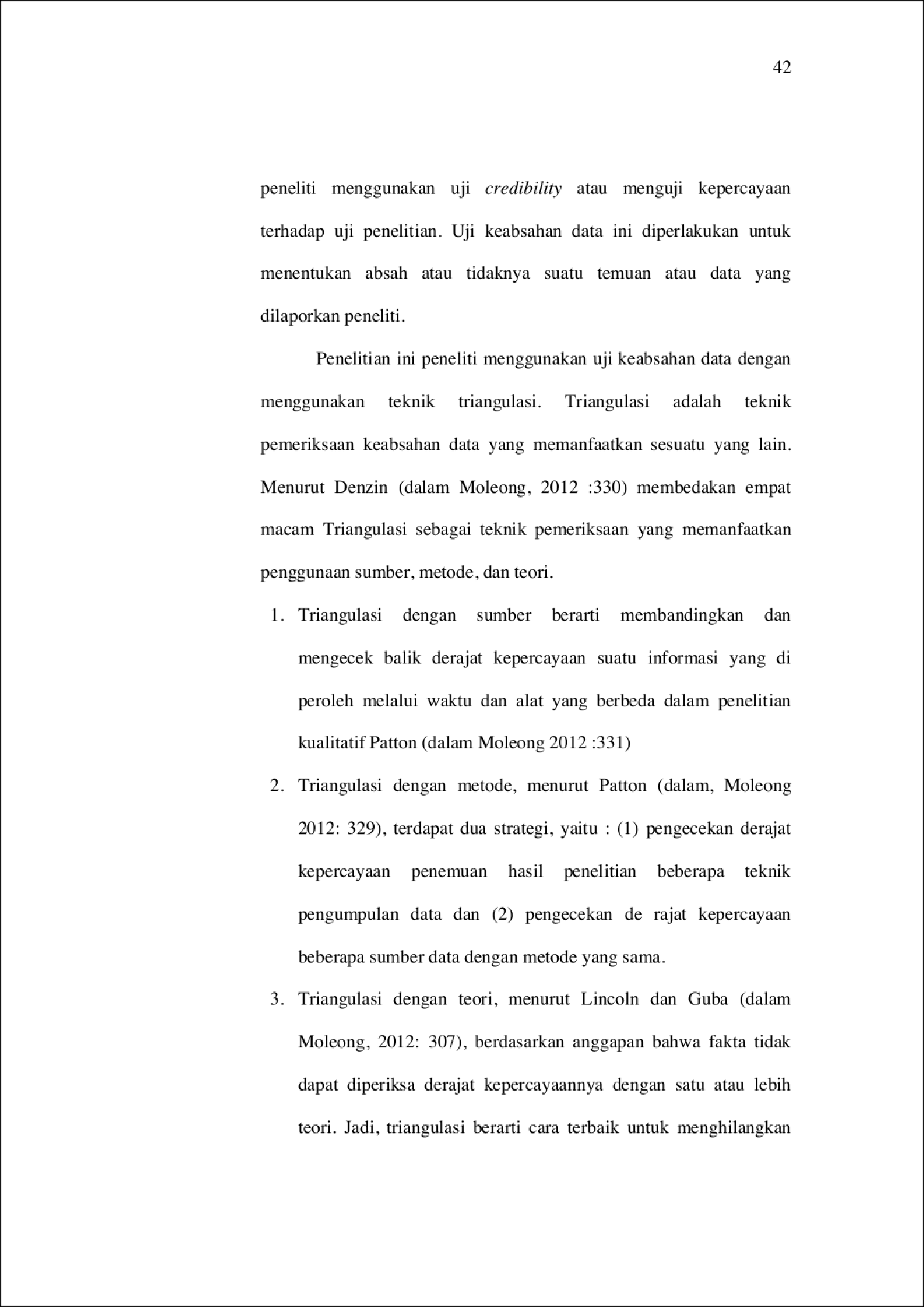 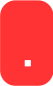 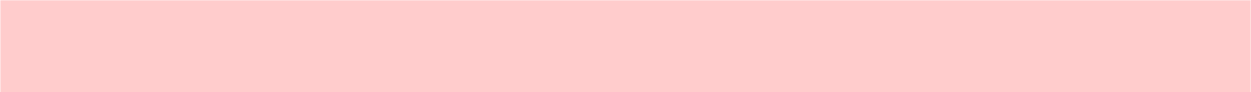 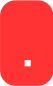 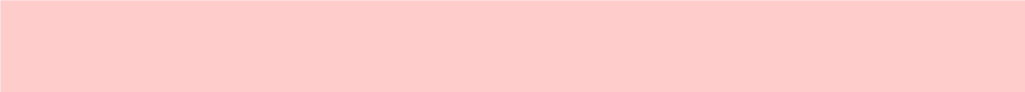 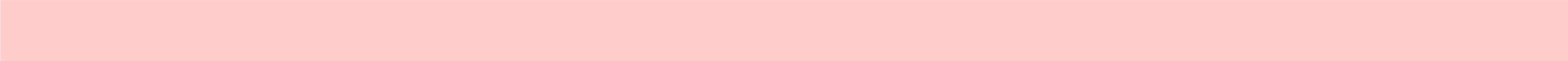 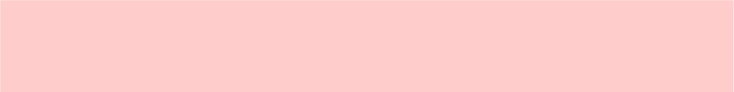 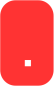 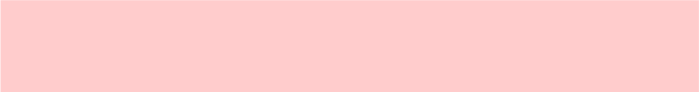 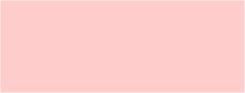 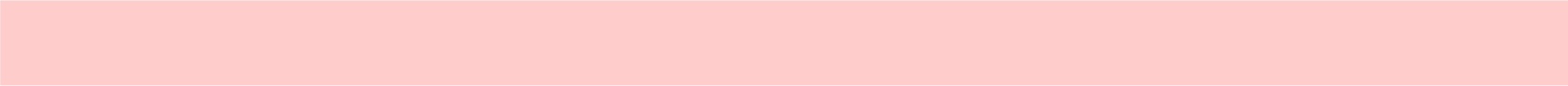 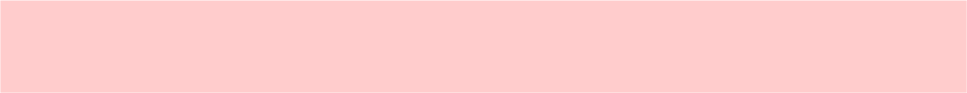 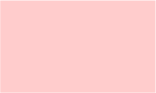 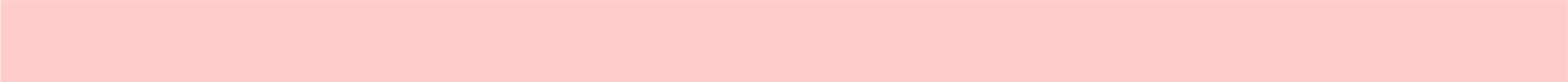 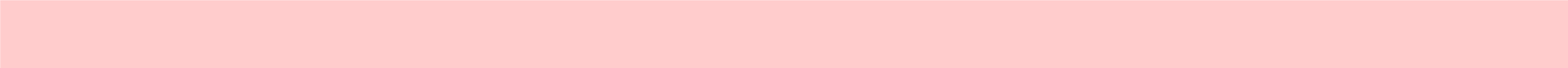 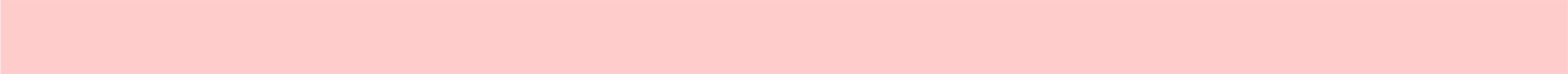 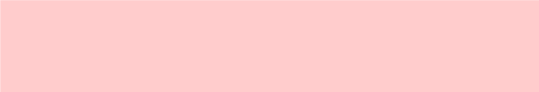 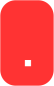 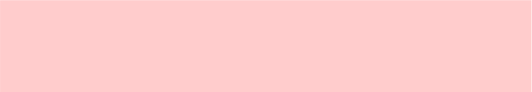 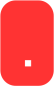 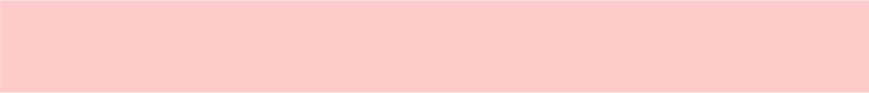 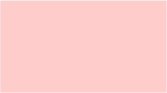 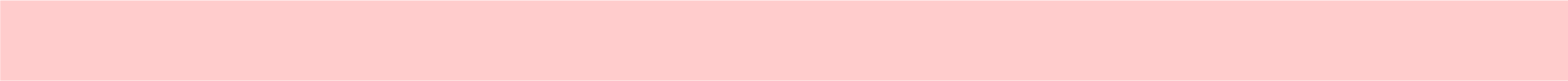 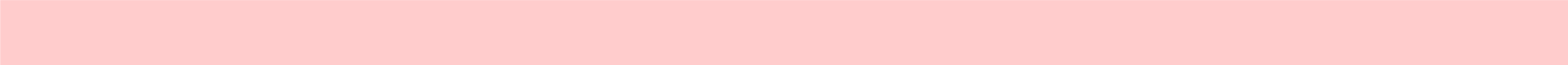 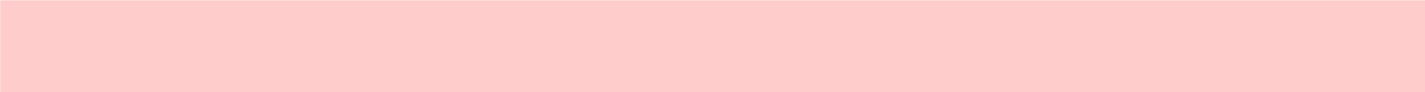 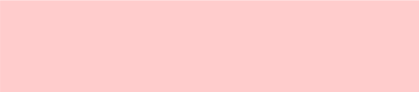 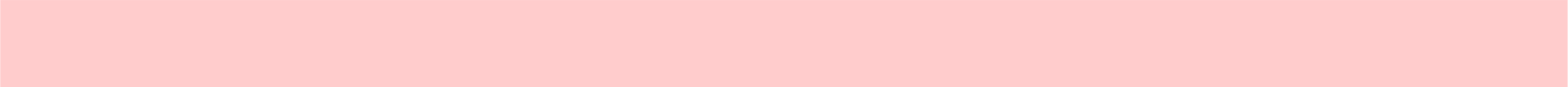 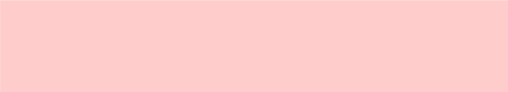 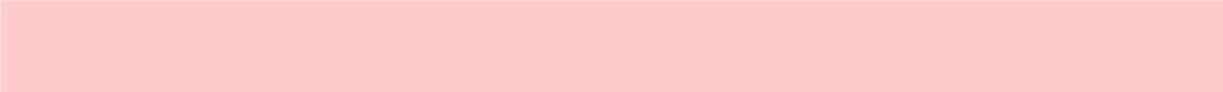 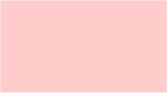 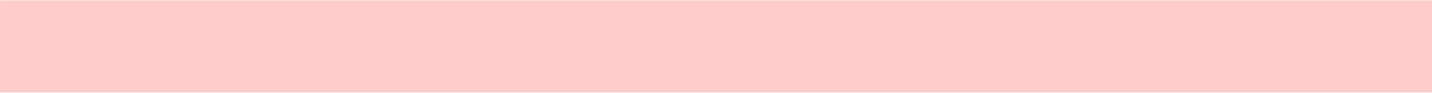 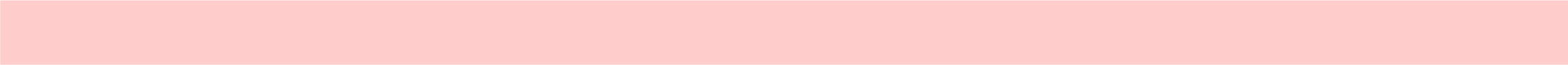 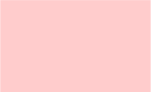 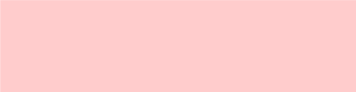 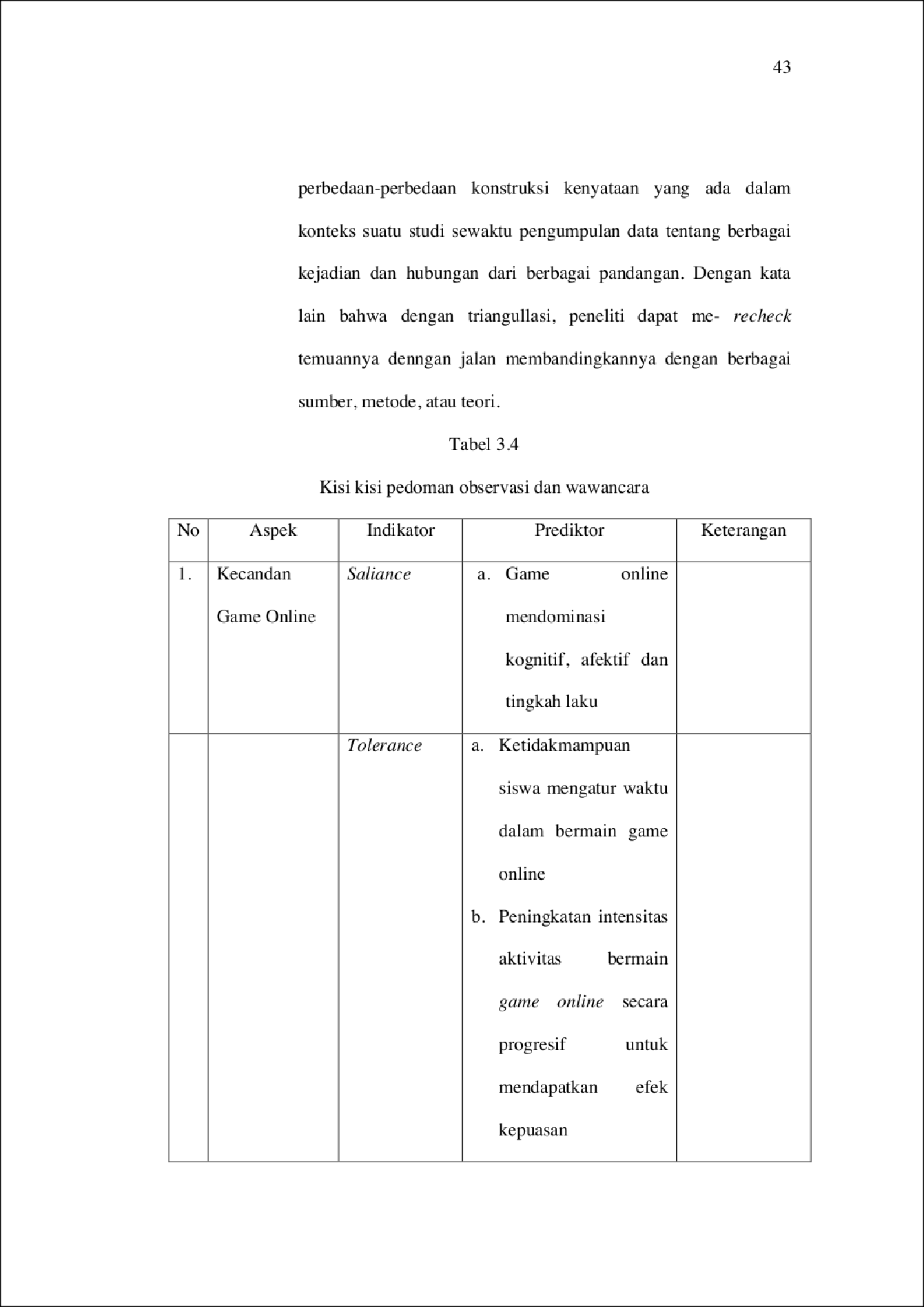 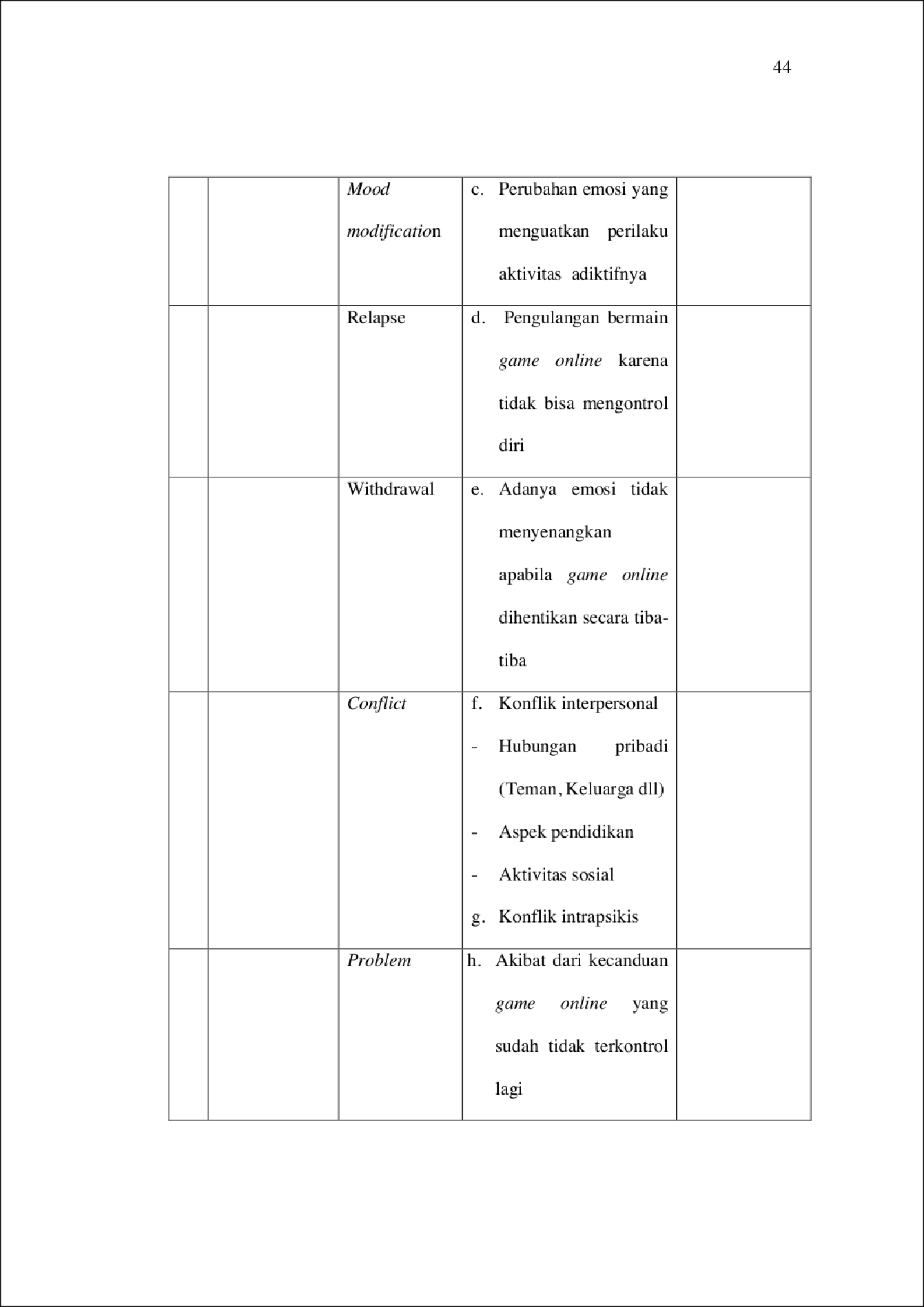 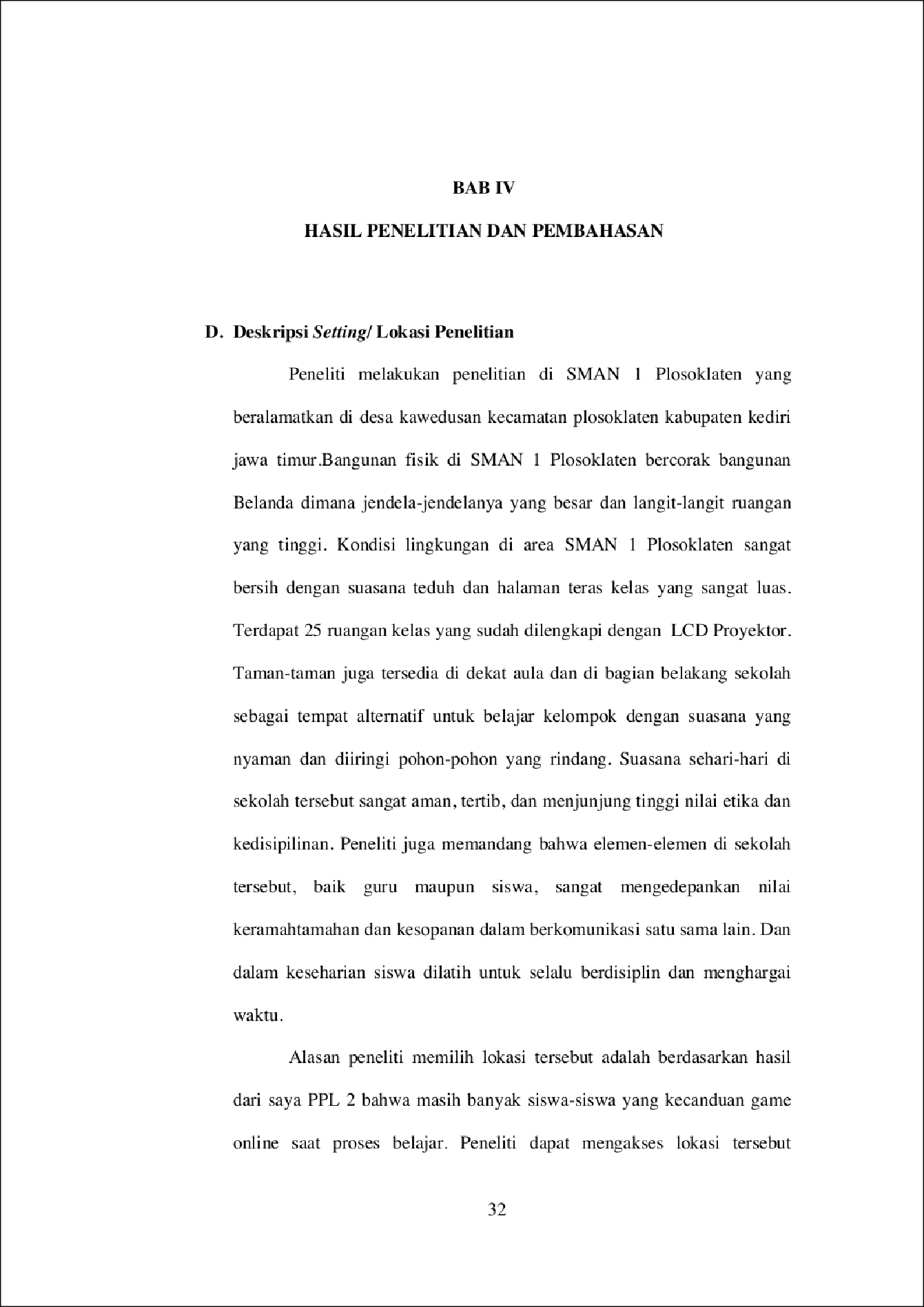 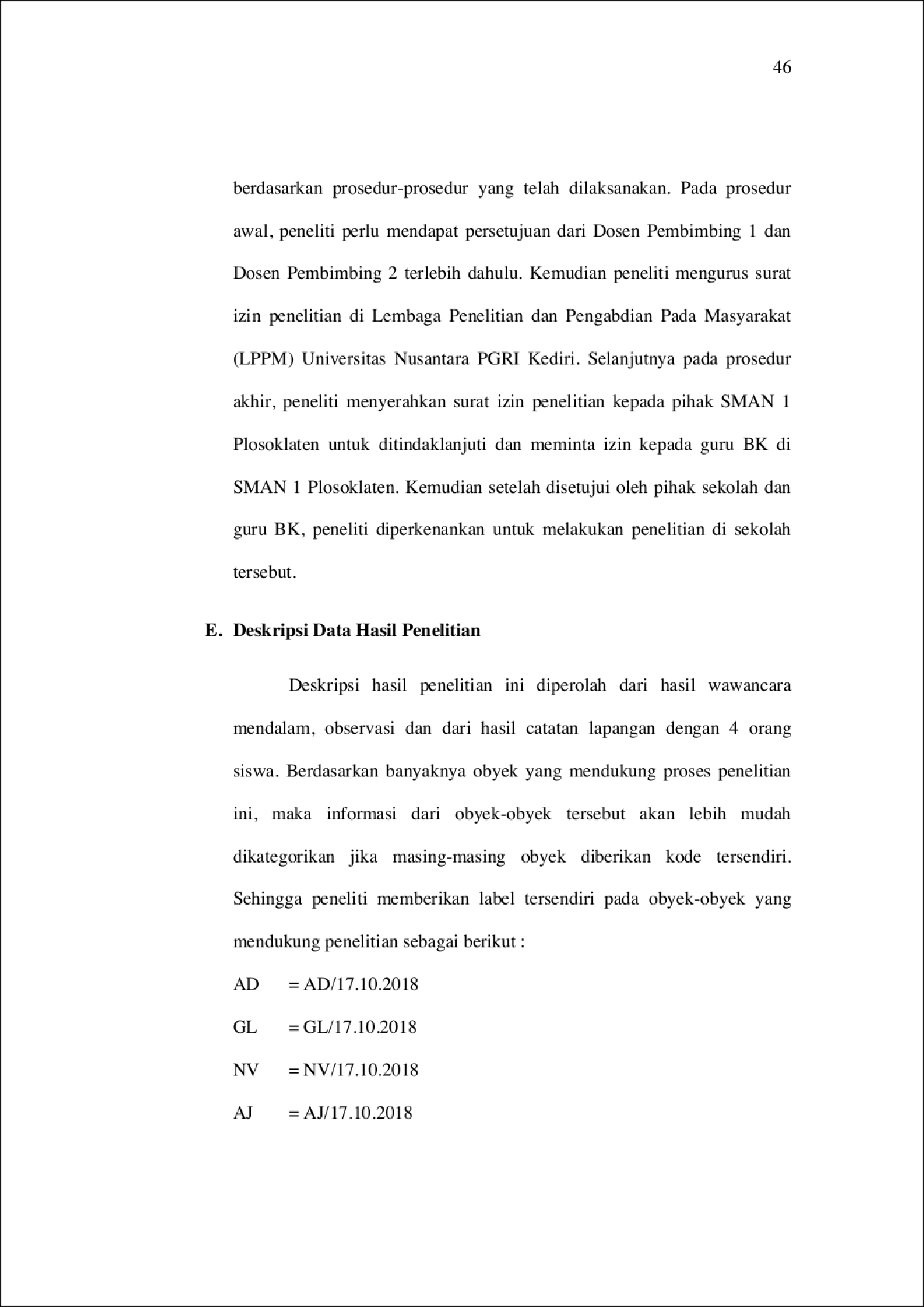 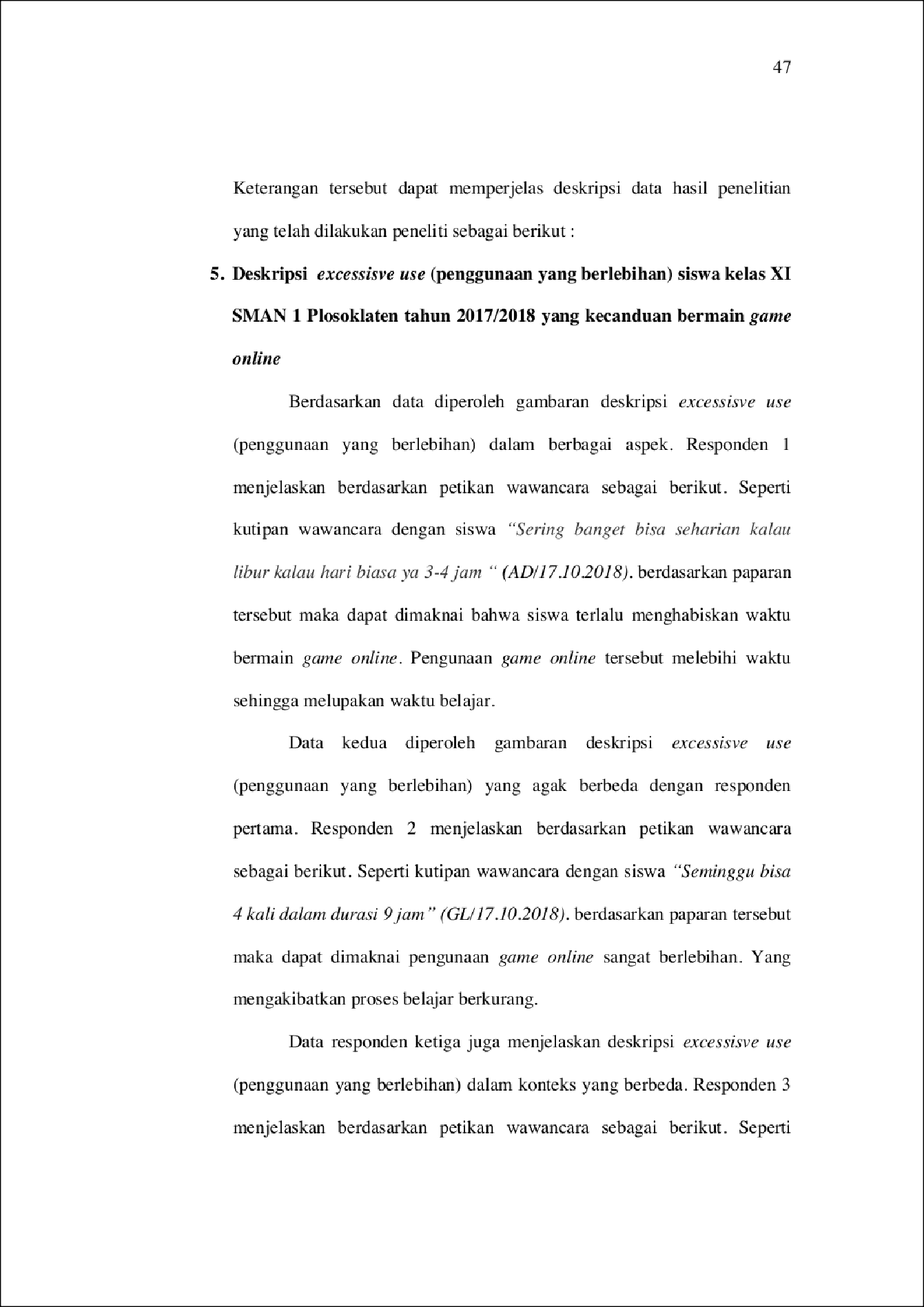 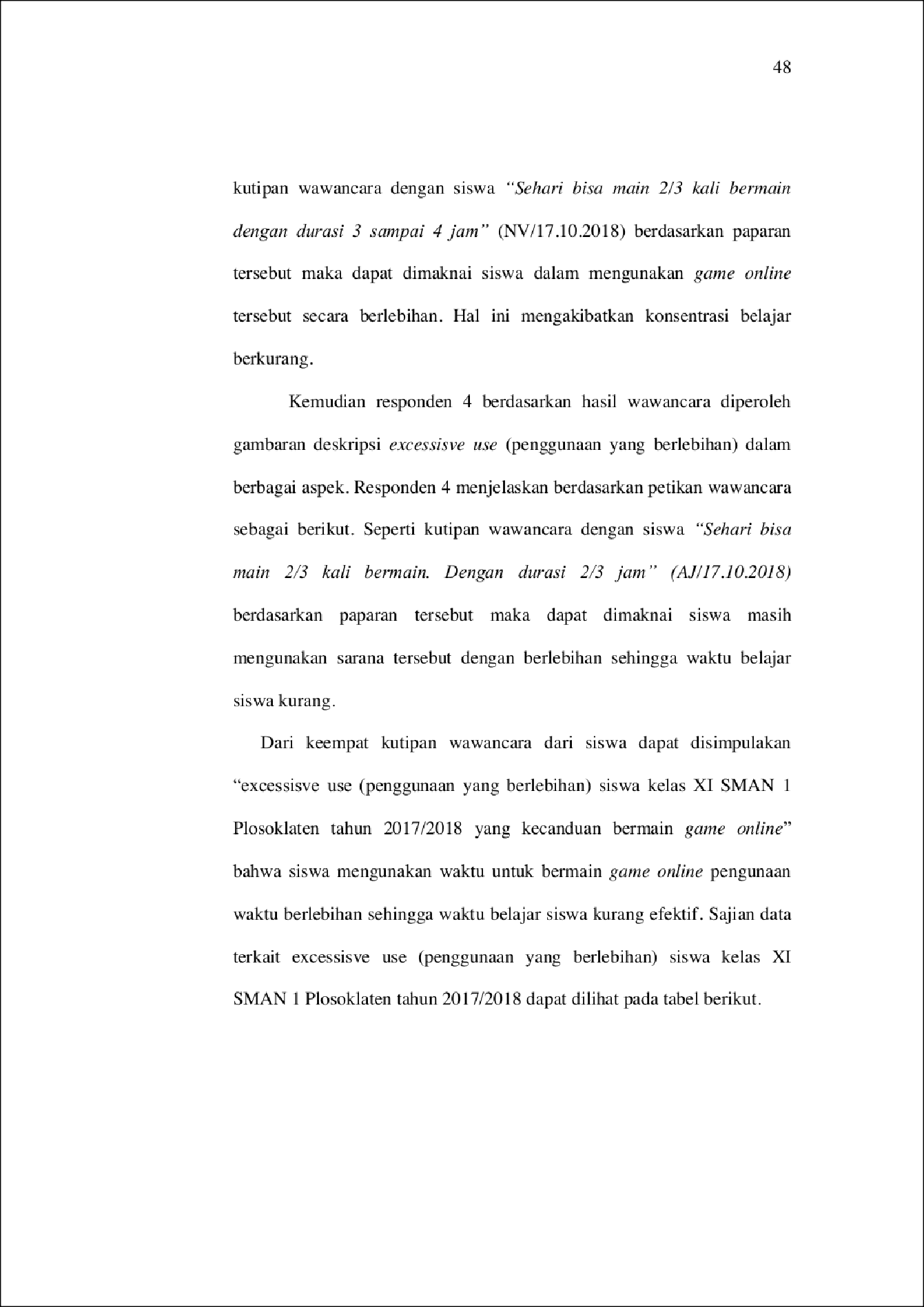 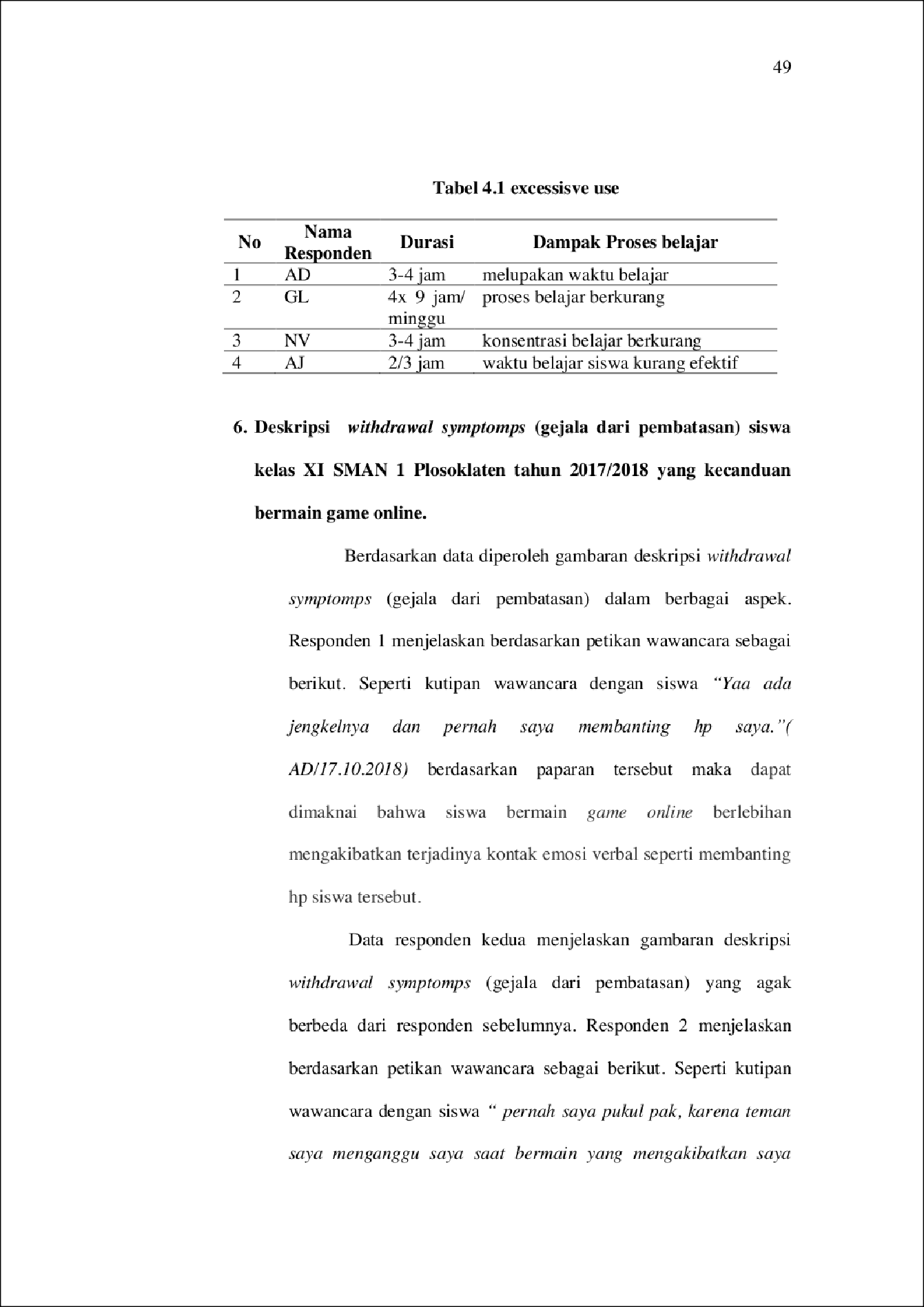 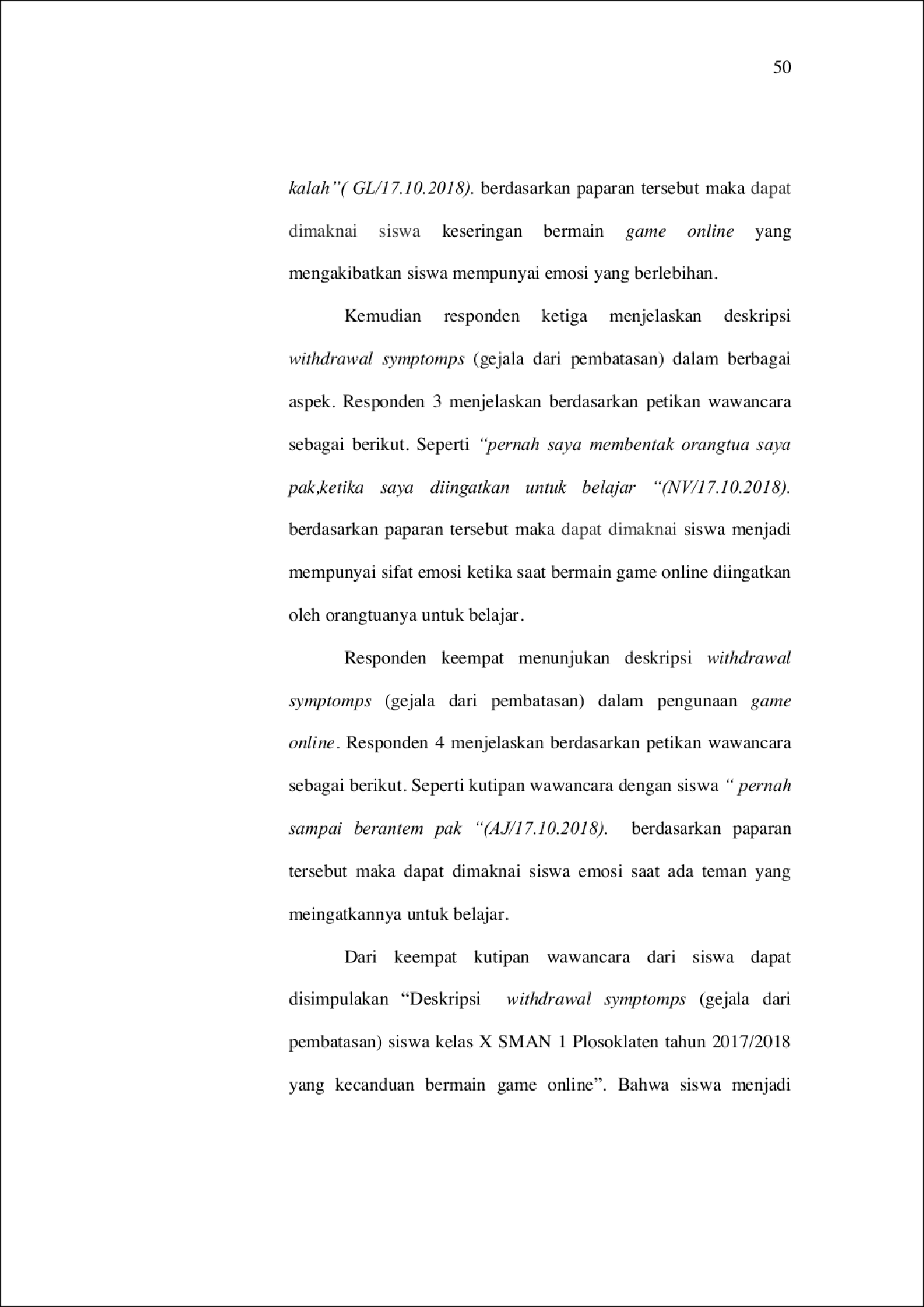 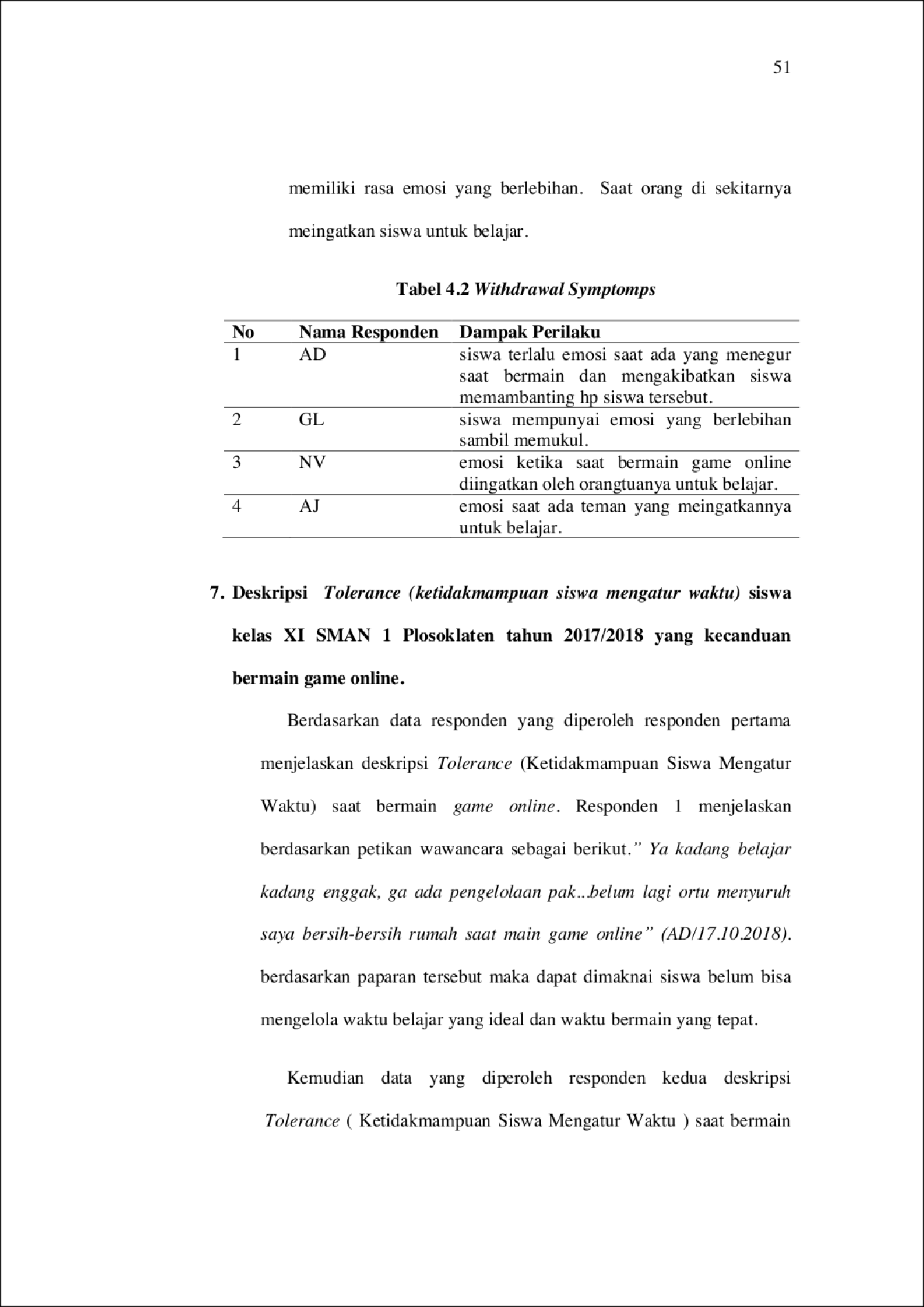 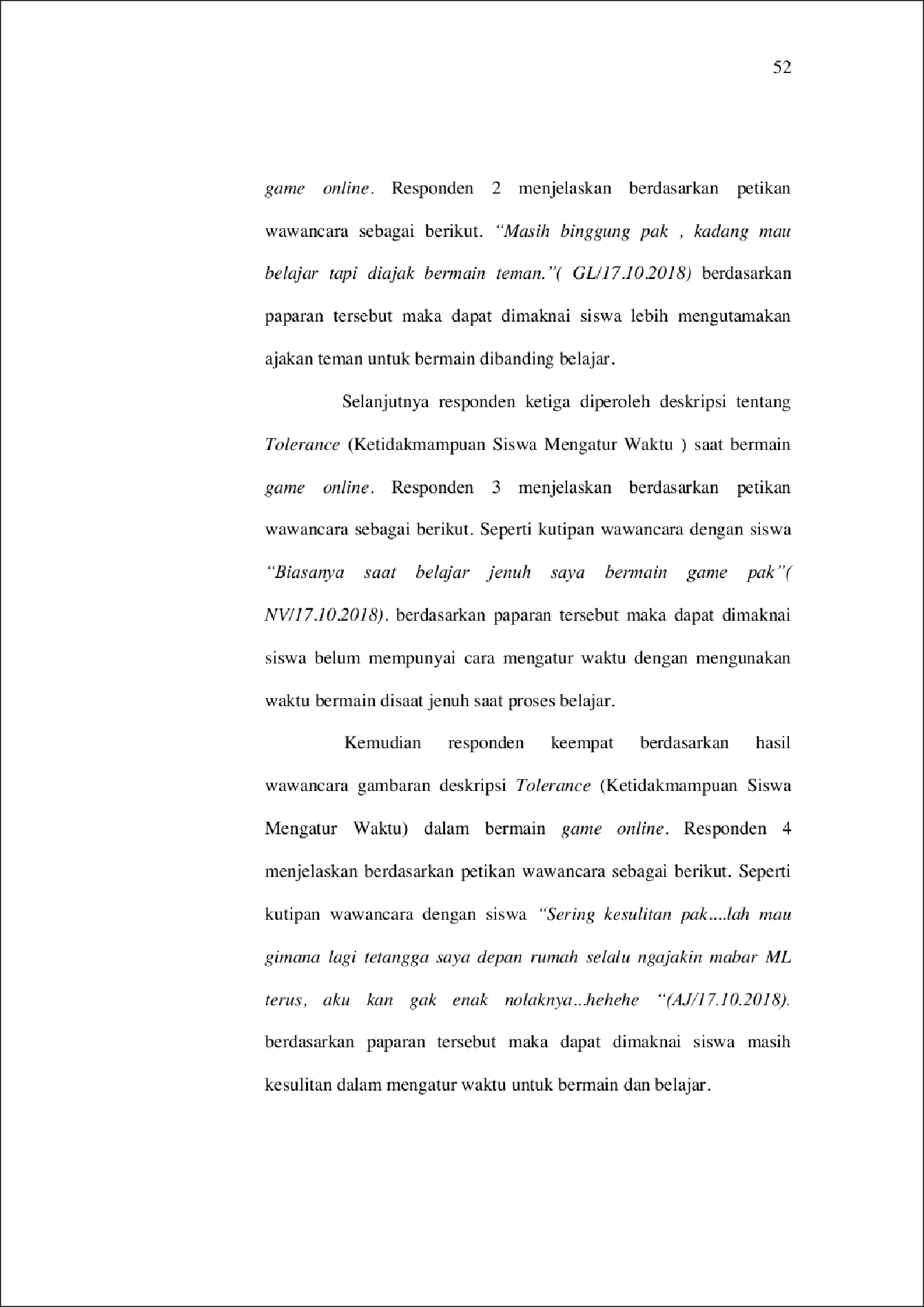 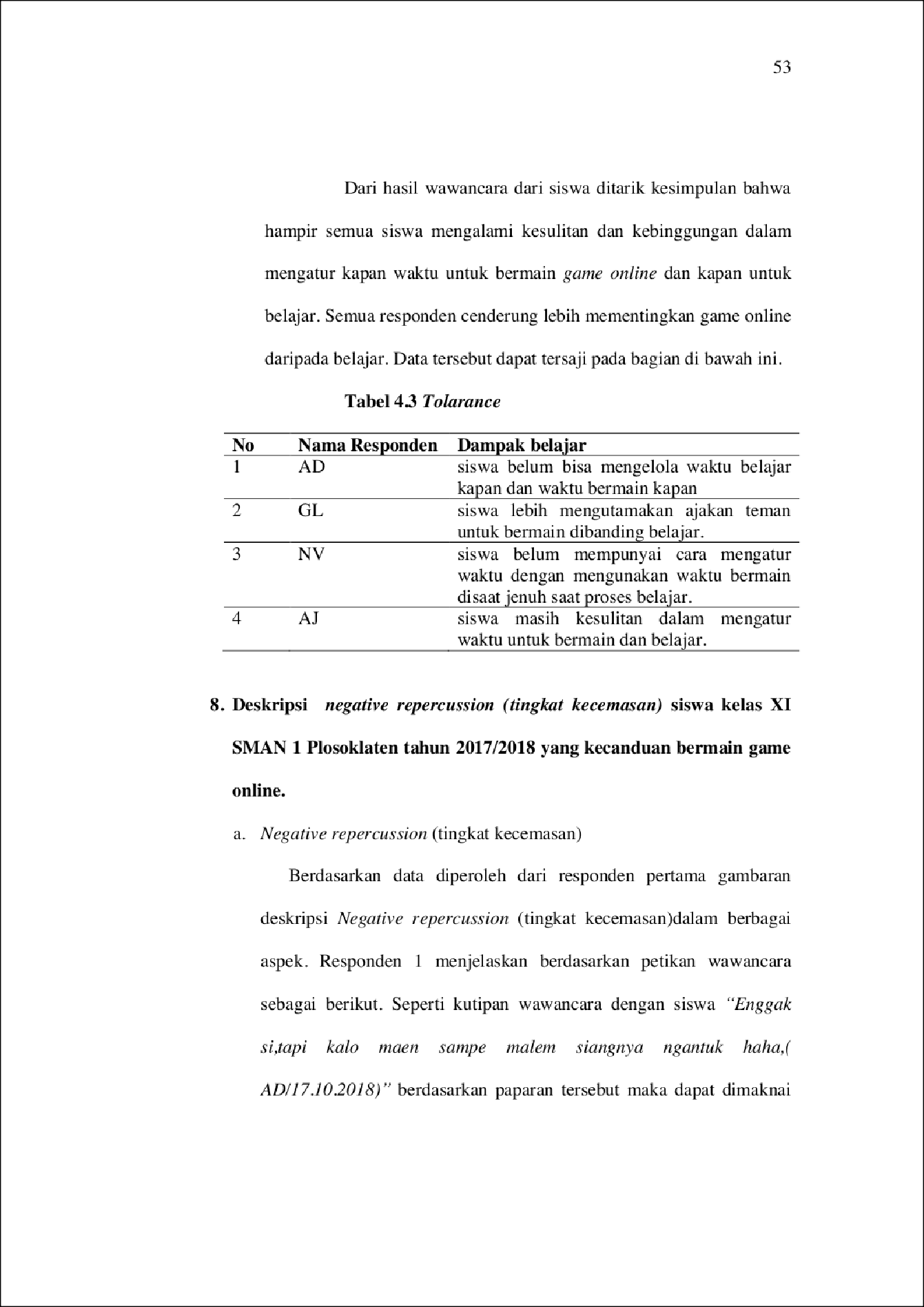 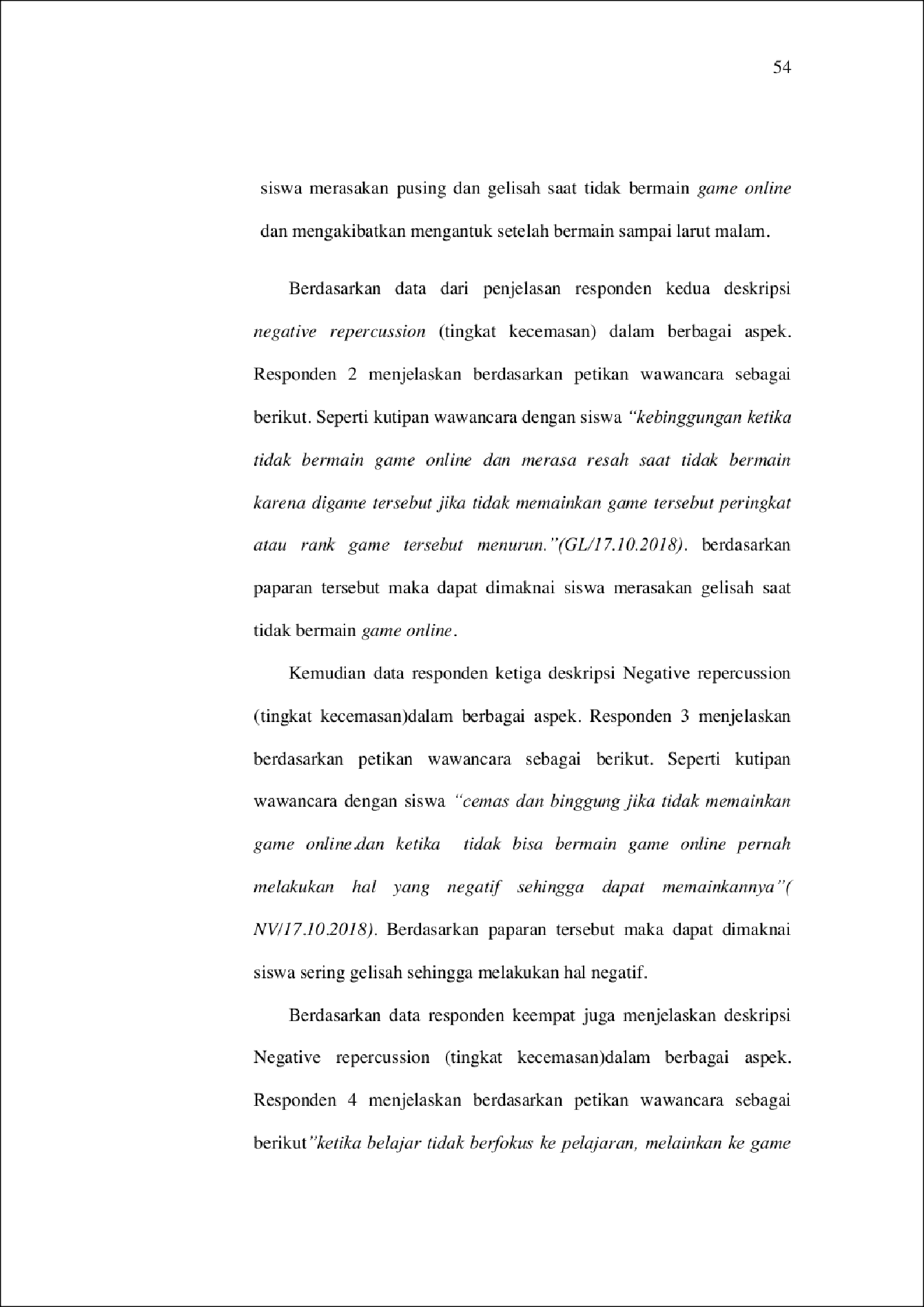 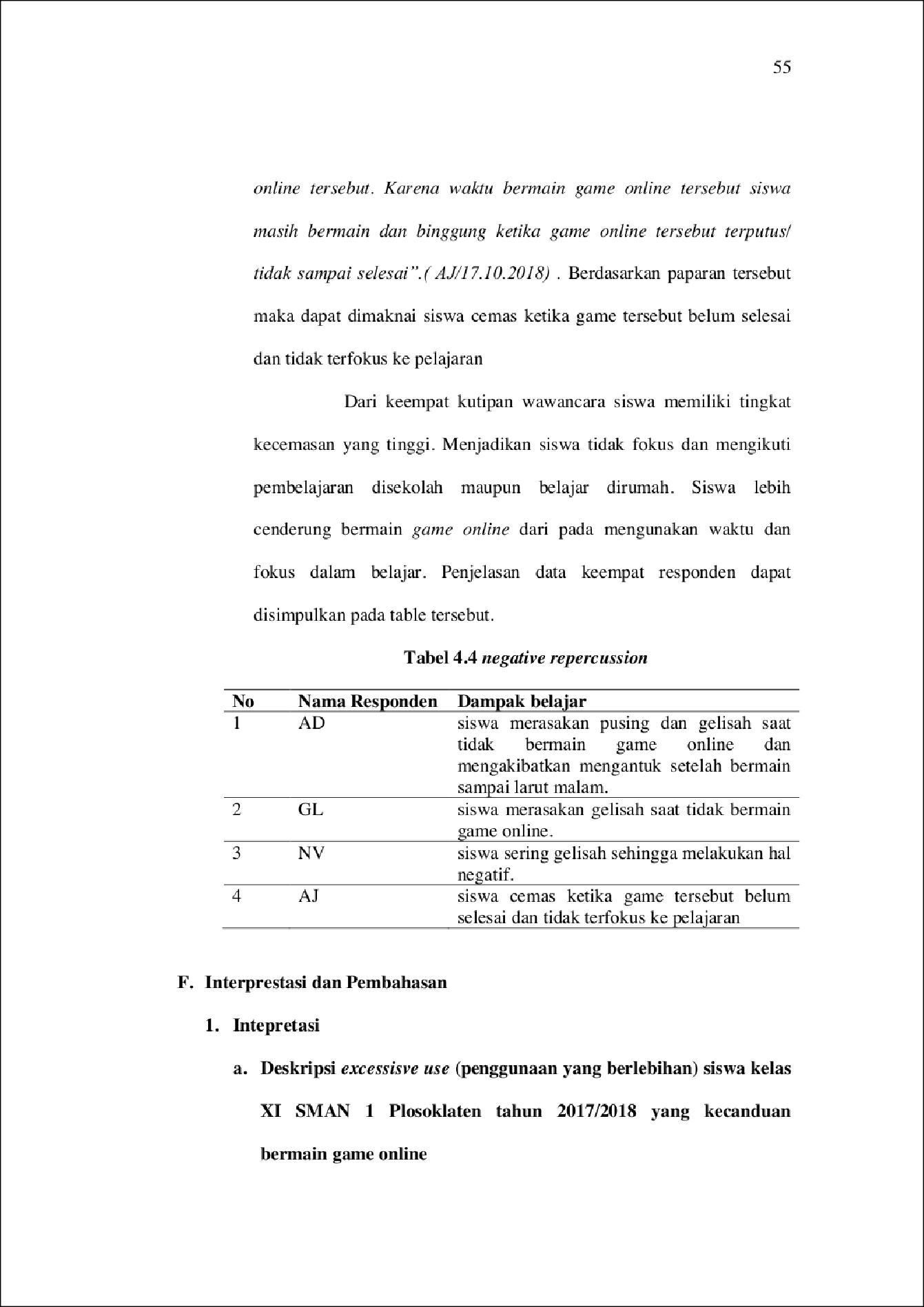 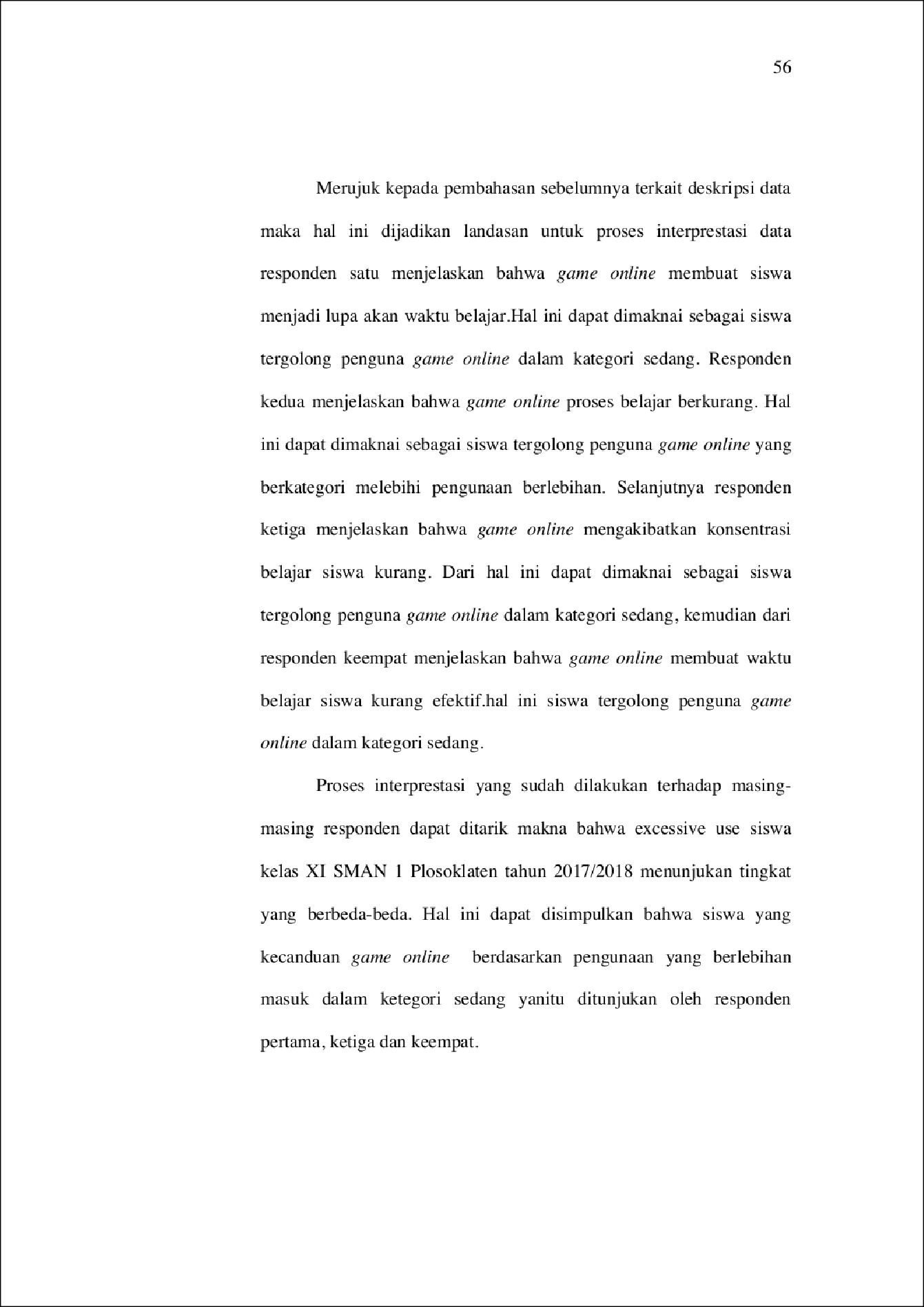 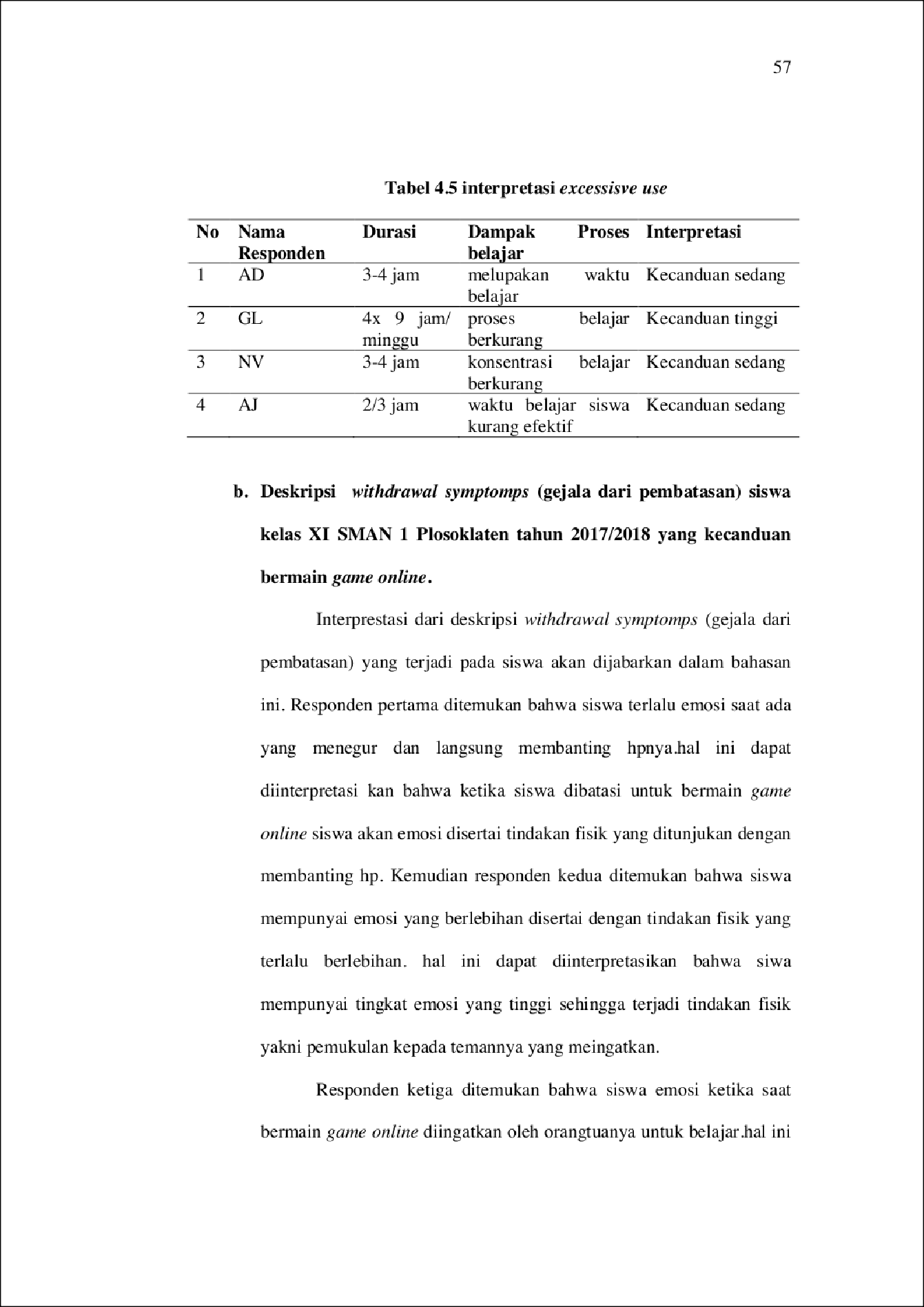 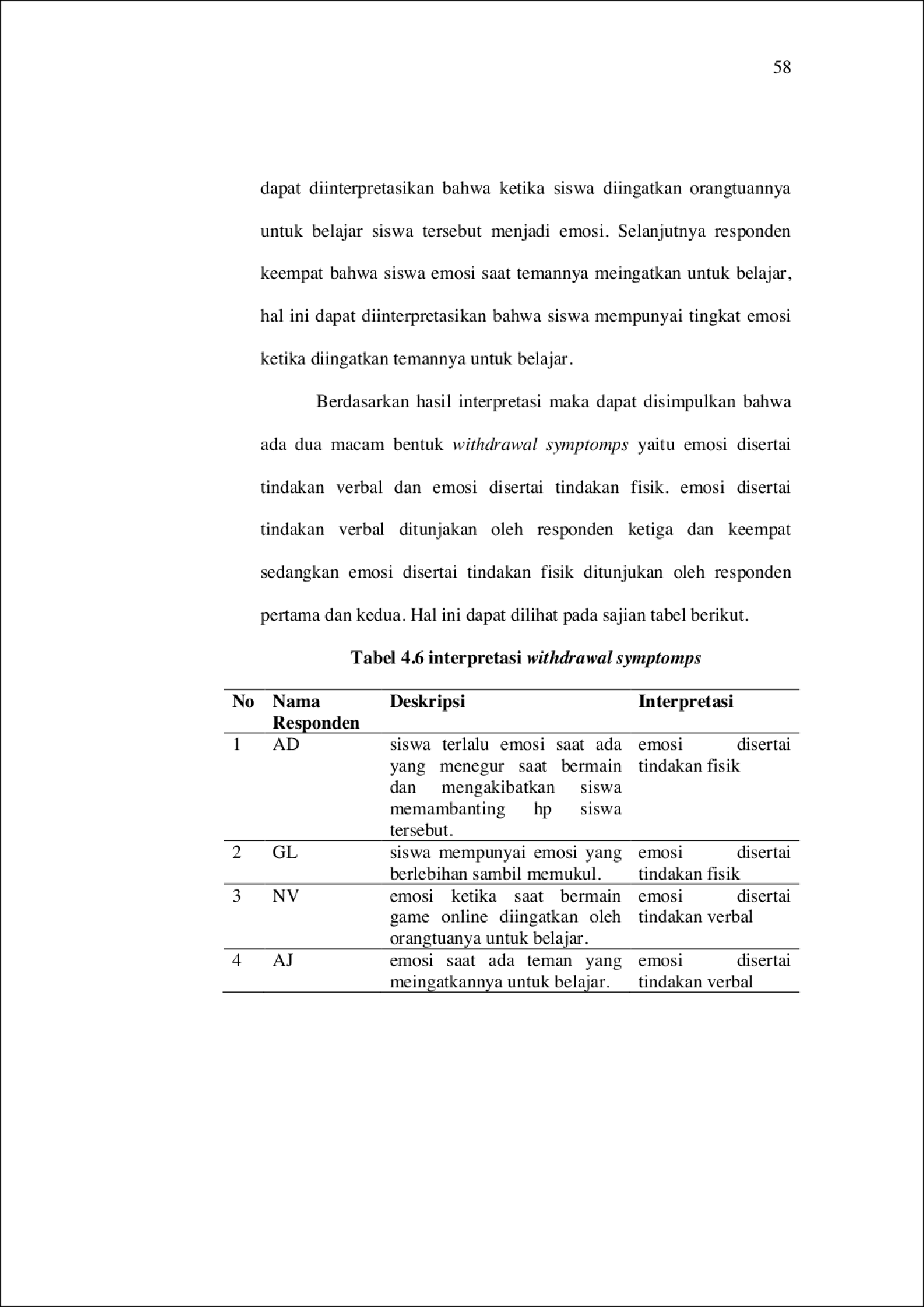 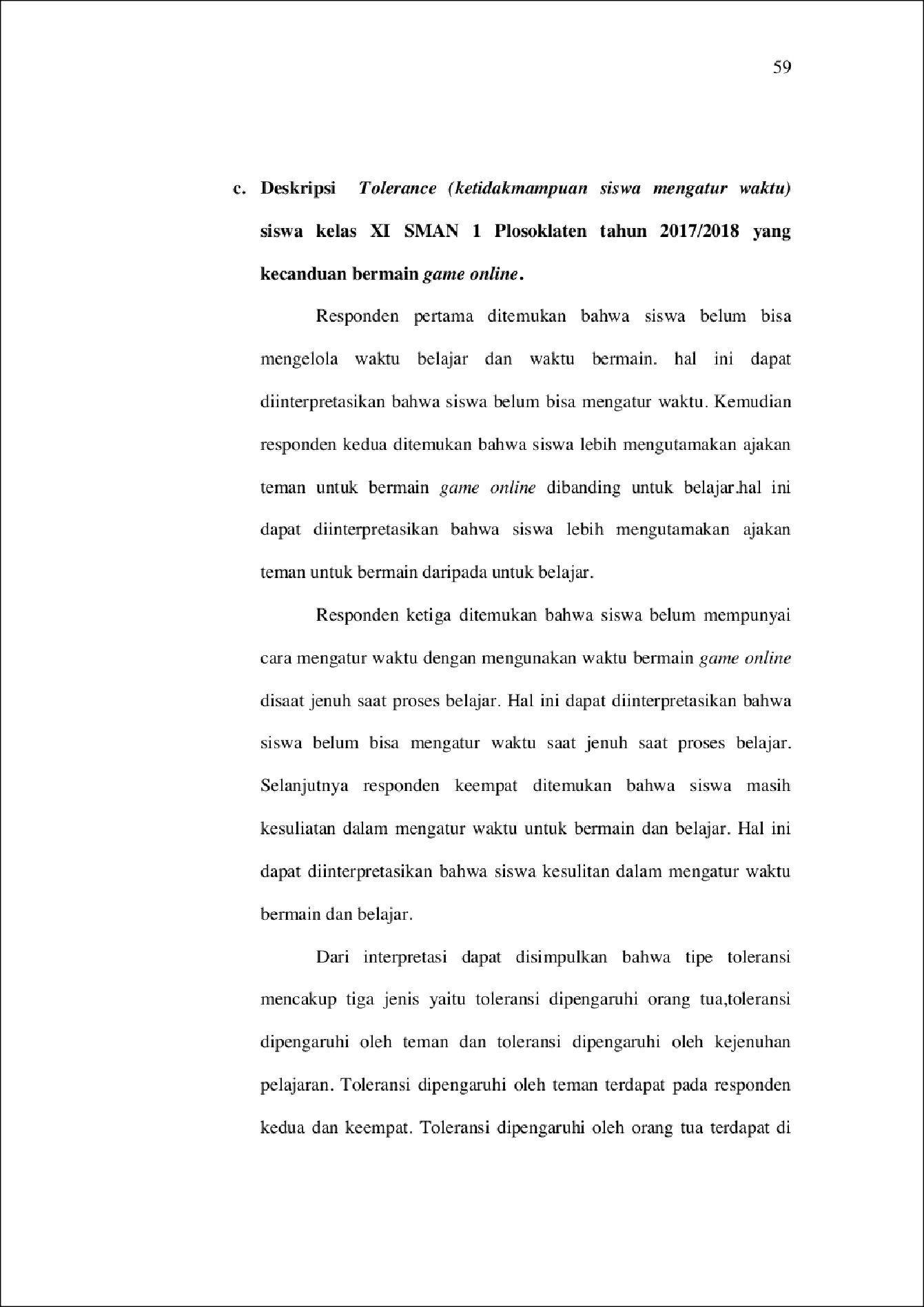 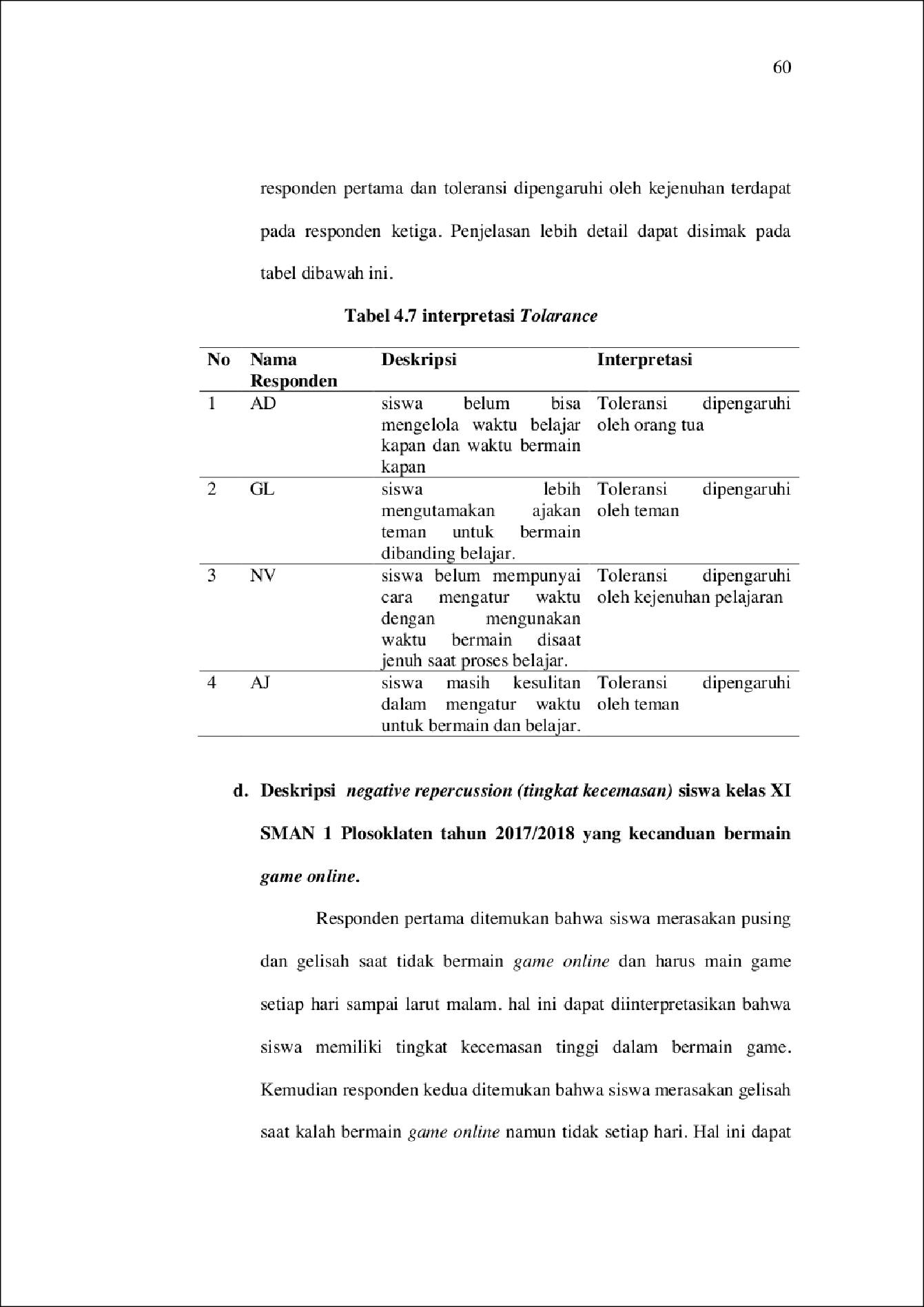 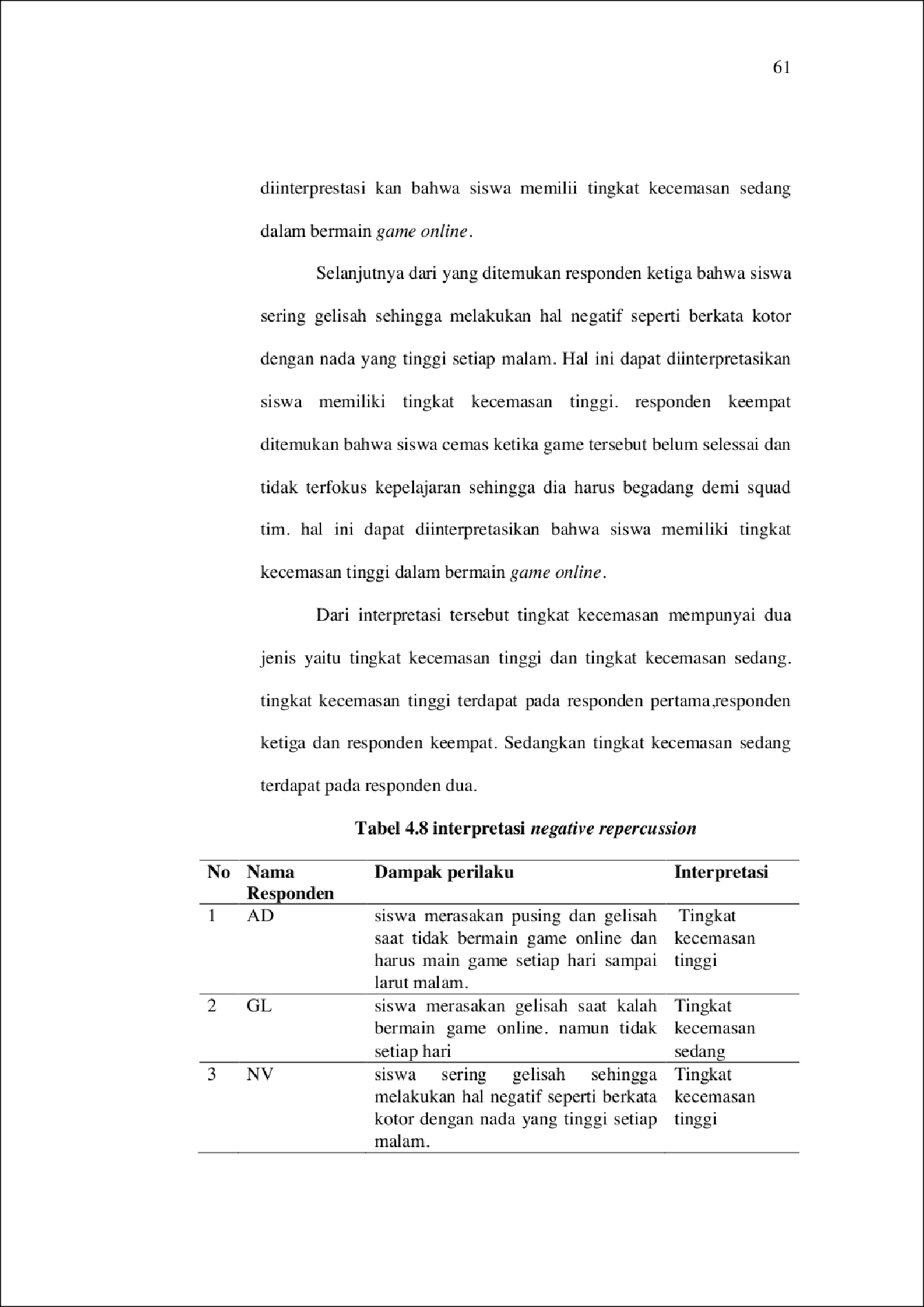 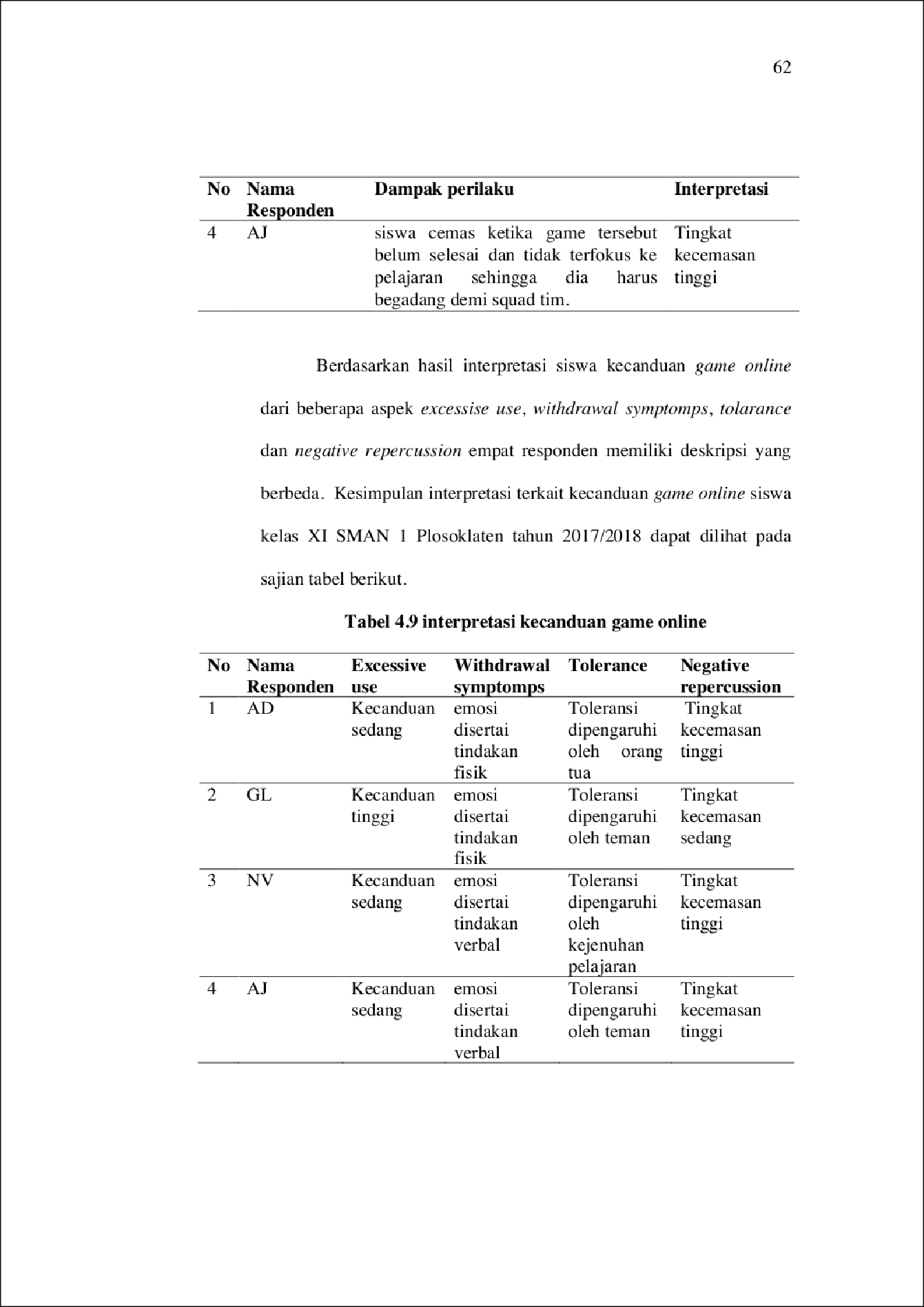 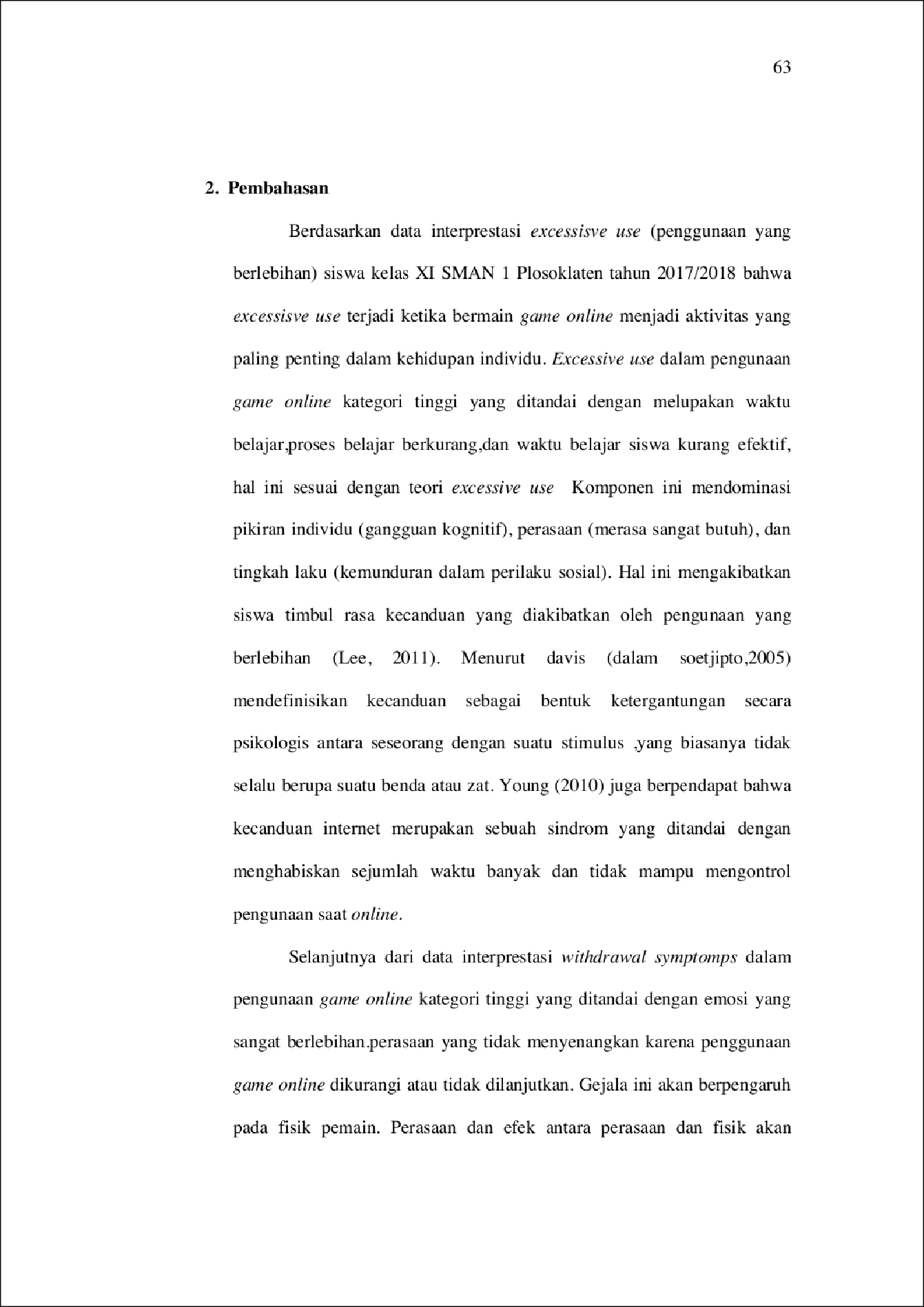 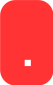 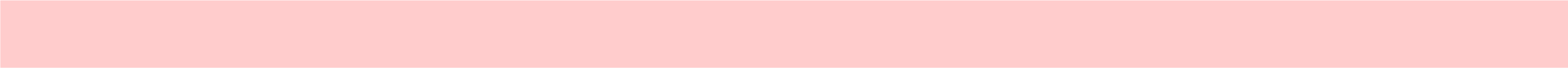 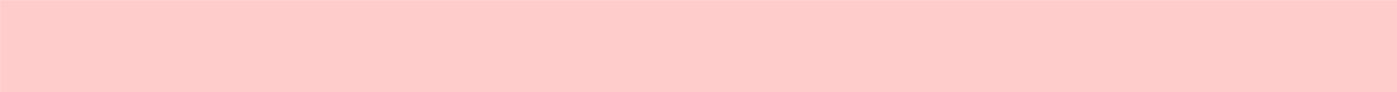 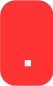 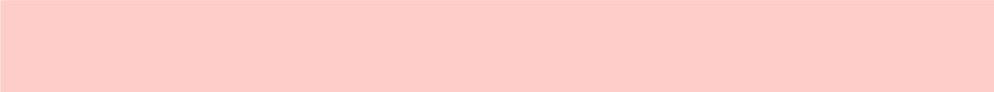 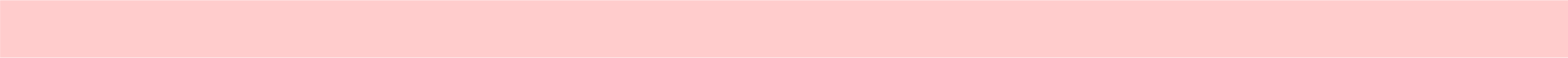 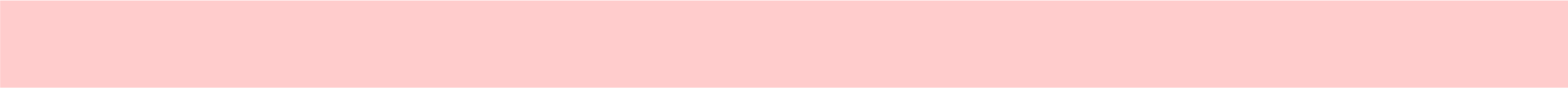 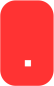 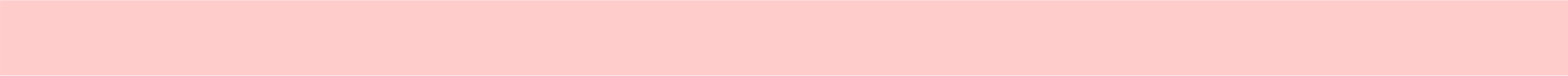 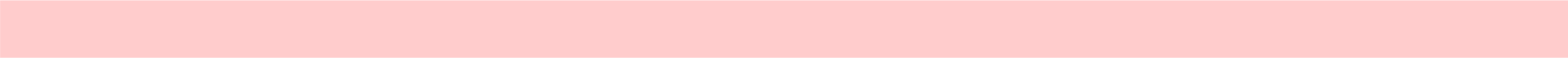 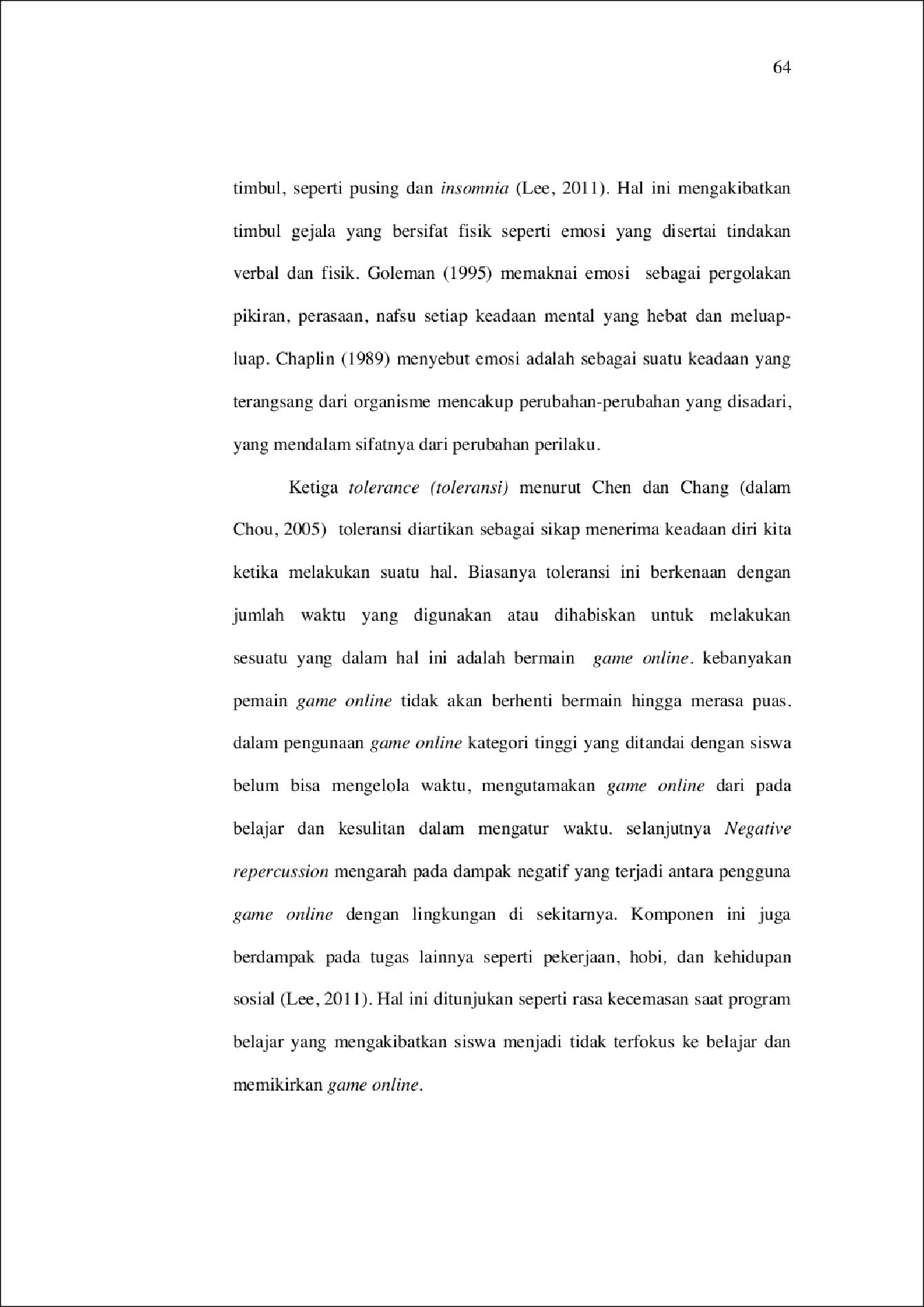 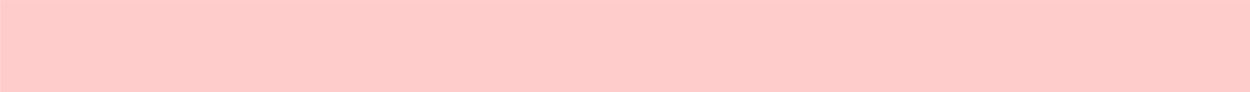 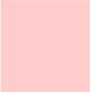 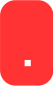 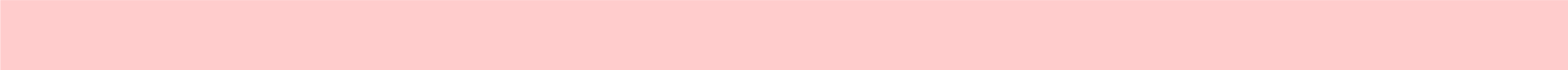 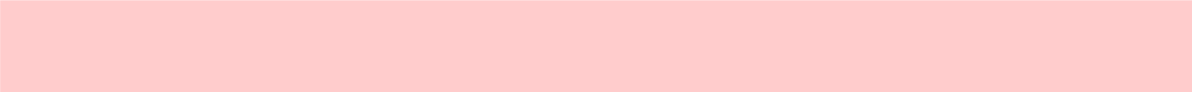 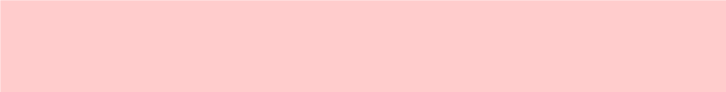 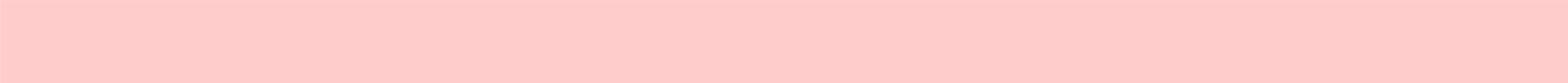 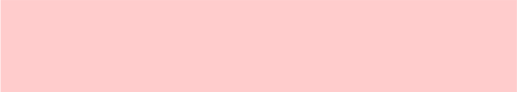 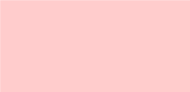 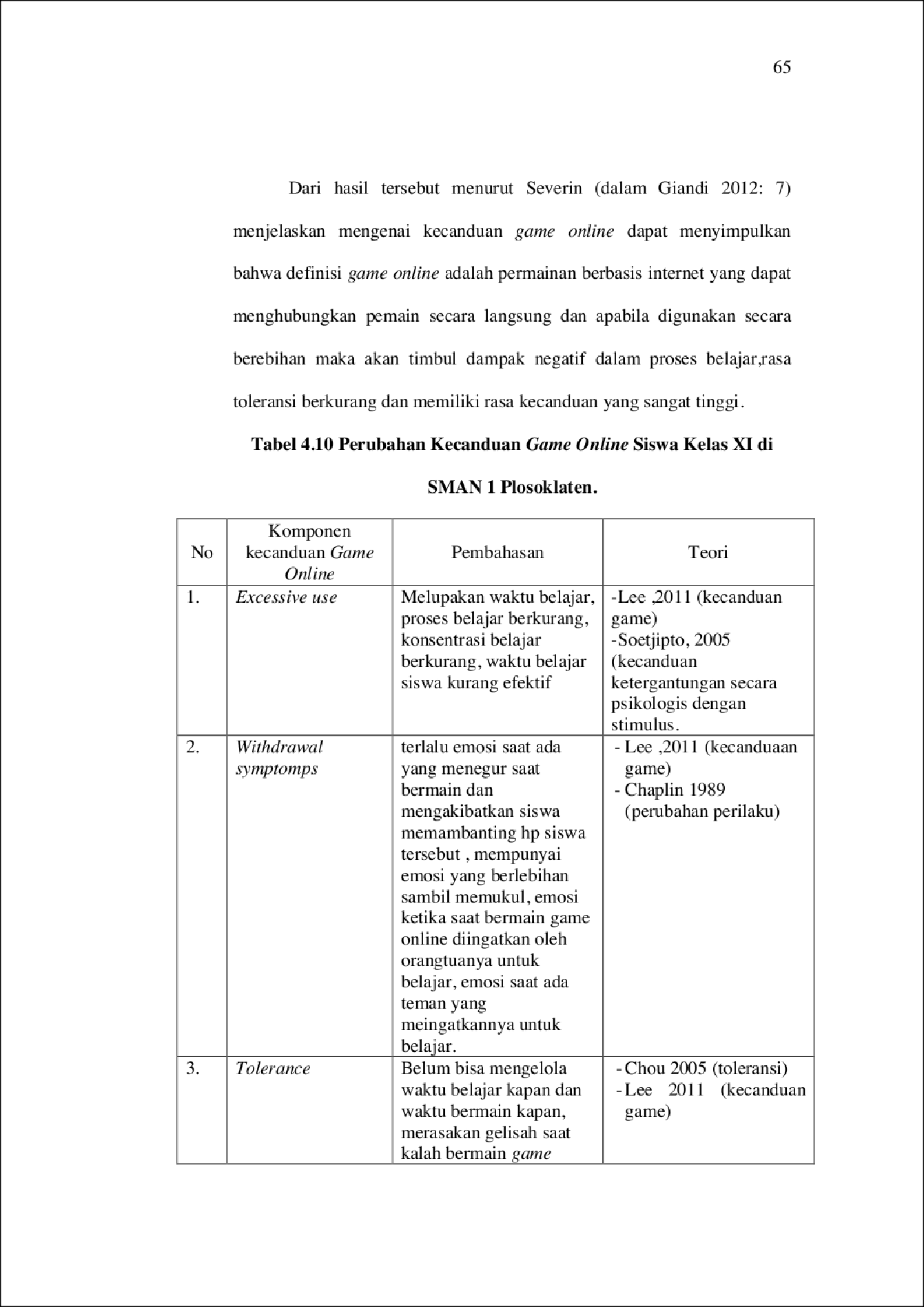 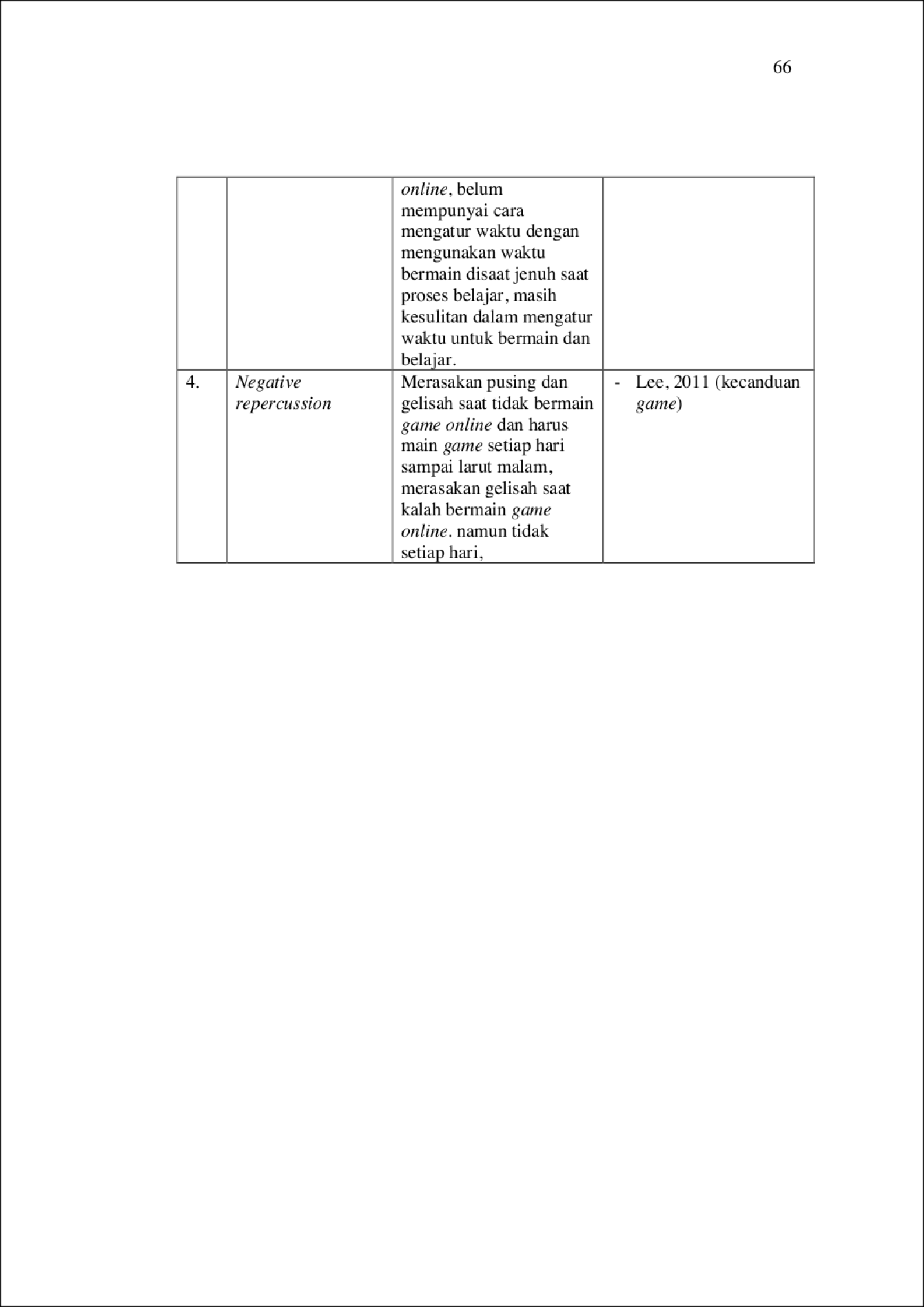 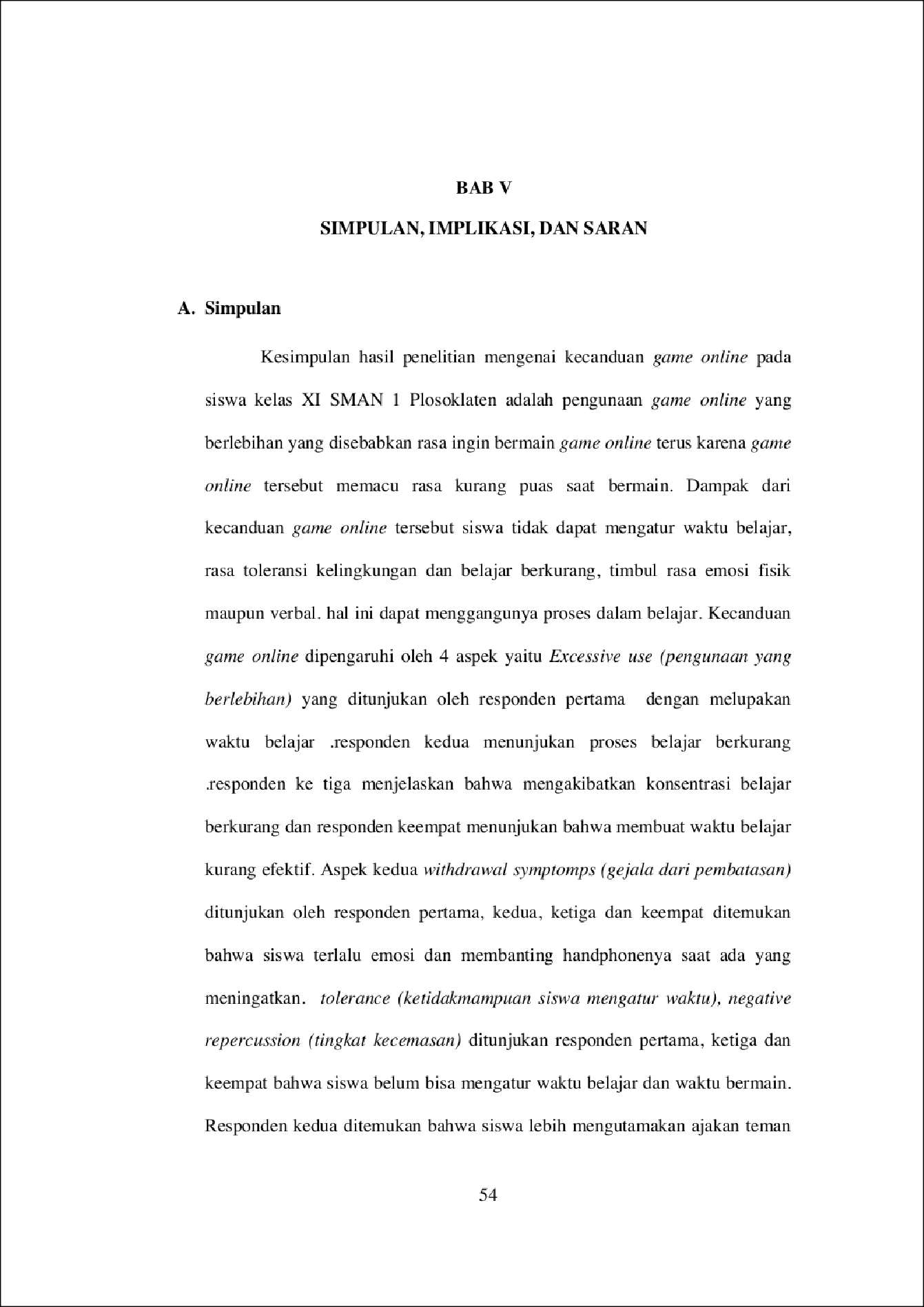 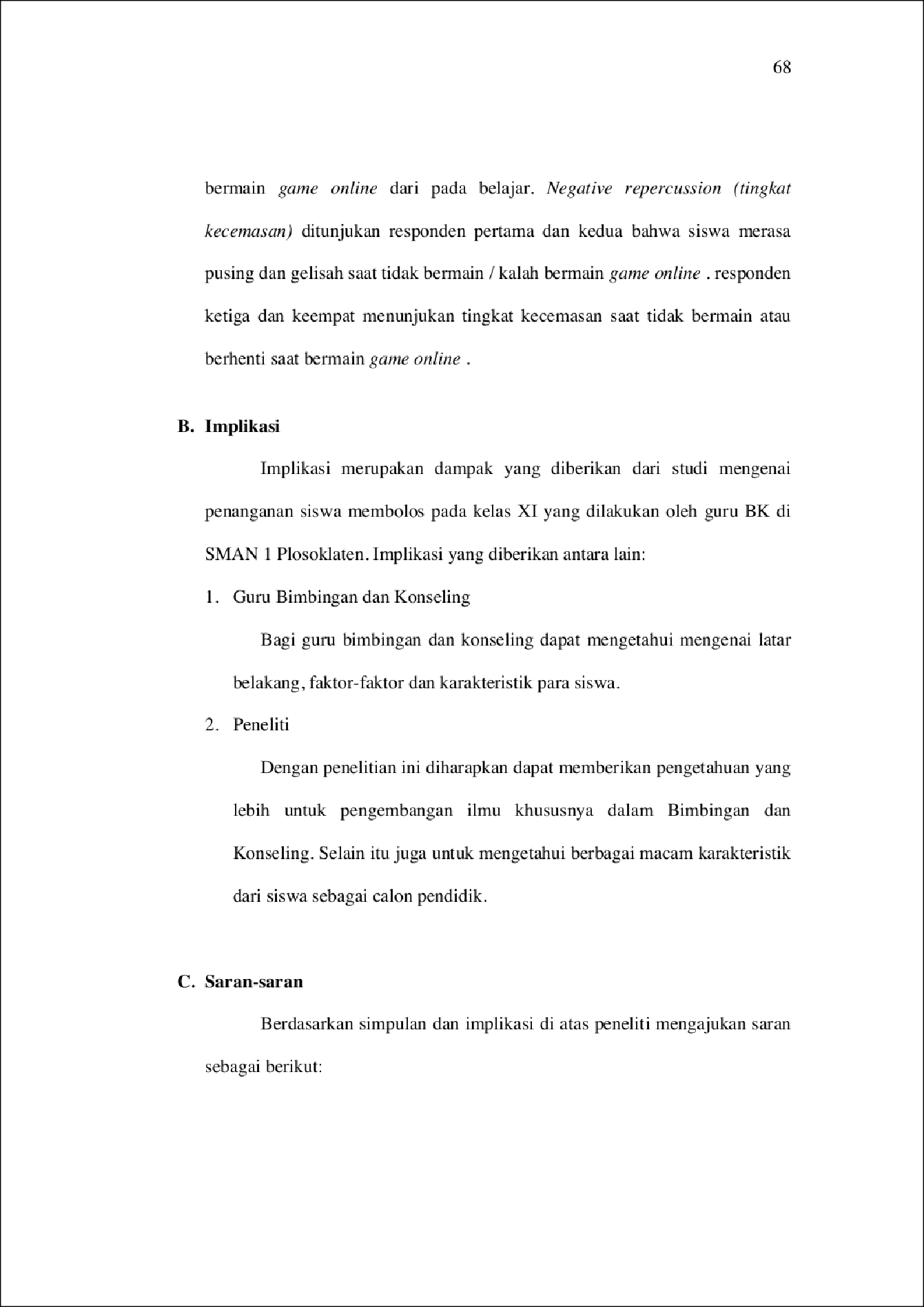 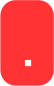 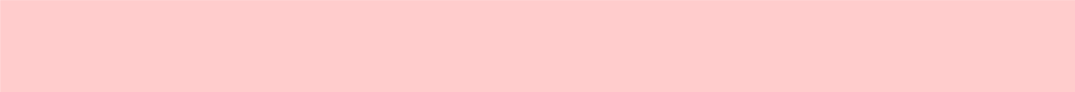 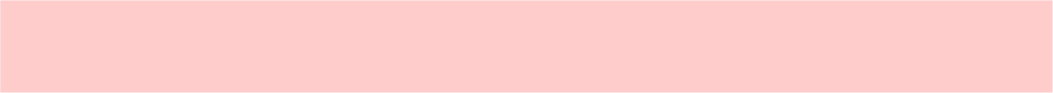 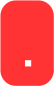 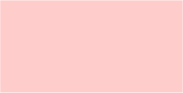 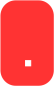 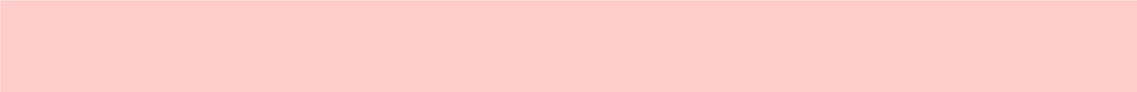 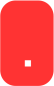 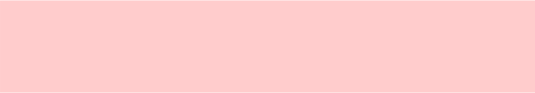 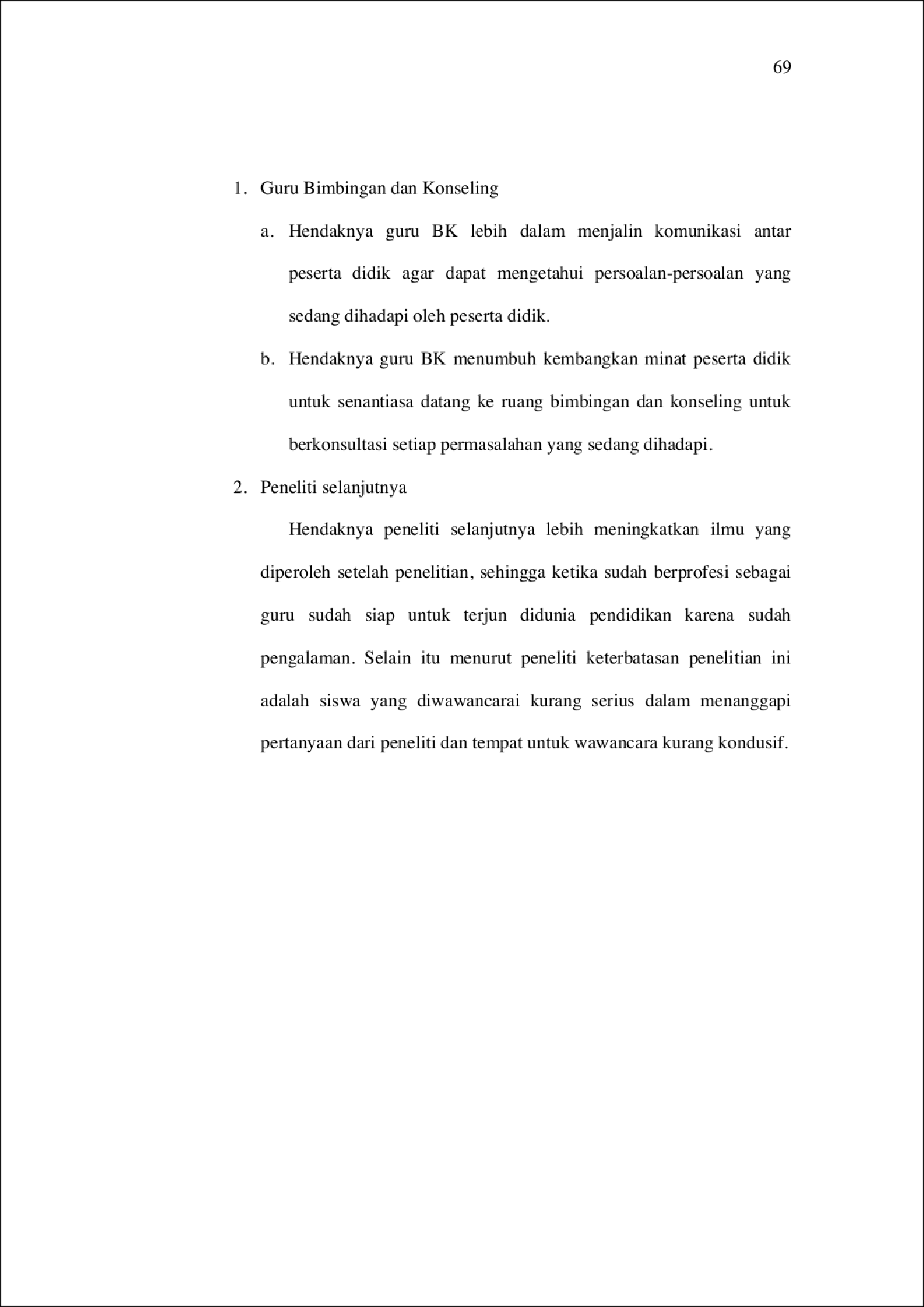 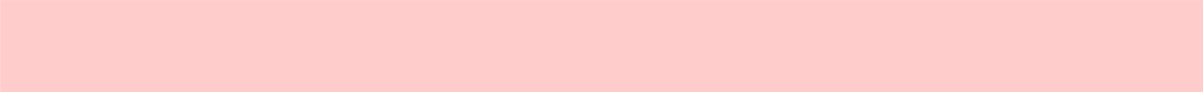 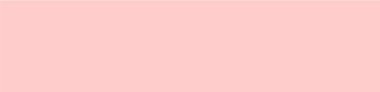 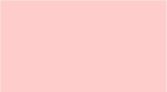 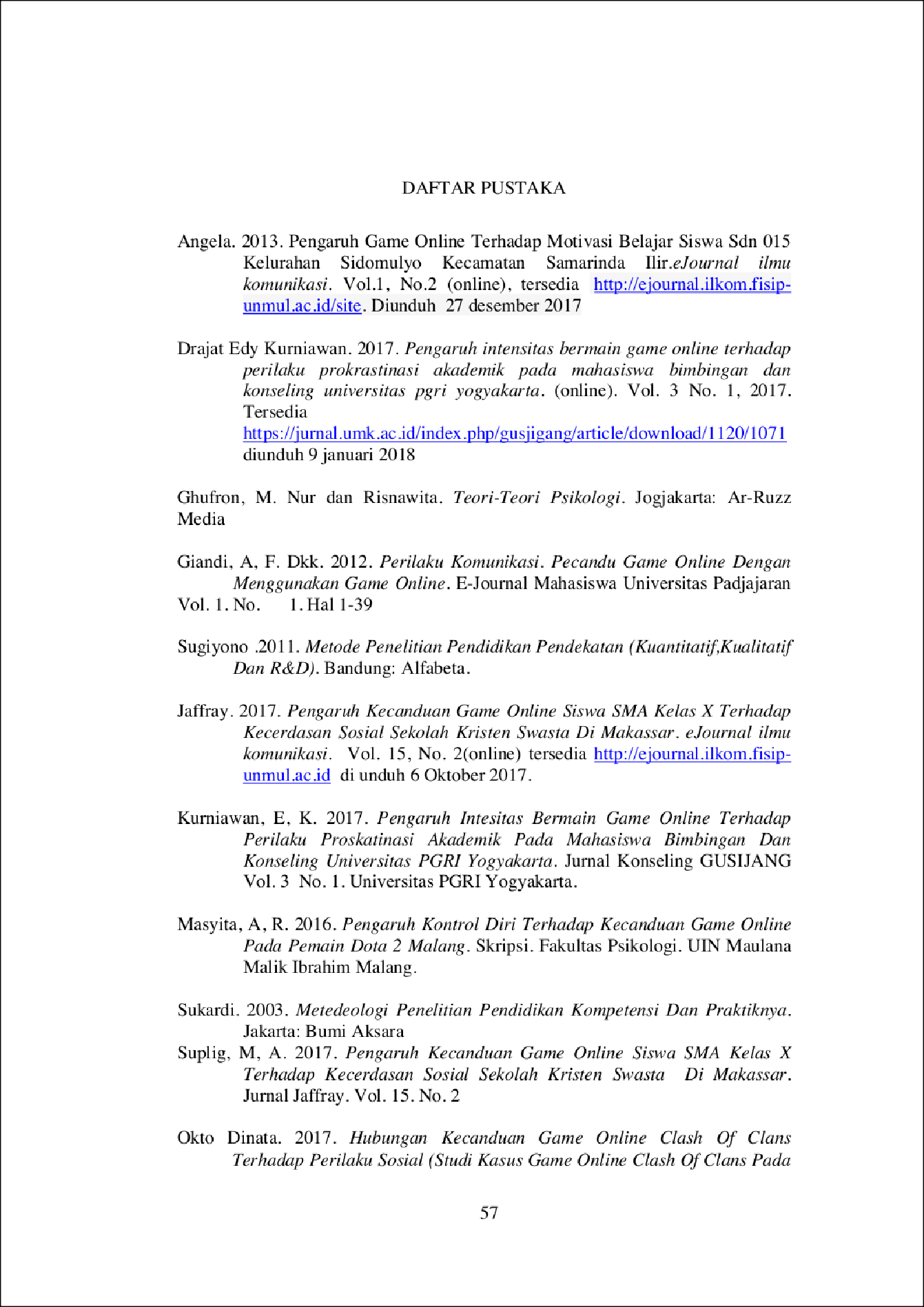 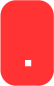 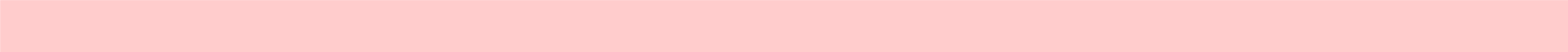 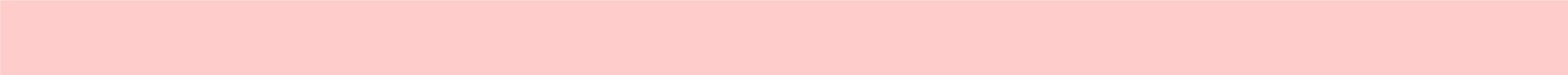 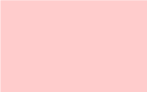 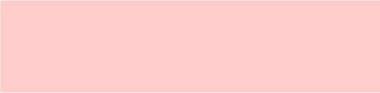 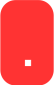 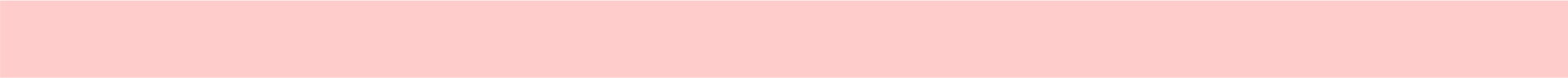 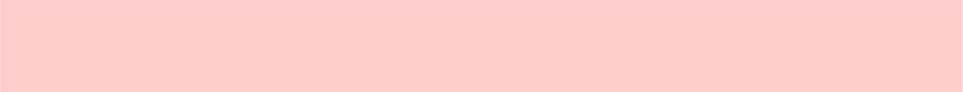 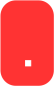 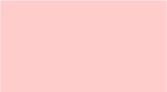 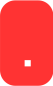 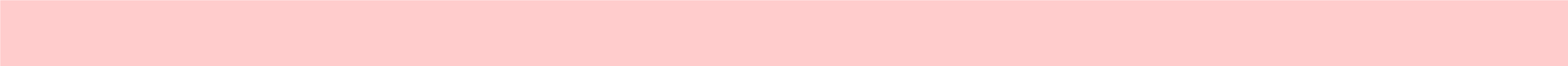 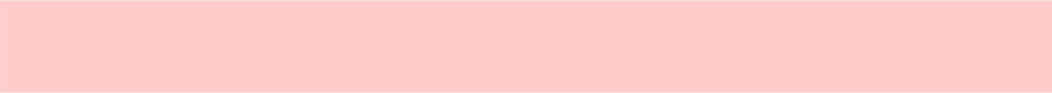 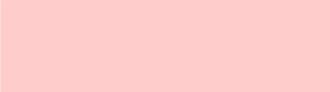 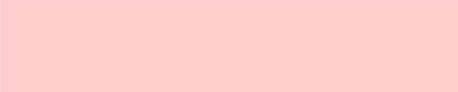 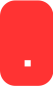 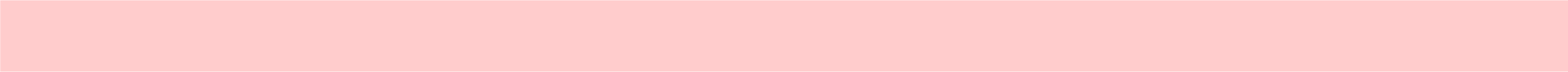 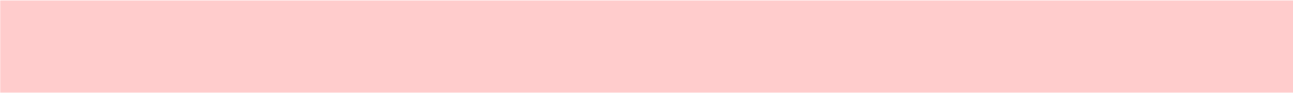 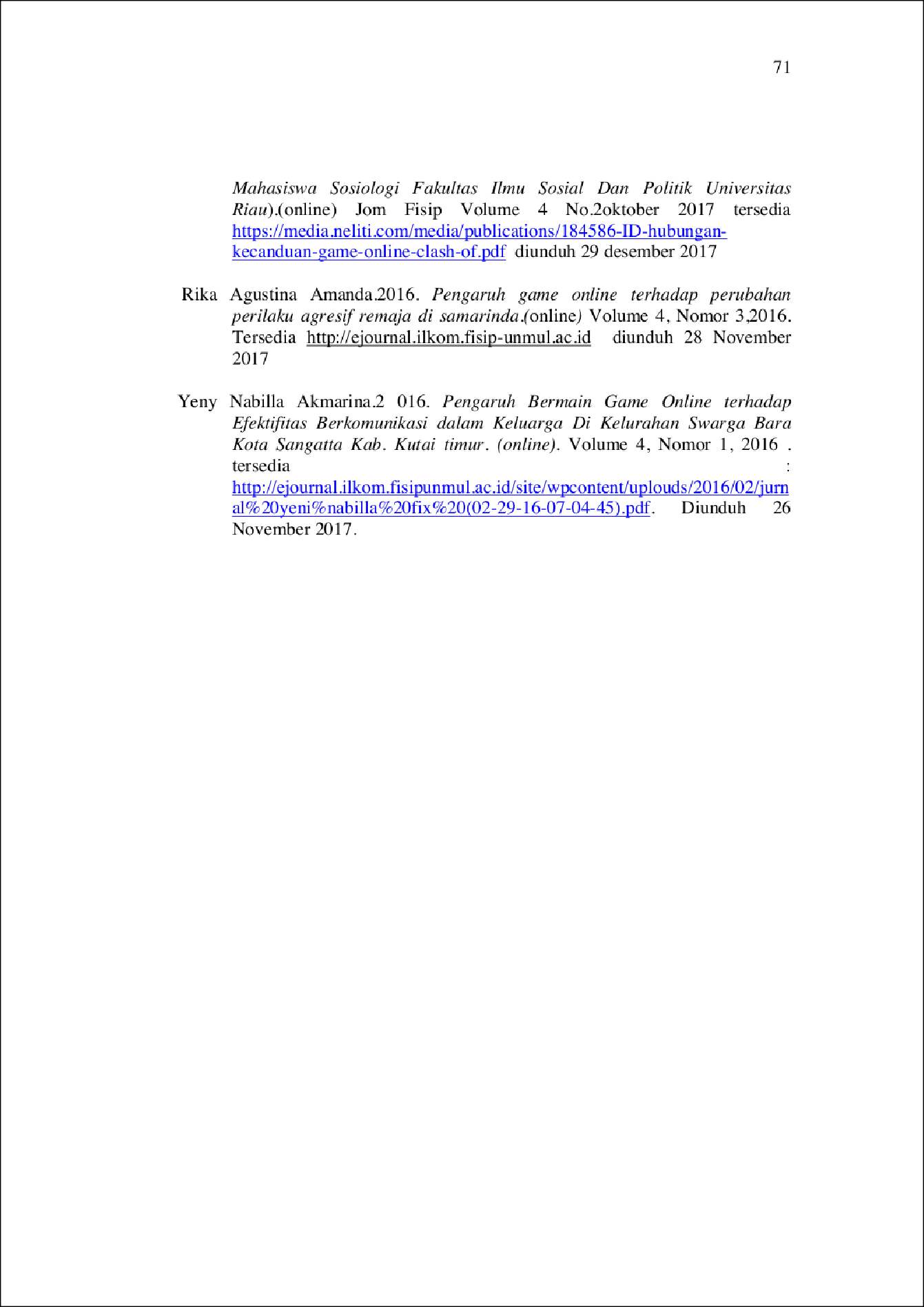 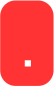 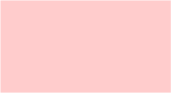 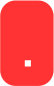 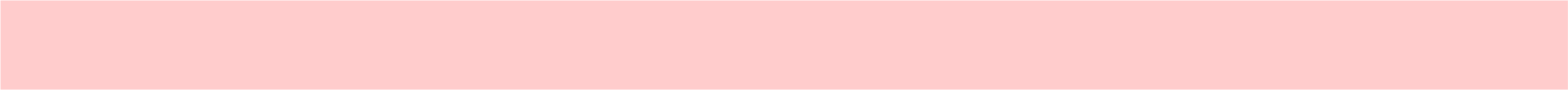 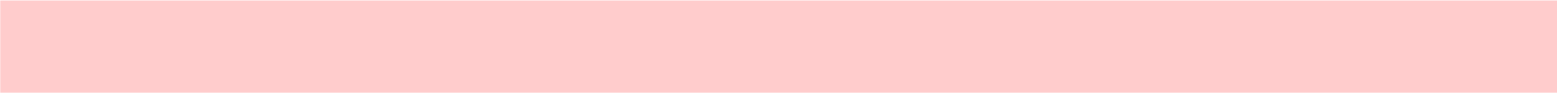 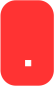 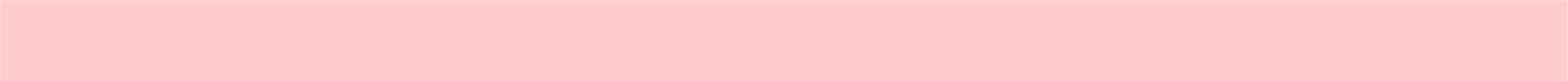 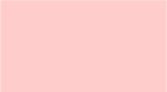 STUDI DESKRIPSTIF POLA KECANDUAN GAME ONLINE SISWA KELAS XI SMAN 1 PLOSOKLATEN TAHUN PELAJARAN 2017/2018ORIGINALITY REPORT45%SIMILARITY INDEXMATCH ALL SOURCES (ONLY SELECTED SOURCE PRINTED)★anzdoc.comInternetEXCLUDE QUOTES	OFF	EXCLUDE MATCHES	OFFEXCLUDE BIBLIOGRAPHYOFFWORD COUNT9997TIME SUBMITTED24-AUG-2020 08:09AMPAPER ID62443845